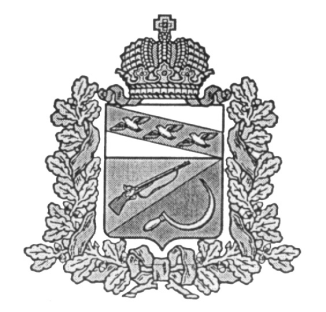 ПРЕДСТАВИТЕЛЬНОЕ СОБРАНИЕ ЩИГРОВСКОГО РАЙОНА КУРСКОЙ ОБЛАСТИ (третьего созыва)Р Е Ш Е Н И Ег. Щигрыот 31 января 2017г.                                                                                                       № 225-3-ПС О внесении изменений и дополненийв решение Представительного СобранияЩигровского района Курской областиот 20.12.2016г № 192-3-ПС«О бюджете муниципальногорайона «Щигровский район»Курской области на 2017 годи плановый период 2018 и 2019 годов» Представительное Собрание Щигровского района Курской области РЕШИЛО:1.Внести в Решение Представительного Собрания Щигровского района Курской области от 20.12.2016г № 192-3-ПС «О бюджете муниципального района «Щигровский район» Курской области  на 2017 год и плановый период 2018 и 2019 годов» следующие изменения: 1.1.Статью 1 изложить в следующей редакции:«Статья 1. Основные характеристики бюджета муниципального района «Щигровский район» Курской области 1.Утвердить основные характеристики бюджета муниципального района «Щигровский район» Курской области на 2017 годПрогнозируемый общий объем доходов бюджета муниципального района «Щигровский район» Курской области в сумме 277575,896 тыс. рублей Прогнозируемый общий объем расходов бюджета муниципального района «Щигровский район» Курской области в сумме 277575,896 тыс. рублей2. Утвердить основные характеристики бюджета муниципального района «Щигровский район» Курской области на Щигровский район» Курской области на 2018 и 2019 годыПрогнозируемый общий объем доходов бюджета муниципального района «Щигровский район» Курской области  на 2018 год в сумме 270589,451тыс. рублей, на 2019 год 277063,453 тыс. рублей Прогнозируемый общий объем расходов бюджета муниципального района «Щигровский район» Курской области на 2018 год в сумме 270589,451тыс. рублей, на 2019 год 277063,453 тыс. рублей1.2.В статье 4.Особенности администрирования доходов бюджета муниципального района «Щигровский район Курской области»- пункт 1  и пункт 2 исключить -абзацы второй и третий пункта 4  исключить;1.3. В статье 5 «Бюджетные ассигнования бюджета муниципального района «Щигровский район» Курской области  на 2017 год и на плановый период 2018 и 2019 годы»-в пункте 6  слова «Создать дорожный фонд» заменить словами «Утвердить объемы бюджетных ассигнований дорожного фонда»1.4 Статью 8 «Межбюджетные трансферты бюджетам муниципальных образований»  дополнить пунктами5.Утвердить распределение  иных межбюджетных трансфертов по дорожной деятельности в отношении автомобильных дорог местного значения в границах населенных пунктов поселения и обеспечение безопасности дорожного движения на них, включая создание и обеспечение функционирования парковок (парковочных мест )осуществление муниципального контроля за сохранностью автомобильных дорог и осуществления дорожной деятельности в соответствии с законодательством Российской Федерации  (приложение 22 ) к настоящему Решению.6. Порядок расчета иных межбюджетных трансфертов  на мероприятия подорожной деятельности в отношении автомобильных дорог местного значения в границах населенных пунктов поселения и обеспечение безопасности дорожного движения на них, включая создание и обеспечение функционирования парковок (парковочных мест) осуществление муниципального контроля за сохранностью автомобильных дорог и осуществления дорожной деятельности в соответствии с законодательством Российской Федерации  (приложение 23 ) к настоящему Решению.2.Приложения 1,2,3,4,5,6,7,8,9,10,11,12,14 изложить в новой редакции3.Настоящее Решение вступает в силу со дня официального опубликованияГлава Щигровского районаКурской области                                                                                                  Ю.И. Астаховг. Щигры31 января 2017г.№225 -3-ПСПриложение №1к решению Представительного Собрания Щигровского районаКурской областиот «31» января 2017г.№ 225-3-ПСИсточники внутреннего финансирования дефицита бюджета муниципальногорайона «Щигровский район» Курской области на 2017 годПриложение №2к решению Представительного Собрания Щигровского районаКурской областиот «31» января 2017г.№225-3-ПСИсточники внутреннего финансирования дефицита бюджета муниципальногорайона «Щигровский район» Курской области на 2018 и 2019 годыПриложение №3к решению Представительного собрания Щигровского района Курской области от «31» января 2017г.№225-3-ПСПЕРЕЧЕНЬГлавных администраторов доходов бюджета муниципального района «Щигровский район» Курской области на 2017 год** Главными администраторами доходов, администраторами доходов по группе доходов «2 00 00000  0 0 0000 000  Безвозмездные поступления» (в части доходов, зачисляемых в бюджет муниципального района)  являются уполномоченные органы местного самоуправления, а также созданные ими казенные  учреждения, являющиеся получателями указанных средств. ***Главными администраторами доходов, администраторами доходов по группе доходов «2 00 00000 0 0 0000 000 Безвозмездные поступления (в части доходов бюджетов муниципальных районов от возврата остатков субсидий, субвенций и иных межбюджетных трансфертов, имеющих целевое назначение,  прошлых лет) являются уполномоченные органы  местного самоуправления, а также созданные ими казенные учреждения, являющиеся получателями указанных средств. Приложение №4 к решению Представительного СобранияЩигровского района Курской областиот «31» января 2017г.№225-3-ПСПЕРЕЧЕНЬглавных администраторов источников финансирования дефицита бюджета муниципального района «Щигровский район» Курской областиПриложение №5 к решению Представительного Собрания Щигровского района Курской областиот «31» января 2017г.№225-3-ПСПоступление доходов в бюджет муниципального района «Щигровский район» Курской области в 2017году (тыс. рублей)Приложение №6 к решению Представительного Собрания Щигровского района Курской областиот «31» января 2017г.№-225-3-ПСПоступление доходов в бюджет муниципального района «Щигровский район» Курской области  на плановый период 2018-2019 годы (тыс. рублей)Приложение №9к решению Представительного СобранияЩигровского района Курской областиот «31» января 2017г.№225-3-ПСРаспределение бюджетных ассигнований по ведомственной структуре  расходов бюджета муниципального района на 2017 годПриложение №10к решению Представительного СобранияЩигровского района Курской областиот «31» января 2017г.№225-3-ПСВедомственная структура расходов бюджета муниципального района на плановый период 2018 и 2019 гг.Приложение №11к решению Представительного СобранияЩигровского района Курской областиот «31» января 2017г.№225-3-ПС Распределение бюджетных ассигнований по целевым статьям (муниципальным программам Щигровского района и непрограммным направлениям деятельности), группам видов расходов к классификации расходов бюджета муниципального района на 2017 год(тыс. рублей)Приложение №12к решению Представительного СобранияЩигровского района Курской областиот «31» января 2017г.№225-3-ПС Распределение бюджетных ассигнований по целевым статьям (муниципальным программам Щигровского района и непрограммным направлениям деятельности), группам видов расходов к классификации расходов бюджета муниципального района на 2018-2019 годыВедомственная структура расходов бюджета муниципального района на плановый период 2018 и 2019 годов(тыс. рублей)Приложение №14к решению Представительного Собрания Щигровского района Курской областиот «31» января 2017г.№ 225-3-ПС ОБЪЕМЫдотаций на выравнивание бюджетной обеспеченности поселений Щигровского районаКурской области из бюджета муниципального района «Щигровский район»Курской области за счет субвенций из областного бюджета  на плановый период 2018 и 2019 годов(тыс. рублей)Приложение №22к решению Представительного Собрания Щигровского района Курской областиот «31» января 2017г.№ 225-3-ПС Объемыиных межбюджетных трансфертов на исполнение переданных полномочийпо дорожной деятельности в отношении автомобильных дорог местного значения в границах населенных пунктов поселения и обеспечение безопасности дорожного движения на них, включая создание и обеспечение функционирования парковок (парковочных мест )осуществление муниципального контроля за сохранностью автомобильных дорог и осуществления дорожной деятельности в соответствии с законодательством Российской ФедерацииПриложение №23 к решению Представительного Собрания Щигровского района Курской областиот «31» января 2017г.№225-3-ПСПОРЯДОК расчета  иных межбюджетных трансфертов по обеспечению  мероприятий на мероприятия по дорожной деятельности в отношении автомобильных дорог местного значения в границах населенных пунктов поселения и обеспечение безопасности дорожного движения на них, включая создание и обеспечение функционирования парковок (парковочных мест )осуществление муниципального контроля за сохранностью автомобильных дорог и осуществления дорожной деятельности в соответствии с законодательством Российской Федерации .1.Общий размер межбюджетного трансферта определяется по формуле:ОРТ= Дч Х Норм, где:ОРТ - общий размер трансферта;Дч – количество муниципальных образований участвующих в мероприятиях по водоснабжениюНорм – норматив потребности в бюджетных средствах 	2. Размер межбюджетного трансферта, передаваемый муниципальным районом поселениям  на исполнение переданных полномочий, определяется по формуле:	ТРi = ОРТ/Ч где:ТРi – размер межбюджетного трансферта, передаваемый  из бюджета муниципального района бюджетам поселений на  исполнение переданных полномочий;i – Соответствующее поселение;3. Передаваемые поселениями  иные межбюджетные трансферты на исполнение переданных полномочий в полном объеме учитываются в доходах бюджета сельского поселения и расходуются на переданные полномочия в соответствии с  приказом Минфина России от 01.07.2013г. №65н «Об утверждении Указаний о порядке применения бюджетной классификации Российской Федерации» по соответствующим видам расходов.90 00 00 00 00 0000 000ИСТОЧНИКИ  ФИНАНСИРОВАНИЯ ДЕФИЦИТА БЮДЖЕТА001 00 00 00 00 0000 000ИСТОЧНИКИ ВНУТРЕННЕГО ФИНАНСИРОВАНИЯ ДЕФИЦИТА БЮДЖЕТА001 06 00 00 00 0000 000Иные источники внутреннего финансирования дефицитов бюджетов001 06 05 00 00 0000 000Бюджетные кредиты, предоставленные внутри страны в валюте Российской Федерации-26700 1 0 6 0 5 0 2000000500Предоставление бюджетных кредитов другим бюджетам бюджетной системы Российской Федерации в валюте Российской Федерации-26700 1 0 6 0 5 0 2050000540Предоставление бюджетных кредитов другим бюджетам бюджетной системы Российской Федерации из бюджетов муниципальных районов в валюте  Российской Федерации-267001 06 05 00 00 0000 600Возврат бюджетных кредитов, предоставляемые внутри страны в валюте Российской Федерации267001 06 05 02 05 0000 600Возврат бюджетных кредитов, предоставленных другим бюджетам бюджетной системы Российской Федерации из бюджетов муниципальных районов в валюте Российской Федерации267001 06 05 02 05 0000 640возврат бюджетных кредитов другим бюджетам бюджетной системы Российской Федерации из бюджетов муниципальных районов в  валюте  Российской Федерации26700 1 05 00 00 00 0000 000Изменение остатков средств на счетах по учету средств бюджетов00 1 05 00 00 00 0000 500Увеличение остатков средств бюджетов-280245,8960 1 05 02 00 00 0000 500Увеличение прочих остатков средств бюджетов-280245,8960 1 05 02 01 00 0000 510Увеличение прочих остатков денежных средств бюджетов-280245,8960 1 05 02 01 05 0000 510Увеличение прочих остатков средств бюджетов муниципальных районов-280245,89601 05 00 00 00 0000 600Уменьшение остатков средств бюджетов280245,89601 05 02 00 00 0000 600Уменьшение прочих остатков средств бюджетов280245,89601 05 02 01 00 0000 610Уменьшение прочих остатков денежных средств бюджетов280245,89601 05 02 01 05 0000 610Уменьшение прочих остатков  средств бюджетов муниципальных районов280245,89690 00 00 00 00 0000 000ИСТОЧНИКИ  ФИНАНСИРОВАНИЯ ДЕФИЦИТА БЮДЖЕТА20182019год01 00 00 00 00 0000 000ИСТОЧНИКИ ВНУТРЕННЕГО ФИНАНСИРОВАНИЯ ДЕФИЦИТА БЮДЖЕТА0001 06 00 00 00 0000 000Иные источники внутреннего финансирования дефицитов бюджетов000 1 05 00 00 00 0000 500Увеличение остатков средств бюджетов-270589,451-277063,4530 1 05 02 00 00 0000 500Увеличение прочих остатков средств бюджетов-270589,451-277063,4530 1 05 02 01 00 0000 510Увеличение прочих остатков денежных средств бюджетов-270589,451-277063,4530 1 05 02 01 05 0000 510Увеличение прочих остатков средств бюджетов муниципальных районов-270589,451-277063,45301 05 00 00 00 0000 600Уменьшение остатков средств бюджетов270589,451277063,45301 05 02 00 00 0000 600Уменьшение прочих остатков средств бюджетов270589,451277063,45301 05 02 01 00 0000 610Уменьшение прочих остатков денежных средств бюджетов270589,451277063,45301 05 02 01 05 0000 610Уменьшение прочих остатков  средств бюджетов муниципальных районов270589,451277063,453Код администратораКБК                                                            Наименование КБККБК                                                            Наименование КБК123Администрация Щигровского районаАдминистрация Щигровского района901108 07150 01 1000 110Государственная пошлина за выдачу разрешения на
установку рекламной конструкции901111 01050 05 0000 120Доходы в виде прибыли, приходящейся на доли в уставных (складочных) капиталах хозяйственных товариществ и обществ, или дивидендов по акциям, принадлежащим муниципальным районам901111 02085 05 0000 120Доходы от размещения сумм, аккумулируемых в ходе проведения аукционов по продаже акций, находящихся в собственности муниципальных районов901111 03050 05 0000 120Проценты, полученные от предоставления бюджетных кредитов внутри страны за счет средств бюджетов муниципальных районов901111 05025 05 0000 120Доходы, получаемые в виде арендной платы, а также средства от продажи права на заключение договоров аренды за земли, находящиеся в собственности муниципальных районов (за исключением земельных участков муниципальных бюджетных и автономных учреждений)901111 05035 05 0000 120Доходы от сдачи в аренду имущества, находящегося в оперативном управлении органов управления муниципальных районов и созданных ими учреждений (за исключением имущества муниципальных бюджетных и автономных учреждений)901111 07015 05 0000 120Доходы от перечисления части прибыли, остающейся после уплаты налогов и иных обязательных платежей муниципальных унитарных предприятий, созданных муниципальными районами901111 09035 05 0000 120Доходы от эксплуатации и использования имущества автомобильных дорог, находящихся в собственности, муниципальных районов901111 09045 05 0000 120Прочие поступления от использования имущества, находящегося н собственности муниципальных районов (за исключением имущества муниципальных бюджетных и автономных учреждений, а также имущества муниципальных унитарных предприятий, в том числе казенных)901114 01050 05 0000 410Доходы с продажи квартир, находящихся в собственности муниципальных районов901114 03050 05 0000 410Средства от распоряжения и реализации конфискованного и иного имущества, обращенного в доходы муниципальных районов (в части реализации основных средств по указанному имуществу)901114 03050 05 0000 440Средства от распоряжения и реализации конфискованного и иного имущества, обращенного в доходы муниципальных районов (в части реализации материальных запасов по указанному имуществу901114 04050 05 0000 420Доходы от продажи нематериальных активов, находящихся в собственности муниципальных районов901114 06013 10 0000 430Доходы от продажи земельных участков, государственная собственность на которые не разграничена и которые  расположены в границах сельских поселений901114 06025 05 0000 430Доходы от продажи земельных участков, находящихся в собственности муниципальных районов (за исключением земельных участков муниципальных бюджетных и автономных учреждений)901116 18050 05 0000 140Денежные взыскания (штрафы) за нарушение бюджетного законодательства (в части бюджетов муниципальных районов)901116 32000 05 0000 140Денежные взыскания, налагаемые в возмещение ущерба, причиненного в результате незаконного или нецелевого использования бюджетных средств (в части бюджетов муниципальных районов)901111 08050 05 0000 120Средства, получаемые от передачи имущества находящегося в собственности муниципальных районов (за исключением имущества муниципальных бюджетных и автономных учреждений, а также имущества муниципальных унитарных предприятий, в том числе казенных), в залог, в доверительное управление 901113 01995 05 0000 130Прочие доходы от оказания платных
услуг (работ) получателями средств бюджетов муниципальных районов 901113 02995 05 0000 130Прочие доходы от компенсации затрат бюджетов муниципальных районов901115 02050 05 0000 140Платежи, взимаемые органами местного самоуправления (организациями) муниципальных районов за выполнение определенных функций901117 01050 05 0000 180Невыясненные поступления, зачисляемые в бюджеты муниципальных районов901 117 05050 05 0000 180Прочие неналоговые доходы бюджетов муниципальных районов901 111 09015 05 0000 120Доходы от распоряжения правами на результаты
интеллектуальной деятельности военного, специального и двойного назначения, находящимися в собственности муниципальных районов901115 02050 05 0000 140Платежи, взимаемые органами местного самоуправления (организациями) муниципальных районов за выполнение определенных функций901116 90050 05 0000 140Прочие поступления от денежных взысканий (штрафов) и иных сумм в возмещение ущерба, зачисляемые в бюджеты муниципальных районов9012 00 00000 00 0000 000Безвозмездные поступления***000Иные доходы бюджета муниципального района «Щигровский район» Курской области, администрирование которых может осуществляться главными администраторами доходов бюджета муниципального района «Щигровский район» Курской области в пределах их компетенцииКодГлавыКод  группы, подгруппы, статьи и вида источниковНаименование901Администрация Щигровского района9010 1 02 00 00 00 0000 000Кредиты кредитных организаций в валюте Российской Федерации9010 1 02 00 00 00 0000 700Получение  кредитов от кредитных организаций в валюте Российской Федерации9010 1 02 00 00 05 0000 710Получение кредитов от кредитных организаций бюджетами муниципальных районов в валюте Российской Федерации9010 1 02 00 00 00 0000 800Погашение кредитов, предоставленных кредитными организациями в валюте Российской Федерации9010 1 02 00 00 05 0000 810Погашение бюджетами муниципальных районов кредитов от кредитных организаций в валюте Российской Федерации9010 1 03 00 00 00 0000 000Бюджетные кредиты от других бюджетов  бюджетной системы Российской Федерации9010 1 03 00 00 00 0000 700Получение кредитов от других бюджетов бюджетной системы Российской Федерации9010 1 03 00 00 05 0000 710Получение кредитов от других бюджетов  бюджетной системы Российской Федерации бюджетами муниципальных районов9010 1 03 00 00 00 0000 800Погашение кредитов от других  бюджетов бюджетной системы Российской Федерации  9010 1 03 00 00 05 0000 810Погашение бюджетами муниципальных районов кредитов от других бюджетов бюджетной системы Российской Федерации 9010 1 05 00 00 00 0000 000Изменение остатков средств на счетах по учету средств бюджета 9010 1 05 00 00 00 0000 500Увеличение остатков средств бюджетов9010 1 05 02 00 00 0000 500Увеличение прочих остатков средств бюджетов9010 1 05 02 01 00 0000 510Увеличение прочих остатков денежных средств бюджетов9010 1 05 02 01 05 0000 510Увеличение  прочих остатков средств бюджетов муниципальных районов9010 1 05 00 00 00 0000 600Уменьшение  остатков средств бюджетов9010 1 05 02 00 00 0000 600Уменьшение прочих остатков средств бюджетов9010 1 05 02 01 00 0000 610Уменьшение прочих остатков денежных средств бюджетов9010 1 05 02 01 05 0000 610Уменьшение прочих остатков средств бюджетов  муниципальных районов90101 06 00 00 00 0000 000Иные источники финансирования дефицита бюджета90101 06 05 02 05 0000 000Возврат бюджетных кредитов, предоставленных другим бюджетам бюджетной системы Российской Федерации из бюджетов муниципальных районов в валюте Российской Федерации90101 06 05 00 00 0000 000Бюджетные кредиты, предоставленные внутри страны в валюте Российской Федерации9010 1 0 6 0 5 0 2000000500Предоставление бюджетных кредитов другим бюджетам бюджетной системы Российской Федерации в валюте Российской Федерации9010 1 0 6 0 5 0 2050000540Предоставление бюджетных кредитов другим бюджетам бюджетной системы Российской Федерации из бюджетов муниципальных районов в  валюте  Российской ФедерацииКод бюджетной классификации Российской ФедерацииНаименование доходов2017128 50 00000 00 0000 000ДОХОДЫ БЮДЖЕТА - ВСЕГО277575,8961 00 00000 00 0000 000НАЛОГОВЫЕ И НЕНАЛОГОВЫЕ ДОХОДЫ730571 01 00000 00 0000 000НАЛОГИ НА ПРИБЫЛЬ, ДОХОДЫ50452,11 01 02000 01 0000 110Налог на доходы физических лиц50452,1101 02010 01 0000110Налог на доходы физических лиц с доходов, источником которых является налоговый агент, за исключением доходов, в отношении которых исчисление и уплата налога осуществляется в соответствии со статьями 227,227.1,228 Налогового кодекса Российской Федерации 50452,1103000000000000000НАЛОГИ НА ТОВАРЫ (РАБОТЫ, УСЛУГИ), РЕАЛИЗУЕМЫЕ НА ТЕРРИТОРИИ РОССИЙСКОЙ ФЕДЕРАЦИИ9556,210302230010000110Доходы от уплаты акцизов на дизельное топливо, подлежащие распределению между бюджетами субъектов Российской Федерации и местными бюджетами с учетом установленных дифференцированных нормативов отчислений в местные бюджеты3263,410302240010000110Доходы от уплаты акцизов на моторные масла для дизельных и (или) карбюраторных (инжекторных) двигателей,  подлежащие распределению между бюджетами субъектов Российской Федерации и местными бюджетами с учетом установленных нормативов отчислений в местные бюджеты32,510302250010000110Доходы от уплаты акцизов на автомобильный бензин, подлежащие распределению между бюджетами субъектов Российской  Федерации и местными бюджетами с учетом установленных дифференцированных нормативов отчислений в местные бюджеты6913,010302260010000110Доходы от уплаты акцизов на прямогонный бензин, подлежащие распределению между бюджетами субъектов Российской Федерации и местными  бюджетами с учетом установленных дифференцированных нормативов отчислений в местные бюджеты -652,7105 00000 00 0000 000 НАЛОГИ НА СОВОКУПНЫЙ ДОХОД1761,4105 01000 00 0000 110Налог, взимаемый в связи с применением упрощенной системы налогообложения52,410502010020000110Единый налог на вмененный доход для отдельных видов деятельности689,0105 03010 01 0000110Единый сельскохозяйственный налог1020111 00000 00 0000000ДОХОДЫ ОТ ИСПОЛЬЗОВАНИЯ ИМУЩЕСТВА, НАХОДЯЩЕГОСЯ В ГОСУДАРСТВЕННОЙ И МУНИЦИПАЛЬНОЙ СОБСТВЕННОСТИ9556,2111 05000 00 0000 120Доходы, получаемые в виде арендной  либо иной платы за передачу в возмездное пользование государственного и муниципального имущества (за исключением имущества бюджетных и автономных учреждений, а также имущества государственных и муниципальных унитарных предприятий, в том числе казенных) 9344,211105013100000120Доходы, получаемые в виде арендной платы за земельные участки, государственная собственность на которые не разграничена и которые расположены в границах сельских поселений, а также средства от продажи права на  заключение договоров аренды указанных земельных участков9344,211105035050000120Доходы от сдачи в аренду имущества, находящегося в оперативном управлении органов управления муниципальных районов и созданных ими учреждений (за исключением имущества муниципальных бюджетных и автономных учреждений)212,0112 00000 00 0000 000ПЛАТЕЖИ ПРИ ПОЛЬЗОВАНИИ ПРИРОДНЫМИ РЕСУРСАМИ39,111201020010000120Плата за выбросы загрязняющих веществ в атмосферный воздух передвижными объектами39,111201030010000120Плата за сбросы загрязняющих веществ  в водные объекты4,511201040010000120Плата за размещение отходов производства и потребления34,6113 00000 00 0000 000Доходы от оказания платных услуг (работ) и компенсации затрат государства1141,7113 01995 05 0000130Прочие доходы от оказания платных услуг (работ) получателями средств бюджетов муниципальных районов1141,7114 00000 00 0000 000ДОХОДЫ ОТ ПРОДАЖИ МАТЕРИАЛЬНЫХ И НЕМАТЕРИАЛЬНЫХ АКТИВОВ120,0114 06013 10 0000430Доходы от продажи земельных участков, государственная собственность на  которые не разграничена и которые расположены в  границах сельских поселений120,0116 00000 00 0000 000ШТРАФЫ, САНКЦИИ, ВОЗМЕШЕНИЕ УЩЕРБА430,3116 90000 00 0000 140Прочие поступления от денежных взысканий (штрафов) и иных сумм в возмещение ущерба430,3116 90050 05 0000 140Прочие поступления от денежных взысканий (штрафов) и иных сумм в возмещение ущерба, зачисляемые в бюджеты муниципальных районов430,32 00 00000 00 0000 000БЕЗВОЗМЕЗДНЫЕ ПОСТУПЛЕНИЯ204518,896202 00000 00 0000 000Безвозмездные поступления от других бюджетов бюджетной системы Российской Федерации203898,8962 02 15001 00 0000 151Дотации бюджетам субъектов Российской Федерации и муниципальных образований39112,0012 02 15001 05 0000 151Дотация бюджетам муниципальных районов на выравнивание бюджетной обеспеченности39112,001202 30000 00 0000 151Субвенции бюджетам субъектов Российской Федерации и муниципальных образований163962,0912 02 35930 00 0000 151Субвенции бюджетам муниципальных образований на государственную регистрацию актов гражданского состояния1951,5132 02 35930 05 0000 151Субвенция бюджетам муниципальных районов на государственную регистрацию актов гражданского состояния1951,5132 02 30013 00 0000 151Субвенции бюджетам муниципальных образований  на обеспечение мер социальной поддержки реабилитированных лиц и лиц, признанных пострадавшими от политических репрессий76,8942 02 300013 05 0000 151Субвенции бюджетам муниципальных районов на обеспечение мер социальной поддержки реабилитированных лиц и лиц, признанных пострадавшими от политических репрессий76,8942 02 30027 00 0000 151Субвенция бюджетам муниципальных образований на содержание детей в семьях опекунов (попечителей) и приемной семье, а также на оплату труда приемному родителю.2576,6132 02 30027 05 0000 151Субвенция бюджетам муниципальных районов  на содержание детей в семьях опекунов (попечителей) и приемной семье, а также на оплату труда приемных родителей.2576,6132 02 39999 00 0000 151Прочие субвенции159357,0712 02 39999 05 0000 151Субвенции местным бюджетам в размере, необходимом для реализации основных общеобразовательных программ части финансирования на оплату труда работников общеобразовательных учреждений, расходов на учебники и учебные пособия, технические средства обучения, расходные материалы и хозяйственные нужды (за исключением расходов на содержание зданий и коммунальных расходов, осуществляемых из местных бюджетов)135288,804202 39999 05 0000 151Субвенции местным бюджетам на реализацию образовательной программы дошкольного образования в части финансирования расходов на оплату труда работников муниципальных дошкольных образовательных организаций, расходов на приобретение учебных пособий, средств обучения, игр, игрушек (за исключением расходов на содержание зданий и оплату коммунальных услуг, осуществляемых из местных бюджетов)1407,121202 39999 05 0000 151Субвенции бюджетам муниципальных районов на осуществления отдельных государственных полномочий по осуществлению выплаты денежного вознаграждения за выполнение функций классного руководителя педагогическим работникам муниципальных образовательных  организаций970,654202 39999 05 0000 151Субвенции на обеспечение мер социальной поддержки ветеранов труда и тружеников тыла5140,2492 02 39999 05 0000 151Субвенция на оказание финансовой поддержки общественным организациям ветеранов войны, труда, Вооруженных сил и правоохранительных органов112,42 02 39999 05 0000 151Субвенции бюджетам муниципальных районов на выплату ежемесячного пособия на ребенка2153,872 02 39999 05 0000 151Субвенция для осуществления отдельных государственных полномочий, связанных с предоставлением социальной поддержки отдельным категориям граждан по обеспечению продовольственными товарами по сниженным ценам и выплатой ежемесячной денежной компенсации327,5712 02 39999 05 0000 151Субвенция на содержание работников, осуществляющих отдельные государственные полномочия в сфере социальной защиты населения9482 02 39999 05 0000 151Субвенция на осуществление полномочий в сфере архивного дела298,7742 02 39999 05 0000 151Субвенция муниципальным районам на содержание работников, осуществляющих отдельные государственные полномочия по предоставлению работникам муниципальных учреждений культуры мер социальной поддержки 609,1462 02 39999 05 0000 151Субвенция на осуществление полномочий в сфере трудовых отношений2372 02 39999 05 0000 151Субвенция на осуществление отдельных государственных полномочий по обеспечению деятельности комиссии по делам  несовершеннолетних и защите их прав2372 02 39999 05 0000 151Субвенция на осуществление полномочий по организации и обеспечению деятельности административных комиссий2372 02 39999 05 0000 151Субвенция муниципальным районам для осуществления государственных полномочий по предоставлению мер социальной поддержки работникам муниципальных учреждений культуры на оплату жилья и коммунальных услуг24,2762 02 39999 05 0000 151Субвенция на осуществление полномочий по финансовому обеспечению расходов по предоставлению мер социальной поддержки на предоставление компенсации расходов на оплату жилых помещений, отопления и освещения работникам муниципальных образовательных учреждений6288,8442 02 39999 05 0000 151Субвенция на содержание работников, осуществляющих переданные государственные полномочия по организации и осуществлению деятельности  по опеке и попечительству 71120239999   050000151Субвенция на осуществление отдельных государственных полномочий по расчету и предоставлению дотаций на выравнивание  бюджетной обеспеченности поселений за счет средств областного бюджета 4089,380202 39999  050000  151Субвенция на осуществление выплаты компенсации части родительской платы за присмотр и уход за детьми дошкольных образовательных организаций, реализующих образовательные программы дошкольного образования225,618202 39999050000151Субвенция на содержание работника по осуществлению выплаты компенсации части родительской платы за присмотр и уход за детьми дошкольных образовательных  организаций, реализующих образовательные программы дошкольного образования14,793202 39999 05  0000 151Субвенции бюджетам муниципальных районов на содержание работника, осуществляющего отдельные государственные полномочия по отлову и содержанию  безнадзорных животных23,7202 39999 05 0000151Субвенция на осуществление отдельных государственных полномочий по организации проведения мероприятий по отлову и содержанию безнадзорных животных11,871202400140500000151Межбюджетные трансферты, передаваемые бюджетам муниципальных районов  из бюджетов сельских поселений  на осуществление части полномочий  по решению вопросов местного значения в соответствии с заключенными соглашениями824,804207 00000 00 0000 180Прочие безвозмездные поступления620207 05030 05 0000 180Прочие безвозмездные поступления, поступающие в бюджеты муниципальных районов620Код бюджетной классификации Российской ФедерацииНаименование доходов20182019128 50 00000 00 0000 000ДОХОДЫ БЮДЖЕТА - ВСЕГО270589,451277063,4531 00 00000 00 0000 000НАЛОГОВЫЕ И НЕНАЛОГОВЫЕ ДОХОДЫ83347,487306,01 01 00000 00 0000 000НАЛОГИ НА ПРИБЫЛЬ, ДОХОДЫ6031463001,11 01 02000 01 0000 110Налог на доходы физических лиц6031463001,1101 02010 01 0000110Налог на доходы физических лиц с доходов, источником которых является налоговый агент, за исключением доходов, в отношении которых исчисление и уплата налога осуществляется в соответствии со статьями 227,227.1,228 Налогового кодекса Российской Федерации 6031463001,1103000000000000000НАЛОГИ НА ТОВАРЫ (РАБОТЫ, УСЛУГИ), РЕАЛИЗУЕМЫЕ НА ТЕРРИТОРИИ РОССИЙСКОЙ ФЕДЕРАЦИИ9412,010588,410302230010000110Доходы от уплаты акцизов на дизельное топливо, подлежащие распределению между бюджетами субъектов Российской Федерации и местными бюджетами с учетом установленных дифференцированных нормативов отчислений в местные бюджеты3270,73648,810302240010000110Доходы от уплаты акцизов на моторные масла для дизельных и (или) карбюраторных (инжекторных) двигателей, подлежащие распределению между бюджетами субъектов Российской Федерации и местными бюджетами с учетом установленных дифференцированных нормативов отчислений в местные бюджеты30,131,410302250010000110Доходы от уплаты акцизов на автомобильный бензин,  подлежащие распределению между бюджетами субъектов Российской Федерации и местными бюджетами с учетом установленных дифференцированных нормативов отчислений в местные бюджеты6784,27607,410302260010000110Доходы от уплаты акцизов на прямогонный бензин, подлежащие распределению между бюджетами субъектов Российской Федерации и местными бюджетами с учетом установленных дифференцированных нормативов отчислений в местные бюджеты-673-699,2105 00000 00 0000 000 НАЛОГИ НА СОВОКУПНЫЙ ДОХОД2304,12399,2105 01000 00 0000 110Налог, взимаемый в связи с применением упрощенной системы налогообложения54,457,4105 01011 01 0000 110Налог, взимаемый с налогоплательщиков, выбравших в качестве объекта налогообложения доходы28,830,9105 01021 01 0000 110Налог, взимаемый с налогоплательщиков, выбравших в качестве объекта налогообложения доходы, уменьшенные на величину расходов25,626,510502010020000110Единый налог на вмененный доход для отдельных видов деятельности722,0753,0105 03010 01 0000110Единый сельскохозяйственный налог1527,71588,8111 00000 00 0000000ДОХОДЫ ОТ ИСПОЛЬЗОВАНИЯ ИМУЩЕСТВА, НАХОДЯЩЕГОСЯ В ГОСУДАРСТВЕННОЙ И МУНИЦИПАЛЬНОЙ СОБСТВЕННОСТИ9556,29556,2111 030000 00 0000 120Проценты, полученные от предоставления бюджетных кредитов внутри страны00111 03050 05 0000 120Проценты, полученные от предоставления бюджетных кредитов внутри страны за счет средств бюджетов муниципальных районов00111 05000 00 0000 120Доходы, получаемые в виде арендной  либо иной платы за передачу в возмездное пользование государственного и муниципального имущества (за исключением имущества бюджетных и автономных учреждений, а также имущества государственных и муниципальных унитарных предприятий, в том числе казенных) 9344,29344,211105013100000120Доходы, получаемые в виде арендной платы за земельные участки, государственная собственность на которые не разграничена и которые расположены в границах сельских поселений, а также средства от продажи права на заключение договоров аренды указанных земельных участков9344,29344,211105035050000120Доходы от сдачи в аренду имущества, находящегося в оперативном управлении органов управления муниципальных районов и созданных ими учреждений (за исключением имущества муниципальных бюджетных и автономных учреждений)212,0212,0112 00000 00 0000 000ПЛАТЕЖИ ПРИ ПОЛЬЗОВАНИИ ПРИРОДНЫМИ РЕСУРСАМИ39,139,111201020010000120Плата за выбросы загрязняющих веществ в атмосферный воздух передвижными объектами39,139,111201030010000120Плата за сбросы загрязняющих веществ в водные объекты4,54,511201040010000120Плата за размещение отходов производства и потребления34,634,6113 00000 00 0000 000Доходы от оказания платных услуг (работ) и компенсации затрат государства1141,71141,7113 01995 05 0000130Прочие доходы от оказания платных услуг (работ) получателями средств бюджетов муниципальных районов1141,71141,7114 00000 00 0000 000ДОХОДЫ ОТ ПРОДАЖИ МАТЕРИАЛЬНЫХ И НЕМАТЕРИАЛЬНЫХ АКТИВОВ150,0150,0114 06013 10 0000430Доходы от продажи земельных участков, государственная собственность на  которые не разграничена и которые расположены в  границах сельских поселений150,0150,0116 00000 00 0000 000ШТРАФЫ, САНКЦИИ, ВОЗМЕШЕНИЕ УЩЕРБА430,3430,3116 90000 00 0000 140Прочие поступления от денежных взысканий (штрафов) и иных сумм в возмещение ущерба430,3430,3116 90050 05 0000 140Прочие поступления от денежных взысканий (штрафов) и иных сумм в возмещение ущерба, зачисляемые в бюджеты муниципальных районов430,3430,32 00 00000 00 0000 000БЕЗВОЗМЕЗДНЫЕ ПОСТУПЛЕНИЯ187242,051189757,453202 00000 00 0000 000Безвозмездные поступления от других бюджетов бюджетной системы Российской Федерации186622,051189137,4532 02 15001 00 0000 151Дотации бюджетам субъектов Российской Федерации и муниципальных образований25770,93128286,3332 02 15001 05 0000 151Дотация бюджетам муниципальных районов на выравнивание бюджетной обеспеченности25770,93128286,333202 30000 00 0000 151Субвенции бюджетам субъектов Российской Федерации и муниципальных образований160851,12160851,122 02 35930  00 0000 151Субвенции бюджетам муниципальных образований на государственную регистрацию актов гражданского состояния1748,231748,232 02 35930 05 0000 151Субвенция бюджетам муниципальных районов на государственную регистрацию актов гражданского состояния1748,231748,232 02 30013 00 0000 151Субвенции бюджетам муниципальных образований  на обеспечение мер социальной поддержки реабилитированных лиц и лиц, признанных пострадавшими от политических репрессий74,17274,1722 02 30013 05 0000 151Субвенции бюджетам муниципальных районов на обеспечение мер социальной поддержки реабилитированных лиц и лиц, признанных пострадавшими от политических репрессий74,17274,1722 02 30027 00 0000 151Субвенция бюджетам муниципальных образований на содержание детей в семьях опекунов (попечителей) и приемной семье, а также на оплату труда приемному родителю.2330,2822330,282,2822 02 30027 05 0000 151Субвенция бюджетам муниципальных районов  на содержание детей в семьях опекунов (попечителей) и приемной семье, а также на оплату труда приемных родителей.2330,2822330,2822 02 39999 00 0000 151Прочие субвенции156698,436156698,4362 02 39999 05 0000 151Субвенции местным бюджетам в размере, необходимом для реализации основных общеобразовательных программ части финансирования на оплату труда работников общеобразовательных учреждений, расходов на учебники и учебные пособия, технические средства обучения, расходные материалы и хозяйственные нужды (за исключением расходов на содержание зданий и коммунальных расходов, осуществляемых из местных бюджетов)133918,351133918,351202 39999 05 0000 151Субвенции местным бюджетам на реализацию образовательной программы дошкольного образования в части финансирования расходов на оплату труда работников муниципальных дошкольных образовательных организаций, расходов на приобретение учебных пособий, средств обучения, игр, игрушек (за исключением расходов на содержание зданий и оплату коммунальных услуг, осуществляемых из местных бюджетов)1331,3111331,311202 39999 05 0000 151Субвенции бюджетам муниципальных районов на осуществления отдельных государственных полномочий по осуществлению выплаты денежного вознаграждения за выполнение функций классного руководителя педагогическим работникам муниципальных образовательных  организаций970,654970,654202 39999 05 0000 151Субвенции на обеспечение мер социальной поддержки ветеранов труда и тружеников тыла4958,284958,282 02 39999 05 0000 151Субвенция на оказание финансовой поддержки общественным организациям ветеранов войны, труда, Вооруженных сил и правоохранительных органов112,4112,42 02 39999 05 0000 151Субвенции бюджетам муниципальных районов на выплату ежемесячного пособия на ребенка2077,6212077,6212 02 39999 05 0000 151Субвенция для осуществления отдельных государственных полномочий, связанных с предоставлением социальной поддержки отдельным категориям граждан по обеспечению продовольственными товарами по сниженным ценам и выплатой ежемесячной денежной компенсации315,975315,9752 02 39999 05 0000 151Субвенция на содержание работников, осуществляющих отдельные государственные полномочия в сфере социальной защиты населения9489482 02 39999 05 0000 151Субвенция на осуществление полномочий в сфере архивного дела298,774298,7742 02 39999 05 0000 151Субвенция муниципальным районам на содержание работников, осуществляющих отдельные государственные полномочия по предоставлению  работникам муниципальных учреждений культуры мер социальной поддержки 484,464484,4642 02 39999 05 0000 151Субвенция на осуществление полномочий в сфере трудовых отношений2372372 02 39999 05 0000 151Субвенция на осуществление отдельных государственных полномочий по обеспечению     деятельности комиссии по делам  несовершеннолетних и защите их прав2372372 02 39999 05 0000 151Субвенция на осуществление полномочий по организации и обеспечению деятельности административных комиссий2372372 02 39999 05 0000 151Субвенция муниципальным районам для  осуществления государственных полномочий по предоставлению мер социальной поддержки работникам муниципальных учреждений культуры на оплату жилья и коммунальных услуг24,27624,2762 02 39999 05 0000 151Субвенция на осуществление полномочий по финансовому обеспечению расходов по предоставлению мер социальной поддержки на предоставление компенсации расходов на оплату жилых помещений, отопления и освещения работникам муниципальных образовательных учреждений6288,8446288,8442 02 39999 05 0000 151Субвенция на содержание работников, осуществляющих переданные государственные полномочия по организации и осуществлению деятельности  по опеке и попечительству 711711202 39999050000151Субвенция на осуществление отдельных государственных полномочий по расчету и предоставлению дотаций на выравнивание  бюджетной обеспеченности поселений за счет средств областного бюджета 4089,3804089,380202 39999050000151Субвенция на осуществление выплаты компенсации части родительской платы за присмотр и уход за детьми дошкольных образовательных организаций, реализующих образовательные программы дошкольного образования225,618225,618202 39999050000151Субвенция на содержание работника по осуществлению выплаты компенсации части родительской платы за присмотр и уход за детьми дошкольных образовательных организаций, реализующих образовательные программы дошкольного образования14,79314,793202 39999050000151Субвенции бюджетам муниципальных районов на содержание работника, осуществляющего отдельные государственные полномочия по отлову и содержанию  безнадзорных животных23,723,7202 39999050000151Субвенция на осуществление отдельных государственных полномочий по организации проведения мероприятий по отлову и содержанию безнадзорных животных11,87111,871207 00000 00 0000 180Прочие безвозмездные поступления620620207 05030 05 0000 180Прочие безвозмездные поступления, поступающие в бюджеты муниципальных районов620620Приложение №7 к решению Представительного Собрания Щигровского района Курской областиот «31» января 2017г.№225-3-ПСПриложение №7 к решению Представительного Собрания Щигровского района Курской областиот «31» января 2017г.№225-3-ПСПриложение №7 к решению Представительного Собрания Щигровского района Курской областиот «31» января 2017г.№225-3-ПСПриложение №7 к решению Представительного Собрания Щигровского района Курской областиот «31» января 2017г.№225-3-ПСПриложение №7 к решению Представительного Собрания Щигровского района Курской областиот «31» января 2017г.№225-3-ПСПриложение №7 к решению Представительного Собрания Щигровского района Курской областиот «31» января 2017г.№225-3-ПСПриложение №7 к решению Представительного Собрания Щигровского района Курской областиот «31» января 2017г.№225-3-ПСПриложение №7 к решению Представительного Собрания Щигровского района Курской областиот «31» января 2017г.№225-3-ПСПриложение №7 к решению Представительного Собрания Щигровского района Курской областиот «31» января 2017г.№225-3-ПСПриложение №7 к решению Представительного Собрания Щигровского района Курской областиот «31» января 2017г.№225-3-ПСПриложение №7 к решению Представительного Собрания Щигровского района Курской областиот «31» января 2017г.№225-3-ПСПриложение №7 к решению Представительного Собрания Щигровского района Курской областиот «31» января 2017г.№225-3-ПСПриложение №7 к решению Представительного Собрания Щигровского района Курской областиот «31» января 2017г.№225-3-ПСПриложение №7 к решению Представительного Собрания Щигровского района Курской областиот «31» января 2017г.№225-3-ПСПриложение №7 к решению Представительного Собрания Щигровского района Курской областиот «31» января 2017г.№225-3-ПСПриложение №7 к решению Представительного Собрания Щигровского района Курской областиот «31» января 2017г.№225-3-ПСПриложение №7 к решению Представительного Собрания Щигровского района Курской областиот «31» января 2017г.№225-3-ПСПриложение №7 к решению Представительного Собрания Щигровского района Курской областиот «31» января 2017г.№225-3-ПСПриложение №7 к решению Представительного Собрания Щигровского района Курской областиот «31» января 2017г.№225-3-ПСПриложение №7 к решению Представительного Собрания Щигровского района Курской областиот «31» января 2017г.№225-3-ПСПриложение №7 к решению Представительного Собрания Щигровского района Курской областиот «31» января 2017г.№225-3-ПСПриложение №7 к решению Представительного Собрания Щигровского района Курской областиот «31» января 2017г.№225-3-ПСПриложение №7 к решению Представительного Собрания Щигровского района Курской областиот «31» января 2017г.№225-3-ПСПриложение №7 к решению Представительного Собрания Щигровского района Курской областиот «31» января 2017г.№225-3-ПСПриложение №7 к решению Представительного Собрания Щигровского района Курской областиот «31» января 2017г.№225-3-ПСПриложение №7 к решению Представительного Собрания Щигровского района Курской областиот «31» января 2017г.№225-3-ПСПриложение №7 к решению Представительного Собрания Щигровского района Курской областиот «31» января 2017г.№225-3-ПСПриложение №7 к решению Представительного Собрания Щигровского района Курской областиот «31» января 2017г.№225-3-ПСПриложение №7 к решению Представительного Собрания Щигровского района Курской областиот «31» января 2017г.№225-3-ПСПриложение №7 к решению Представительного Собрания Щигровского района Курской областиот «31» января 2017г.№225-3-ПСПриложение №7 к решению Представительного Собрания Щигровского района Курской областиот «31» января 2017г.№225-3-ПСПриложение №7 к решению Представительного Собрания Щигровского района Курской областиот «31» января 2017г.№225-3-ПСПриложение №7 к решению Представительного Собрания Щигровского района Курской областиот «31» января 2017г.№225-3-ПСПриложение №7 к решению Представительного Собрания Щигровского района Курской областиот «31» января 2017г.№225-3-ПСПриложение №7 к решению Представительного Собрания Щигровского района Курской областиот «31» января 2017г.№225-3-ПСПриложение №7 к решению Представительного Собрания Щигровского района Курской областиот «31» января 2017г.№225-3-ПСПриложение №7 к решению Представительного Собрания Щигровского района Курской областиот «31» января 2017г.№225-3-ПСПриложение №7 к решению Представительного Собрания Щигровского района Курской областиот «31» января 2017г.№225-3-ПСПриложение №7 к решению Представительного Собрания Щигровского района Курской областиот «31» января 2017г.№225-3-ПСПриложение №7 к решению Представительного Собрания Щигровского района Курской областиот «31» января 2017г.№225-3-ПСПриложение №7 к решению Представительного Собрания Щигровского района Курской областиот «31» января 2017г.№225-3-ПСПриложение №7 к решению Представительного Собрания Щигровского района Курской областиот «31» января 2017г.№225-3-ПСРаспределение бюджетных ассигнований по разделам, подразделам, целевым статьям (муниципальным программам Щигровского района и непрограммным направлениям деятельности), группам видов расходов к классификации расходов бюджета муниципального района на 2017 годРаспределение бюджетных ассигнований по разделам, подразделам, целевым статьям (муниципальным программам Щигровского района и непрограммным направлениям деятельности), группам видов расходов к классификации расходов бюджета муниципального района на 2017 годРаспределение бюджетных ассигнований по разделам, подразделам, целевым статьям (муниципальным программам Щигровского района и непрограммным направлениям деятельности), группам видов расходов к классификации расходов бюджета муниципального района на 2017 годРаспределение бюджетных ассигнований по разделам, подразделам, целевым статьям (муниципальным программам Щигровского района и непрограммным направлениям деятельности), группам видов расходов к классификации расходов бюджета муниципального района на 2017 годРаспределение бюджетных ассигнований по разделам, подразделам, целевым статьям (муниципальным программам Щигровского района и непрограммным направлениям деятельности), группам видов расходов к классификации расходов бюджета муниципального района на 2017 годРаспределение бюджетных ассигнований по разделам, подразделам, целевым статьям (муниципальным программам Щигровского района и непрограммным направлениям деятельности), группам видов расходов к классификации расходов бюджета муниципального района на 2017 годРаспределение бюджетных ассигнований по разделам, подразделам, целевым статьям (муниципальным программам Щигровского района и непрограммным направлениям деятельности), группам видов расходов к классификации расходов бюджета муниципального района на 2017 годРаспределение бюджетных ассигнований по разделам, подразделам, целевым статьям (муниципальным программам Щигровского района и непрограммным направлениям деятельности), группам видов расходов к классификации расходов бюджета муниципального района на 2017 годРаспределение бюджетных ассигнований по разделам, подразделам, целевым статьям (муниципальным программам Щигровского района и непрограммным направлениям деятельности), группам видов расходов к классификации расходов бюджета муниципального района на 2017 годРаспределение бюджетных ассигнований по разделам, подразделам, целевым статьям (муниципальным программам Щигровского района и непрограммным направлениям деятельности), группам видов расходов к классификации расходов бюджета муниципального района на 2017 годРаспределение бюджетных ассигнований по разделам, подразделам, целевым статьям (муниципальным программам Щигровского района и непрограммным направлениям деятельности), группам видов расходов к классификации расходов бюджета муниципального района на 2017 годРаспределение бюджетных ассигнований по разделам, подразделам, целевым статьям (муниципальным программам Щигровского района и непрограммным направлениям деятельности), группам видов расходов к классификации расходов бюджета муниципального района на 2017 годРаспределение бюджетных ассигнований по разделам, подразделам, целевым статьям (муниципальным программам Щигровского района и непрограммным направлениям деятельности), группам видов расходов к классификации расходов бюджета муниципального района на 2017 годРаспределение бюджетных ассигнований по разделам, подразделам, целевым статьям (муниципальным программам Щигровского района и непрограммным направлениям деятельности), группам видов расходов к классификации расходов бюджета муниципального района на 2017 год(тыс. рублей) (тыс. рублей) (тыс. рублей) Наименование  показателяНаименование  показателяНаименование  показателяНаименование  показателяРЗПРПРЦСРЦСРВРВРСумма 2017Сумма 2017Сумма 201711112334455666ОБЩЕГОСУДАРСТВЕННЫЕ ВОПРОСЫОБЩЕГОСУДАРСТВЕННЫЕ ВОПРОСЫОБЩЕГОСУДАРСТВЕННЫЕ ВОПРОСЫОБЩЕГОСУДАРСТВЕННЫЕ ВОПРОСЫ01000032402,66132402,66132402,661Функционирование высшего должностного лица субъекта Российской Федерации и муниципального образованияФункционирование высшего должностного лица субъекта Российской Федерации и муниципального образованияФункционирование высшего должностного лица субъекта Российской Федерации и муниципального образованияФункционирование высшего должностного лица субъекта Российской Федерации и муниципального образования010202140614061406Обеспечение функционирования главы муниципального образованияОбеспечение функционирования главы муниципального образованияОбеспечение функционирования главы муниципального образованияОбеспечение функционирования главы муниципального образования01020271000000007100000000140614061406Глава муниципального образованияГлава муниципального образованияГлава муниципального образованияГлава муниципального образования01020271100000007110000000140614061406Обеспечение деятельности и выполнение функций органов местного самоуправленияОбеспечение деятельности и выполнение функций органов местного самоуправленияОбеспечение деятельности и выполнение функций органов местного самоуправленияОбеспечение деятельности и выполнение функций органов местного самоуправления01020271100С140271100С1402140614061406Расходы на выплаты персоналу в целях обеспечения выполнения функций государственными (муниципальными) органами, казенными учреждениями, органами управления государственными внебюджетными фондамиРасходы на выплаты персоналу в целях обеспечения выполнения функций государственными (муниципальными) органами, казенными учреждениями, органами управления государственными внебюджетными фондамиРасходы на выплаты персоналу в целях обеспечения выполнения функций государственными (муниципальными) органами, казенными учреждениями, органами управления государственными внебюджетными фондамиРасходы на выплаты персоналу в целях обеспечения выполнения функций государственными (муниципальными) органами, казенными учреждениями, органами управления государственными внебюджетными фондами01020271100С140271100С1402100100140614061406Функционирование законодательных (представительных) органов государственной власти и представительных органов муниципальных образованийФункционирование законодательных (представительных) органов государственной власти и представительных органов муниципальных образованийФункционирование законодательных (представительных) органов государственной власти и представительных органов муниципальных образованийФункционирование законодательных (представительных) органов государственной власти и представительных органов муниципальных образований010303467,45467,45467,45Обеспечение деятельности представительного органа муниципального образованияОбеспечение деятельности представительного органа муниципального образованияОбеспечение деятельности представительного органа муниципального образованияОбеспечение деятельности представительного органа муниципального образования01030375000000007500000000467,45467,45467,45Аппарат представительного органа муниципального образованияАппарат представительного органа муниципального образованияАппарат представительного органа муниципального образованияАппарат представительного органа муниципального образования01030375300000007530000000467,45467,45467,45Обеспечение деятельности и выполнение функций органов местного самоуправленияОбеспечение деятельности и выполнение функций органов местного самоуправленияОбеспечение деятельности и выполнение функций органов местного самоуправленияОбеспечение деятельности и выполнение функций органов местного самоуправления01030375300С140275300С1402467,45467,45467,45Расходы на выплаты персоналу в целях обеспечения выполнения функций государственными (муниципальными) органами, казенными учреждениями, органами управления государственными внебюджетными фондамиРасходы на выплаты персоналу в целях обеспечения выполнения функций государственными (муниципальными) органами, казенными учреждениями, органами управления государственными внебюджетными фондамиРасходы на выплаты персоналу в целях обеспечения выполнения функций государственными (муниципальными) органами, казенными учреждениями, органами управления государственными внебюджетными фондамиРасходы на выплаты персоналу в целях обеспечения выполнения функций государственными (муниципальными) органами, казенными учреждениями, органами управления государственными внебюджетными фондами01030375300С140275300С1402100100467,1467,1467,1Иные бюджетные ассигнованияИные бюджетные ассигнованияИные бюджетные ассигнованияИные бюджетные ассигнования01030375300С140275300С14028008000,350,350,35Функционирование Правительства Российской Федерации,  высших исполнительных органов государственной власти субъектов РФ, местных администрацийФункционирование Правительства Российской Федерации,  высших исполнительных органов государственной власти субъектов РФ, местных администрацийФункционирование Правительства Российской Федерации,  высших исполнительных органов государственной власти субъектов РФ, местных администрацийФункционирование Правительства Российской Федерации,  высших исполнительных органов государственной власти субъектов РФ, местных администраций0104049230,7549230,7549230,754Обеспечение функционирования местных администрацийОбеспечение функционирования местных администрацийОбеспечение функционирования местных администрацийОбеспечение функционирования местных администраций010404730000000073000000008993,7548993,7548993,754Обеспечение деятельности администрации муниципального образованияОбеспечение деятельности администрации муниципального образованияОбеспечение деятельности администрации муниципального образованияОбеспечение деятельности администрации муниципального образования010404731000000073100000008993,7548993,7548993,754Обеспечение деятельности и выполнение функций органов местного самоуправленияОбеспечение деятельности и выполнение функций органов местного самоуправленияОбеспечение деятельности и выполнение функций органов местного самоуправленияОбеспечение деятельности и выполнение функций органов местного самоуправления01040473100С140273100С14028993,7548993,7548993,754Расходы на выплаты персоналу в целях обеспечения выполнения функций государственными (муниципальными) органами, казенными учреждениями, органами управления государственными внебюджетными фондамиРасходы на выплаты персоналу в целях обеспечения выполнения функций государственными (муниципальными) органами, казенными учреждениями, органами управления государственными внебюджетными фондамиРасходы на выплаты персоналу в целях обеспечения выполнения функций государственными (муниципальными) органами, казенными учреждениями, органами управления государственными внебюджетными фондамиРасходы на выплаты персоналу в целях обеспечения выполнения функций государственными (муниципальными) органами, казенными учреждениями, органами управления государственными внебюджетными фондами01040473100С140273100С14021001008577,88577,88577,8Закупка товаров, работ и услуг для обеспечения государственных (муниципальных) нужд Закупка товаров, работ и услуг для обеспечения государственных (муниципальных) нужд Закупка товаров, работ и услуг для обеспечения государственных (муниципальных) нужд Закупка товаров, работ и услуг для обеспечения государственных (муниципальных) нужд 01040473100С140273100С140220020079,0579,0579,05Иные бюджетные ассигнованияИные бюджетные ассигнованияИные бюджетные ассигнованияИные бюджетные ассигнования01040473100С140273100С1402800800121212Иные межбюджетные трансферты на содержание работника, осуществляющего переданные полномочияИные межбюджетные трансферты на содержание работника, осуществляющего переданные полномочияИные межбюджетные трансферты на содержание работника, осуществляющего переданные полномочияИные межбюджетные трансферты на содержание работника, осуществляющего переданные полномочия01040473100П149073100П1490324,904324,904324,904Закупка товаров, работ и услуг для обеспечения государственных (муниципальных) нужд Закупка товаров, работ и услуг для обеспечения государственных (муниципальных) нужд Закупка товаров, работ и услуг для обеспечения государственных (муниципальных) нужд Закупка товаров, работ и услуг для обеспечения государственных (муниципальных) нужд 01040473100П149073100П1490200200324,904324,904324,904Непрограммная деятельность органов местного самоуправленияНепрограммная деятельность органов местного самоуправленияНепрограммная деятельность органов местного самоуправленияНепрограммная деятельность органов местного самоуправления01040477000000007700000000237237237Непрограммные расходы органов местного самоуправленияНепрограммные расходы органов местного самоуправленияНепрограммные расходы органов местного самоуправленияНепрограммные расходы органов местного самоуправления01040477200000007720000000237237237 Осуществление отдельных государственных полномочий по организации и обеспечению деятельности  административных  комиссий Осуществление отдельных государственных полномочий по организации и обеспечению деятельности  административных  комиссий Осуществление отдельных государственных полномочий по организации и обеспечению деятельности  административных  комиссий Осуществление отдельных государственных полномочий по организации и обеспечению деятельности  административных  комиссий01040477200134807720013480237237237Расходы на выплаты персоналу в целях обеспечения выполнения функций государственными (муниципальными) органами, казенными учреждениями, органами управления государственными внебюджетными фондамиРасходы на выплаты персоналу в целях обеспечения выполнения функций государственными (муниципальными) органами, казенными учреждениями, органами управления государственными внебюджетными фондамиРасходы на выплаты персоналу в целях обеспечения выполнения функций государственными (муниципальными) органами, казенными учреждениями, органами управления государственными внебюджетными фондамиРасходы на выплаты персоналу в целях обеспечения выполнения функций государственными (муниципальными) органами, казенными учреждениями, органами управления государственными внебюджетными фондами01040477200134807720013480100100237237237Обеспечение деятельности финансовых, налоговых, таможенных органов и органов финансового (финансово-бюджетного) надзораОбеспечение деятельности финансовых, налоговых, таможенных органов и органов финансового (финансово-бюджетного) надзораОбеспечение деятельности финансовых, налоговых, таможенных органов и органов финансового (финансово-бюджетного) надзораОбеспечение деятельности финансовых, налоговых, таможенных органов и органов финансового (финансово-бюджетного) надзора0106063628,63628,63628,6Муниципальная программа «Повышение эффективности управления финансами»Муниципальная программа «Повышение эффективности управления финансами»Муниципальная программа «Повышение эффективности управления финансами»Муниципальная программа «Повышение эффективности управления финансами»010 60 6140000000014000000002284,32284,32284,3Подпрограмма «Управление муниципальной программой и обеспечение условий реализации» муниципальной программы «Повышение эффективности управления финансами»Подпрограмма «Управление муниципальной программой и обеспечение условий реализации» муниципальной программы «Повышение эффективности управления финансами»Подпрограмма «Управление муниципальной программой и обеспечение условий реализации» муниципальной программы «Повышение эффективности управления финансами»Подпрограмма «Управление муниципальной программой и обеспечение условий реализации» муниципальной программы «Повышение эффективности управления финансами»010606143000000014300000002284,32284,32284,3Руководство и управление в сфере  установленных функций органов местного самоуправленияРуководство и управление в сфере  установленных функций органов местного самоуправленияРуководство и управление в сфере  установленных функций органов местного самоуправленияРуководство и управление в сфере  установленных функций органов местного самоуправления010606143010000014301000002284,32284,32284,3Обеспечение деятельности и выполнение функций органов местного самоуправленияОбеспечение деятельности и выполнение функций органов местного самоуправленияОбеспечение деятельности и выполнение функций органов местного самоуправленияОбеспечение деятельности и выполнение функций органов местного самоуправления01060614301С140214301С14022284,32284,32284,3Расходы на выплаты персоналу в целях обеспечения выполнения функций государственными (муниципальными) органами, казенными учреждениями, органами управления государственными внебюджетными фондами Расходы на выплаты персоналу в целях обеспечения выполнения функций государственными (муниципальными) органами, казенными учреждениями, органами управления государственными внебюджетными фондами Расходы на выплаты персоналу в целях обеспечения выполнения функций государственными (муниципальными) органами, казенными учреждениями, органами управления государственными внебюджетными фондами Расходы на выплаты персоналу в целях обеспечения выполнения функций государственными (муниципальными) органами, казенными учреждениями, органами управления государственными внебюджетными фондами 01060614301С140214301С14021001002282,32282,32282,3Иные бюджетные ассигнованияИные бюджетные ассигнованияИные бюджетные ассигнованияИные бюджетные ассигнования01060614301С140214301С1402800800222Обеспечение деятельности контрольно-счетных органов муниципального образованияОбеспечение деятельности контрольно-счетных органов муниципального образованияОбеспечение деятельности контрольно-счетных органов муниципального образованияОбеспечение деятельности контрольно-счетных органов муниципального образования010606740000000074000000001344,31344,31344,3Руководитель контрольно-счетного органа муниципального образованияРуководитель контрольно-счетного органа муниципального образованияРуководитель контрольно-счетного органа муниципального образованияРуководитель контрольно-счетного органа муниципального образования01060674100000007410000000502,75502,75502,75Обеспечение деятельности и выполнение функций органов местного самоуправленияОбеспечение деятельности и выполнение функций органов местного самоуправленияОбеспечение деятельности и выполнение функций органов местного самоуправленияОбеспечение деятельности и выполнение функций органов местного самоуправления01060674100С140274100С1402502,75502,75502,75Расходы на выплаты персоналу в целях обеспечения выполнения функций государственными (муниципальными) органами, казенными учреждениями, органами управления государственными внебюджетными фондами Расходы на выплаты персоналу в целях обеспечения выполнения функций государственными (муниципальными) органами, казенными учреждениями, органами управления государственными внебюджетными фондами Расходы на выплаты персоналу в целях обеспечения выполнения функций государственными (муниципальными) органами, казенными учреждениями, органами управления государственными внебюджетными фондами Расходы на выплаты персоналу в целях обеспечения выполнения функций государственными (муниципальными) органами, казенными учреждениями, органами управления государственными внебюджетными фондами 01060674100С140274100С1402100100502,4502,4502,4Иные бюджетные ассигнованияИные бюджетные ассигнованияИные бюджетные ассигнованияИные бюджетные ассигнования01060674100С140274100С14028008000,350,350,35аппарат контрольно-счетного органа муниципального образованияаппарат контрольно-счетного органа муниципального образованияаппарат контрольно-счетного органа муниципального образованияаппарат контрольно-счетного органа муниципального образования01060674300000007430000000341,65341,65341,65Обеспечение деятельности и выполнение функций органов местного самоуправленияОбеспечение деятельности и выполнение функций органов местного самоуправленияОбеспечение деятельности и выполнение функций органов местного самоуправленияОбеспечение деятельности и выполнение функций органов местного самоуправления01060674300С140274300С1402341,65341,65341,65Расходы на выплаты персоналу в целях обеспечения выполнения функций государственными (муниципальными) органами, казенными учреждениями, органами управления государственными внебюджетными фондами Расходы на выплаты персоналу в целях обеспечения выполнения функций государственными (муниципальными) органами, казенными учреждениями, органами управления государственными внебюджетными фондами Расходы на выплаты персоналу в целях обеспечения выполнения функций государственными (муниципальными) органами, казенными учреждениями, органами управления государственными внебюджетными фондами Расходы на выплаты персоналу в целях обеспечения выполнения функций государственными (муниципальными) органами, казенными учреждениями, органами управления государственными внебюджетными фондами 01060674300С140274300С1402100100341,3341,3341,3Иные бюджетные ассигнованияИные бюджетные ассигнованияИные бюджетные ассигнованияИные бюджетные ассигнования01060674300С140274300С14028008000,350,350,35Осуществление переданных полномочий в сфере внешнего муниципального контроляОсуществление переданных полномочий в сфере внешнего муниципального контроляОсуществление переданных полномочий в сфере внешнего муниципального контроляОсуществление переданных полномочий в сфере внешнего муниципального контроля01060674300П148474300П1484499,9499,9499,9Расходы на выплаты персоналу в целях обеспечения выполнения функций государственными (муниципальными ) органами , казенными учреждениями, органами управления государственными внебюджетными фондамиРасходы на выплаты персоналу в целях обеспечения выполнения функций государственными (муниципальными ) органами , казенными учреждениями, органами управления государственными внебюджетными фондамиРасходы на выплаты персоналу в целях обеспечения выполнения функций государственными (муниципальными ) органами , казенными учреждениями, органами управления государственными внебюджетными фондамиРасходы на выплаты персоналу в целях обеспечения выполнения функций государственными (муниципальными ) органами , казенными учреждениями, органами управления государственными внебюджетными фондами01060674300П148474300П1484100100435435435Закупка товаров, работ и услуг для  обеспечения государственных (муниципальных) нуждЗакупка товаров, работ и услуг для  обеспечения государственных (муниципальных) нуждЗакупка товаров, работ и услуг для  обеспечения государственных (муниципальных) нуждЗакупка товаров, работ и услуг для  обеспечения государственных (муниципальных) нужд01060674300П148474300П148420020064,464,464,4Иные бюджетные ассигнованияИные бюджетные ассигнованияИные бюджетные ассигнованияИные бюджетные ассигнования01060674300П148474300П14848008000,50,50,5Резервные фондыРезервные фондыРезервные фондыРезервные фонды011111300300300Резервные фонды органов местного самоуправленияРезервные фонды органов местного самоуправленияРезервные фонды органов местного самоуправленияРезервные фонды органов местного самоуправления01111178000000007800000000300300300Резервные фондыРезервные фондыРезервные фондыРезервные фонды01111178100000007810000000300300300Резервный фонд местной администрацииРезервный фонд местной администрацииРезервный фонд местной администрацииРезервный фонд местной администрации01111178100С140378100С1403300300300Иные бюджетные ассигнованияИные бюджетные ассигнованияИные бюджетные ассигнованияИные бюджетные ассигнования01111178100С140378100С1403800800300300300Другие общегосударственные вопросыДругие общегосударственные вопросыДругие общегосударственные вопросыДругие общегосударственные вопросы01131317369,85717369,85717369,857Муниципальная программа «Социальная поддержка граждан в Щигровском районе Курской области»Муниципальная программа «Социальная поддержка граждан в Щигровском районе Курской области»Муниципальная программа «Социальная поддержка граждан в Щигровском районе Курской области»Муниципальная программа «Социальная поддержка граждан в Щигровском районе Курской области»01131302000000000200000000881,8881,8881,8Подпрограмма «Управление муниципальной программой и обеспечение условий реализации» муниципальной программы «Социальная поддержка граждан»Подпрограмма «Управление муниципальной программой и обеспечение условий реализации» муниципальной программы «Социальная поддержка граждан»Подпрограмма «Управление муниципальной программой и обеспечение условий реализации» муниципальной программы «Социальная поддержка граждан»Подпрограмма «Управление муниципальной программой и обеспечение условий реализации» муниципальной программы «Социальная поддержка граждан»01131302100000000210000000170,8170,8170,8Оказание мер социальной поддержки отдельным категориям гражданОказание мер социальной поддержки отдельным категориям гражданОказание мер социальной поддержки отдельным категориям гражданОказание мер социальной поддержки отдельным категориям граждан01131302101000000210100000170,8170,8170,8Оказание финансовой поддержки общественным организациям ветеранов войны, труда, Вооруженных Сил и правоохранительных органовОказание финансовой поддержки общественным организациям ветеранов войны, труда, Вооруженных Сил и правоохранительных органовОказание финансовой поддержки общественным организациям ветеранов войны, труда, Вооруженных Сил и правоохранительных органовОказание финансовой поддержки общественным организациям ветеранов войны, труда, Вооруженных Сил и правоохранительных органов01131302101132000210113200112,4112,4112,4Предоставление субсидий бюджетным, автономным учреждениям и иных некоммерческим организациямПредоставление субсидий бюджетным, автономным учреждениям и иных некоммерческим организациямПредоставление субсидий бюджетным, автономным учреждениям и иных некоммерческим организациямПредоставление субсидий бюджетным, автономным учреждениям и иных некоммерческим организациям01131302101132000210113200600600112,4112,4112,4Проведение мероприятий в области социальной политикиПроведение мероприятий в области социальной политикиПроведение мероприятий в области социальной политикиПроведение мероприятий в области социальной политики01131302201С147502201С147538,438,438,4Предоставление субсидий бюджетным, автономным учреждениям и иных некоммерческим организациямПредоставление субсидий бюджетным, автономным учреждениям и иных некоммерческим организациямПредоставление субсидий бюджетным, автономным учреждениям и иных некоммерческим организациямПредоставление субсидий бюджетным, автономным учреждениям и иных некоммерческим организациям01131302201С147502201С147560060038,438,438,4Муниципальная программа «Дополнительные меры социальной поддержки участников и инвалидов Великой Отечественной войны 1941-1945гг, проживающих на территории Щигровского района Курской области на 2016 годМуниципальная программа «Дополнительные меры социальной поддержки участников и инвалидов Великой Отечественной войны 1941-1945гг, проживающих на территории Щигровского района Курской области на 2016 годМуниципальная программа «Дополнительные меры социальной поддержки участников и инвалидов Великой Отечественной войны 1941-1945гг, проживающих на территории Щигровского района Курской области на 2016 годМуниципальная программа «Дополнительные меры социальной поддержки участников и инвалидов Великой Отечественной войны 1941-1945гг, проживающих на территории Щигровского района Курской области на 2016 год01131302201С147502201С1475202020Подпрограмма «Дополнительные меры социальной поддержки участников и инвалидов Великой Отечественной войны 1941-1945гг, проживающих на территории Щигровского района Курской области на 2016 год»Подпрограмма «Дополнительные меры социальной поддержки участников и инвалидов Великой Отечественной войны 1941-1945гг, проживающих на территории Щигровского района Курской области на 2016 год»Подпрограмма «Дополнительные меры социальной поддержки участников и инвалидов Великой Отечественной войны 1941-1945гг, проживающих на территории Щигровского района Курской области на 2016 год»Подпрограмма «Дополнительные меры социальной поддержки участников и инвалидов Великой Отечественной войны 1941-1945гг, проживающих на территории Щигровского района Курской области на 2016 год»01131302201С147502201С1475202020Проведение мероприятий в области социальной политикиПроведение мероприятий в области социальной политикиПроведение мероприятий в области социальной политикиПроведение мероприятий в области социальной политики01131302201С147502201С1475202020Социальное обеспечение и иные выплаты населениюСоциальное обеспечение и иные выплаты населениюСоциальное обеспечение и иные выплаты населениюСоциальное обеспечение и иные выплаты населению01131302201С147502201С1475300300202020Подпрограмма «Улучшение демографической ситуации, совершенствование социальной поддержки семьи и детей» муниципальной программы «Социальная поддержка граждан Щигровского района Курской области»Подпрограмма «Улучшение демографической ситуации, совершенствование социальной поддержки семьи и детей» муниципальной программы «Социальная поддержка граждан Щигровского района Курской области»Подпрограмма «Улучшение демографической ситуации, совершенствование социальной поддержки семьи и детей» муниципальной программы «Социальная поддержка граждан Щигровского района Курской области»Подпрограмма «Улучшение демографической ситуации, совершенствование социальной поддержки семьи и детей» муниципальной программы «Социальная поддержка граждан Щигровского района Курской области»01131302300000000230000000711711711Организация осуществления государственных выплат детям-сиротам и детям, оставшимся без попечения родителейОрганизация осуществления государственных выплат детям-сиротам и детям, оставшимся без попечения родителейОрганизация осуществления государственных выплат детям-сиротам и детям, оставшимся без попечения родителейОрганизация осуществления государственных выплат детям-сиротам и детям, оставшимся без попечения родителей01131302301000000230100000711711711Содержание работников, осуществляющих переданные государственные полномочия по организации и осуществлению деятельности по опеке и попечительствуСодержание работников, осуществляющих переданные государственные полномочия по организации и осуществлению деятельности по опеке и попечительствуСодержание работников, осуществляющих переданные государственные полномочия по организации и осуществлению деятельности по опеке и попечительствуСодержание работников, осуществляющих переданные государственные полномочия по организации и осуществлению деятельности по опеке и попечительству01131302301131700230113170711711711Расходы на выплаты персоналу в целях обеспечения выполнения функций государственными (муниципальными) органами, казенными учреждениями, органами управления государственными внебюджетными фондамиРасходы на выплаты персоналу в целях обеспечения выполнения функций государственными (муниципальными) органами, казенными учреждениями, органами управления государственными внебюджетными фондамиРасходы на выплаты персоналу в целях обеспечения выполнения функций государственными (муниципальными) органами, казенными учреждениями, органами управления государственными внебюджетными фондамиРасходы на выплаты персоналу в целях обеспечения выполнения функций государственными (муниципальными) органами, казенными учреждениями, органами управления государственными внебюджетными фондами01131302301131700230113170100100709,5709,5709,5Иные бюджетные ассигнованияИные бюджетные ассигнованияИные бюджетные ассигнованияИные бюджетные ассигнования011313023011317002301131708008001,51,51,5Муниципальная программа « Развитие муниципальной службы в Щигровском районе Курской области»Муниципальная программа « Развитие муниципальной службы в Щигровском районе Курской области»Муниципальная программа « Развитие муниципальной службы в Щигровском районе Курской области»Муниципальная программа « Развитие муниципальной службы в Щигровском районе Курской области»01131309000000000900000000100100100Подпрограмма «Реализация мероприятий направленных на развитие муниципальной службы» муниципальной программы «Развитие муниципальной службы в Щигровском районе Курской области»Подпрограмма «Реализация мероприятий направленных на развитие муниципальной службы» муниципальной программы «Развитие муниципальной службы в Щигровском районе Курской области»Подпрограмма «Реализация мероприятий направленных на развитие муниципальной службы» муниципальной программы «Развитие муниципальной службы в Щигровском районе Курской области»Подпрограмма «Реализация мероприятий направленных на развитие муниципальной службы» муниципальной программы «Развитие муниципальной службы в Щигровском районе Курской области»01131309100000000910000000100100100Подготовка кадров муниципальной службыПодготовка кадров муниципальной службыПодготовка кадров муниципальной службыПодготовка кадров муниципальной службы01131309101000000910100000100100100Мероприятия, направленные на развитие муниципальной службыМероприятия, направленные на развитие муниципальной службыМероприятия, направленные на развитие муниципальной службыМероприятия, направленные на развитие муниципальной службы01131309101С143709101С1437100100100Закупка товаров, работ и услуг для  обеспечения государственных (муниципальных) нуждЗакупка товаров, работ и услуг для  обеспечения государственных (муниципальных) нуждЗакупка товаров, работ и услуг для  обеспечения государственных (муниципальных) нуждЗакупка товаров, работ и услуг для  обеспечения государственных (муниципальных) нужд01131309101С143709101С1437200200100100100Муниципальная программа Щигровского района Курской области «Сохранение и развитие архивного дела в Щигровском районе Курской области»Муниципальная программа Щигровского района Курской области «Сохранение и развитие архивного дела в Щигровском районе Курской области»Муниципальная программа Щигровского района Курской области «Сохранение и развитие архивного дела в Щигровском районе Курской области»Муниципальная программа Щигровского района Курской области «Сохранение и развитие архивного дела в Щигровском районе Курской области»01131310000000001000000000788,774788,774788,774Подпрограмма «Организация хранения, комплектования и использования документов Архивного фонда Курской области» муниципальной программы «Сохранение и развитие архивного дела»Подпрограмма «Организация хранения, комплектования и использования документов Архивного фонда Курской области» муниципальной программы «Сохранение и развитие архивного дела»Подпрограмма «Организация хранения, комплектования и использования документов Архивного фонда Курской области» муниципальной программы «Сохранение и развитие архивного дела»Подпрограмма «Организация хранения, комплектования и использования документов Архивного фонда Курской области» муниципальной программы «Сохранение и развитие архивного дела»01131310200000001020000000788,774788,774788,774Осуществление отдельных государственных полномочий в сфере архивного делаОсуществление отдельных государственных полномочий в сфере архивного делаОсуществление отдельных государственных полномочий в сфере архивного делаОсуществление отдельных государственных полномочий в сфере архивного дела01131310201000001020100000788,774788,774788,774Осуществление отдельных государственных полномочий в сфере архивного делаОсуществление отдельных государственных полномочий в сфере архивного делаОсуществление отдельных государственных полномочий в сфере архивного делаОсуществление отдельных государственных полномочий в сфере архивного дела01131310201133601020113360298,774298,774298,774Расходы на выплаты персоналу в целях обеспечения выполнения функций государственными (муниципальными) органами, казенными учреждениями, органами управления государственными внебюджетными фондами Расходы на выплаты персоналу в целях обеспечения выполнения функций государственными (муниципальными) органами, казенными учреждениями, органами управления государственными внебюджетными фондами Расходы на выплаты персоналу в целях обеспечения выполнения функций государственными (муниципальными) органами, казенными учреждениями, органами управления государственными внебюджетными фондами Расходы на выплаты персоналу в целях обеспечения выполнения функций государственными (муниципальными) органами, казенными учреждениями, органами управления государственными внебюджетными фондами 01131310201133601020113360100100298,774298,774298,774Реализация мероприятий по содержанию муниципального архиваРеализация мероприятий по содержанию муниципального архиваРеализация мероприятий по содержанию муниципального архиваРеализация мероприятий по содержанию муниципального архива01131310201С143810201С1438490490490Закупка товаров, работ и услуг для  обеспечения государственных (муниципальных) нуждЗакупка товаров, работ и услуг для  обеспечения государственных (муниципальных) нуждЗакупка товаров, работ и услуг для  обеспечения государственных (муниципальных) нуждЗакупка товаров, работ и услуг для  обеспечения государственных (муниципальных) нужд01131310201С143810201С1438200200490490490Муниципальная программа «Профилактика правонарушений в Щигровском районе Курской области»Муниципальная программа «Профилактика правонарушений в Щигровском районе Курской области»Муниципальная программа «Профилактика правонарушений в Щигровском районе Курской области»Муниципальная программа «Профилактика правонарушений в Щигровском районе Курской области»01131312000000001200000000267267267Подпрограмма «Управление муниципальной программой и обеспечение условий реализации» муниципальной программы «Профилактика правонарушений в Щигровском районе Курской области»Подпрограмма «Управление муниципальной программой и обеспечение условий реализации» муниципальной программы «Профилактика правонарушений в Щигровском районе Курской области»Подпрограмма «Управление муниципальной программой и обеспечение условий реализации» муниципальной программы «Профилактика правонарушений в Щигровском районе Курской области»Подпрограмма «Управление муниципальной программой и обеспечение условий реализации» муниципальной программы «Профилактика правонарушений в Щигровском районе Курской области»01131312100000001210000000267267267Обеспечение установленных функций в сфере управленияОбеспечение установленных функций в сфере управленияОбеспечение установленных функций в сфере управленияОбеспечение установленных функций в сфере управления01131312101000001210100000267267267Осуществление отдельных государственных полномочий по обеспечению деятельности комиссий по делам несовершеннолетних и защите их правОсуществление отдельных государственных полномочий по обеспечению деятельности комиссий по делам несовершеннолетних и защите их правОсуществление отдельных государственных полномочий по обеспечению деятельности комиссий по делам несовершеннолетних и защите их правОсуществление отдельных государственных полномочий по обеспечению деятельности комиссий по делам несовершеннолетних и защите их прав01131312101131801210113180237237237Расходы на выплаты персоналу в целях обеспечения выполнения функций государственными (муниципальными) органами, казенными учреждениями, органами управления государственными внебюджетными фондамиРасходы на выплаты персоналу в целях обеспечения выполнения функций государственными (муниципальными) органами, казенными учреждениями, органами управления государственными внебюджетными фондамиРасходы на выплаты персоналу в целях обеспечения выполнения функций государственными (муниципальными) органами, казенными учреждениями, органами управления государственными внебюджетными фондамиРасходы на выплаты персоналу в целях обеспечения выполнения функций государственными (муниципальными) органами, казенными учреждениями, органами управления государственными внебюджетными фондами01131312101131801210113180100100237237237Реализация мероприятий направленных на обеспечение правопорядка на территории муниципального образованияРеализация мероприятий направленных на обеспечение правопорядка на территории муниципального образованияРеализация мероприятий направленных на обеспечение правопорядка на территории муниципального образованияРеализация мероприятий направленных на обеспечение правопорядка на территории муниципального образования01131312201С143512201С1435303030Закупка товаров, работ и услуг для  обеспечения государственных (муниципальных) нуждЗакупка товаров, работ и услуг для  обеспечения государственных (муниципальных) нуждЗакупка товаров, работ и услуг для  обеспечения государственных (муниципальных) нуждЗакупка товаров, работ и услуг для  обеспечения государственных (муниципальных) нужд01131312201С143512201С1435200200303030Муниципальная программа «Развитие Щигровского района Курской области и укрепление материально-технической базы Щигровского района Курской области»Муниципальная программа «Развитие Щигровского района Курской области и укрепление материально-технической базы Щигровского района Курской области»Муниципальная программа «Развитие Щигровского района Курской области и укрепление материально-технической базы Щигровского района Курской области»Муниципальная программа «Развитие Щигровского района Курской области и укрепление материально-технической базы Щигровского района Курской области»011313180000000018000000007566,877566,877566,87 Подпрограмма « Укрепление материально-технической и информационной базы Щигровского района Курской области» муниципальной программы  «Развитие Щигровского района Курской области и укрепление материально-технической базы Щигровского района Курской области» Подпрограмма « Укрепление материально-технической и информационной базы Щигровского района Курской области» муниципальной программы  «Развитие Щигровского района Курской области и укрепление материально-технической базы Щигровского района Курской области» Подпрограмма « Укрепление материально-технической и информационной базы Щигровского района Курской области» муниципальной программы  «Развитие Щигровского района Курской области и укрепление материально-технической базы Щигровского района Курской области» Подпрограмма « Укрепление материально-технической и информационной базы Щигровского района Курской области» муниципальной программы  «Развитие Щигровского района Курской области и укрепление материально-технической базы Щигровского района Курской области»011313181000000018100000007566,877566,877566,87Расходы на обеспечение деятельности (оказание услуг) муниципальных учрежденийРасходы на обеспечение деятельности (оказание услуг) муниципальных учрежденийРасходы на обеспечение деятельности (оказание услуг) муниципальных учрежденийРасходы на обеспечение деятельности (оказание услуг) муниципальных учреждений01131318101С140118101С14016768,66768,66768,6Расходы на выплаты персоналу в целях обеспечения выполнения функций органами местного самоуправления казенными учреждениямиРасходы на выплаты персоналу в целях обеспечения выполнения функций органами местного самоуправления казенными учреждениямиРасходы на выплаты персоналу в целях обеспечения выполнения функций органами местного самоуправления казенными учреждениямиРасходы на выплаты персоналу в целях обеспечения выполнения функций органами местного самоуправления казенными учреждениями01131318101С140118101С1401100100438443844384Закупка товаров, работ и услуг для обеспечения государственных (муниципальных) нуждЗакупка товаров, работ и услуг для обеспечения государственных (муниципальных) нуждЗакупка товаров, работ и услуг для обеспечения государственных (муниципальных) нуждЗакупка товаров, работ и услуг для обеспечения государственных (муниципальных) нужд01131318101С140118101С14012002002312,32312,32312,3Иные бюджетные ассигнованияИные бюджетные ассигнованияИные бюджетные ассигнованияИные бюджетные ассигнования01131318101С140118101С140180080072,372,372,3Материально-техническое обеспечение обеспечение Администрации Щигровского районаМатериально-техническое обеспечение обеспечение Администрации Щигровского районаМатериально-техническое обеспечение обеспечение Администрации Щигровского районаМатериально-техническое обеспечение обеспечение Администрации Щигровского района01131318101С149318101С1493798,27798,27798,27Закупка товаров, работ и услуг для обеспечения государственных (муниципальных) нуждЗакупка товаров, работ и услуг для обеспечения государственных (муниципальных) нуждЗакупка товаров, работ и услуг для обеспечения государственных (муниципальных) нуждЗакупка товаров, работ и услуг для обеспечения государственных (муниципальных) нужд01131318101С149318101С1493200200798,27798,27798,27Муниципальная программа « Противодействие злоупотреблению наркотиками в Щигровском районе Курской области»Муниципальная программа « Противодействие злоупотреблению наркотиками в Щигровском районе Курской области»Муниципальная программа « Противодействие злоупотреблению наркотиками в Щигровском районе Курской области»Муниципальная программа « Противодействие злоупотреблению наркотиками в Щигровском районе Курской области»01131320000000002000000000404040Подпрограмма « Противодействие злоупотреблению наркотиками в Щигровском районе Курской области муниципальной программы «Противодействие злоупотреблению наркотиками в Щигровском районе Курской области»Подпрограмма « Противодействие злоупотреблению наркотиками в Щигровском районе Курской области муниципальной программы «Противодействие злоупотреблению наркотиками в Щигровском районе Курской области»Подпрограмма « Противодействие злоупотреблению наркотиками в Щигровском районе Курской области муниципальной программы «Противодействие злоупотреблению наркотиками в Щигровском районе Курской области»Подпрограмма « Противодействие злоупотреблению наркотиками в Щигровском районе Курской области муниципальной программы «Противодействие злоупотреблению наркотиками в Щигровском районе Курской области»01131320100000002010000000404040Профилактические мероприятия по противодействию употреблению наркотиковПрофилактические мероприятия по противодействию употреблению наркотиковПрофилактические мероприятия по противодействию употреблению наркотиковПрофилактические мероприятия по противодействию употреблению наркотиков01131320101000002010100000404040Создание комплексной системы мер по профилактике употребления наркотиковСоздание комплексной системы мер по профилактике употребления наркотиковСоздание комплексной системы мер по профилактике употребления наркотиковСоздание комплексной системы мер по профилактике употребления наркотиков01131320101С148620101С1486404040Закупка товаров, работ и услуг для обеспечения государственных (муниципальных) нуждЗакупка товаров, работ и услуг для обеспечения государственных (муниципальных) нуждЗакупка товаров, работ и услуг для обеспечения государственных (муниципальных) нуждЗакупка товаров, работ и услуг для обеспечения государственных (муниципальных) нужд01131320101С148620101С1486200200404040Обеспечение функционирования местных администрацийОбеспечение функционирования местных администрацийОбеспечение функционирования местных администрацийОбеспечение функционирования местных администраций011313730000000073000000001015,71015,71015,7Обеспечение деятельности администрации муниципального образованияОбеспечение деятельности администрации муниципального образованияОбеспечение деятельности администрации муниципального образованияОбеспечение деятельности администрации муниципального образования011313731000000073100000001015,71015,71015,7Обеспечение деятельности и выполнение функций органов местного самоуправленияОбеспечение деятельности и выполнение функций органов местного самоуправленияОбеспечение деятельности и выполнение функций органов местного самоуправленияОбеспечение деятельности и выполнение функций органов местного самоуправления01131373100С140273100С14021015,71015,71015,7Расходы на выплаты персоналу в  целях обеспечения выполнения функций  органа местного самоуправления казенными учреждениямиРасходы на выплаты персоналу в  целях обеспечения выполнения функций  органа местного самоуправления казенными учреждениямиРасходы на выплаты персоналу в  целях обеспечения выполнения функций  органа местного самоуправления казенными учреждениямиРасходы на выплаты персоналу в  целях обеспечения выполнения функций  органа местного самоуправления казенными учреждениями01131373100С140273100С14021001001014,81014,81014,8Иные бюджетные ассигнованияИные бюджетные ассигнованияИные бюджетные ассигнованияИные бюджетные ассигнования01131373100С140273100С14028008000,90,90,9Выполнение других обязательств  Щигровского района Курской областиВыполнение других обязательств  Щигровского района Курской областиВыполнение других обязательств  Щигровского района Курской областиВыполнение других обязательств  Щигровского района Курской области011313761000000076100000004434,54434,54434,5Выполнение других(прочих) обязательств органа местного самоуправленияВыполнение других(прочих) обязательств органа местного самоуправленияВыполнение других(прочих) обязательств органа местного самоуправленияВыполнение других(прочих) обязательств органа местного самоуправления01131376100С140476100С14044434,54434,54434,5Закупка товаров, работ и услуг для государственных (муниципальных) нуждЗакупка товаров, работ и услуг для государственных (муниципальных) нуждЗакупка товаров, работ и услуг для государственных (муниципальных) нуждЗакупка товаров, работ и услуг для государственных (муниципальных) нужд01131376100С140476100С1404200200410841084108Капитальные вложения в объекты государственной (муниципальной собственности)Капитальные вложения в объекты государственной (муниципальной собственности)Капитальные вложения в объекты государственной (муниципальной собственности)Капитальные вложения в объекты государственной (муниципальной собственности)01131376100С140476100С1404400400300300300Иные бюджетные ассигнованияИные бюджетные ассигнованияИные бюджетные ассигнованияИные бюджетные ассигнования01131376100С140476100С140480080026,526,526,5Непрограммная деятельность органов местного самоуправленияНепрограммная деятельность органов местного самоуправленияНепрограммная деятельность органов местного самоуправленияНепрограммная деятельность органов местного самоуправления01131377000000007700000000323,7323,7323,7Непрограммные расходы органов местного самоуправленияНепрограммные расходы органов местного самоуправленияНепрограммные расходы органов местного самоуправленияНепрограммные расходы органов местного самоуправления01131377200000007720000000323,7323,7323,7Реализация мероприятий по распространению официальной информацииРеализация мероприятий по распространению официальной информацииРеализация мероприятий по распространению официальной информацииРеализация мероприятий по распространению официальной информации01131377200С143977200С1439300300300Закупка товаров, работ и услуг для государственных (муниципальных) нуждЗакупка товаров, работ и услуг для государственных (муниципальных) нуждЗакупка товаров, работ и услуг для государственных (муниципальных) нуждЗакупка товаров, работ и услуг для государственных (муниципальных) нужд01131377200С143977200С1439200200300300300Субвенция областного бюджета на организацию отлова и содержание безнадзорных животныхСубвенция областного бюджета на организацию отлова и содержание безнадзорных животныхСубвенция областного бюджета на организацию отлова и содержание безнадзорных животныхСубвенция областного бюджета на организацию отлова и содержание безнадзорных животных0113137720012700772001270023,723,723,7Расходы на содержание работника, осуществляющего отдельные государственные полномочия по отлову и содержанию безнадзорных животныхРасходы на содержание работника, осуществляющего отдельные государственные полномочия по отлову и содержанию безнадзорных животныхРасходы на содержание работника, осуществляющего отдельные государственные полномочия по отлову и содержанию безнадзорных животныхРасходы на содержание работника, осуществляющего отдельные государственные полномочия по отлову и содержанию безнадзорных животных0113137720012712772001271223,723,723,7Расходы на выплаты персоналу в  целях обеспечения выполнения функций  органа местного самоуправления казенными учреждениямиРасходы на выплаты персоналу в  целях обеспечения выполнения функций  органа местного самоуправления казенными учреждениямиРасходы на выплаты персоналу в  целях обеспечения выполнения функций  органа местного самоуправления казенными учреждениямиРасходы на выплаты персоналу в  целях обеспечения выполнения функций  органа местного самоуправления казенными учреждениями0113137720012712772001271210010023,723,723,7Осуществление переданных полномочий органам государственной власти  субъектов РФ в соответствии п1,ст4 ФЗ от 15.12.1997года №143-ФЗ "Об актах гражданского состояния" полномочий РФ на государственную  регистрация актов гражданского состоянияОсуществление переданных полномочий органам государственной власти  субъектов РФ в соответствии п1,ст4 ФЗ от 15.12.1997года №143-ФЗ "Об актах гражданского состояния" полномочий РФ на государственную  регистрация актов гражданского состоянияОсуществление переданных полномочий органам государственной власти  субъектов РФ в соответствии п1,ст4 ФЗ от 15.12.1997года №143-ФЗ "Об актах гражданского состояния" полномочий РФ на государственную  регистрация актов гражданского состоянияОсуществление переданных полномочий органам государственной власти  субъектов РФ в соответствии п1,ст4 ФЗ от 15.12.1997года №143-ФЗ "Об актах гражданского состояния" полномочий РФ на государственную  регистрация актов гражданского состояния011313772005930077200593001951,5131951,5131951,513Расходы на выплаты персоналу в  целях обеспечения выполнения функций  органа местного самоуправления казенными учреждениямиРасходы на выплаты персоналу в  целях обеспечения выполнения функций  органа местного самоуправления казенными учреждениямиРасходы на выплаты персоналу в  целях обеспечения выполнения функций  органа местного самоуправления казенными учреждениямиРасходы на выплаты персоналу в  целях обеспечения выполнения функций  органа местного самоуправления казенными учреждениями01131377200593007720059300100100110311031103Закупка товаров, работ и услуг для государственных (муниципальных) нуждЗакупка товаров, работ и услуг для государственных (муниципальных) нуждЗакупка товаров, работ и услуг для государственных (муниципальных) нуждЗакупка товаров, работ и услуг для государственных (муниципальных) нужд01131377200593007720059300200200848,513848,513848,513Национальная безопасность и правоохранительная деятельностьНациональная безопасность и правоохранительная деятельностьНациональная безопасность и правоохранительная деятельностьНациональная безопасность и правоохранительная деятельность030000241124112411Защита населения и территории от чрезвычайных ситуаций природного и техногенного характера, гражданская оборонаЗащита населения и территории от чрезвычайных ситуаций природного и техногенного характера, гражданская оборонаЗащита населения и территории от чрезвычайных ситуаций природного и техногенного характера, гражданская оборонаЗащита населения и территории от чрезвычайных ситуаций природного и техногенного характера, гражданская оборона0 30909230123012301Муниципальная программа «Защита населения  и территории от чрезвычайных ситуаций, обеспечение пожарной безопасности и безопасности людей на водных объектах»Муниципальная программа «Защита населения  и территории от чрезвычайных ситуаций, обеспечение пожарной безопасности и безопасности людей на водных объектах»Муниципальная программа «Защита населения  и территории от чрезвычайных ситуаций, обеспечение пожарной безопасности и безопасности людей на водных объектах»Муниципальная программа «Защита населения  и территории от чрезвычайных ситуаций, обеспечение пожарной безопасности и безопасности людей на водных объектах»03090913000000001300000000230123012301Подпрограмма «Защита населения и территории от чрезвычайных ситуаций, обеспечение пожарной безопасности и безопасности людей на водных объектах» муниципальной программы «Защита населения и территории от чрезвычайных ситуаций, обеспечение пожарной безопасности и безопасности людей на водных объектах»Подпрограмма «Защита населения и территории от чрезвычайных ситуаций, обеспечение пожарной безопасности и безопасности людей на водных объектах» муниципальной программы «Защита населения и территории от чрезвычайных ситуаций, обеспечение пожарной безопасности и безопасности людей на водных объектах»Подпрограмма «Защита населения и территории от чрезвычайных ситуаций, обеспечение пожарной безопасности и безопасности людей на водных объектах» муниципальной программы «Защита населения и территории от чрезвычайных ситуаций, обеспечение пожарной безопасности и безопасности людей на водных объектах»Подпрограмма «Защита населения и территории от чрезвычайных ситуаций, обеспечение пожарной безопасности и безопасности людей на водных объектах» муниципальной программы «Защита населения и территории от чрезвычайных ситуаций, обеспечение пожарной безопасности и безопасности людей на водных объектах»03090913200000001320000000230123012301Обеспечение эффективного функционирования системы гражданской обороны, защиты населения и территорий от чрезвычайных ситуаций, безопасности людей на водных объектахОбеспечение эффективного функционирования системы гражданской обороны, защиты населения и территорий от чрезвычайных ситуаций, безопасности людей на водных объектахОбеспечение эффективного функционирования системы гражданской обороны, защиты населения и территорий от чрезвычайных ситуаций, безопасности людей на водных объектахОбеспечение эффективного функционирования системы гражданской обороны, защиты населения и территорий от чрезвычайных ситуаций, безопасности людей на водных объектах03090913201000001320100000230123012301Обеспечение эффективного функционирования системы гражданской обороны, защиты населения и территорий от  чрезвычайных ситуаций, безопасности людей на водных объектахОбеспечение эффективного функционирования системы гражданской обороны, защиты населения и территорий от  чрезвычайных ситуаций, безопасности людей на водных объектахОбеспечение эффективного функционирования системы гражданской обороны, защиты населения и территорий от  чрезвычайных ситуаций, безопасности людей на водных объектахОбеспечение эффективного функционирования системы гражданской обороны, защиты населения и территорий от  чрезвычайных ситуаций, безопасности людей на водных объектах0309091320100000013201000000230123012301Расходы на обеспечение деятельности (оказание услуг) муниципальных учрежденийРасходы на обеспечение деятельности (оказание услуг) муниципальных учрежденийРасходы на обеспечение деятельности (оказание услуг) муниципальных учрежденийРасходы на обеспечение деятельности (оказание услуг) муниципальных учреждений03090913201С140113201С1401225322532253Расходы на выплаты персоналу в целях обеспечения выполнения функций государственными (муниципальными) органами, казенными учреждениями, органами управления государственными внебюджетными фондамиРасходы на выплаты персоналу в целях обеспечения выполнения функций государственными (муниципальными) органами, казенными учреждениями, органами управления государственными внебюджетными фондамиРасходы на выплаты персоналу в целях обеспечения выполнения функций государственными (муниципальными) органами, казенными учреждениями, органами управления государственными внебюджетными фондамиРасходы на выплаты персоналу в целях обеспечения выполнения функций государственными (муниципальными) органами, казенными учреждениями, органами управления государственными внебюджетными фондами03090913201С140113201С1401100100216821682168Закупка товаров, работ и услуг для обеспечения государственных (муниципальных) нуждЗакупка товаров, работ и услуг для обеспечения государственных (муниципальных) нуждЗакупка товаров, работ и услуг для обеспечения государственных (муниципальных) нуждЗакупка товаров, работ и услуг для обеспечения государственных (муниципальных) нужд0 3090913201С140113201С1401200200828282Расходы в области гражданской обороны, защиты населения и территорий от чрезвычайных ситуаций ,безопасности людей на водных объектахРасходы в области гражданской обороны, защиты населения и территорий от чрезвычайных ситуаций ,безопасности людей на водных объектахРасходы в области гражданской обороны, защиты населения и территорий от чрезвычайных ситуаций ,безопасности людей на водных объектахРасходы в области гражданской обороны, защиты населения и территорий от чрезвычайных ситуаций ,безопасности людей на водных объектах03090913201С146013201С1460158158158Закупка товаров, работ и услуг для  обеспечения государственных (муниципальных) нуждЗакупка товаров, работ и услуг для  обеспечения государственных (муниципальных) нуждЗакупка товаров, работ и услуг для  обеспечения государственных (муниципальных) нуждЗакупка товаров, работ и услуг для  обеспечения государственных (муниципальных) нужд03090913201С146013201С1460200200158158158Национальная экономикаНациональная экономикаНациональная экономикаНациональная экономика04000013199,51613199,51613199,516Общеэкономические вопросыОбщеэкономические вопросыОбщеэкономические вопросыОбщеэкономические вопросы040101272272272Муниципальная программа «Содействие занятости населения Щигровского района Курской области»Муниципальная программа «Содействие занятости населения Щигровского района Курской области»Муниципальная программа «Содействие занятости населения Щигровского района Курской области»Муниципальная программа «Содействие занятости населения Щигровского района Курской области»04010117000000001700000000353535Развитие рынков труда, повышение эффективности занятости населенияРазвитие рынков труда, повышение эффективности занятости населенияРазвитие рынков труда, повышение эффективности занятости населенияРазвитие рынков труда, повышение эффективности занятости населения04010107101000000710100000303030подпрограмма "Содействие временной занятости отдельных категорий граждан"подпрограмма "Содействие временной занятости отдельных категорий граждан"подпрограмма "Содействие временной занятости отдельных категорий граждан"подпрограмма "Содействие временной занятости отдельных категорий граждан"04010107101С143607101С1436303030Закупка товаров, работ и услуг для обеспечения государственных (муниципальных) нуждЗакупка товаров, работ и услуг для обеспечения государственных (муниципальных) нуждЗакупка товаров, работ и услуг для обеспечения государственных (муниципальных) нуждЗакупка товаров, работ и услуг для обеспечения государственных (муниципальных) нужд04010107101С143607101С1436200200303030Муниципальная программа «Развитие рынков труда»Муниципальная программа «Развитие рынков труда»Муниципальная программа «Развитие рынков труда»Муниципальная программа «Развитие рынков труда»04010121000000002100000000555Подпрограмма «Развитие  институтов рынка труда рынков труда»  Щигровского района Курской области»Подпрограмма «Развитие  институтов рынка труда рынков труда»  Щигровского района Курской области»Подпрограмма «Развитие  институтов рынка труда рынков труда»  Щигровского района Курской области»Подпрограмма «Развитие  институтов рынка труда рынков труда»  Щигровского района Курской области»04010121200000002120000000555Прочие расходы бюджета муниципального районаПрочие расходы бюджета муниципального районаПрочие расходы бюджета муниципального районаПрочие расходы бюджета муниципального района04010121201С147021201С1470555Закупка товаров, работ и услуг для  обеспечения государственных (муниципальных) нуждЗакупка товаров, работ и услуг для  обеспечения государственных (муниципальных) нуждЗакупка товаров, работ и услуг для  обеспечения государственных (муниципальных) нуждЗакупка товаров, работ и услуг для  обеспечения государственных (муниципальных) нужд04010121201С147021201С1470200200555Осуществление отдельных государственных полномочий в сфере трудовых отношенийОсуществление отдельных государственных полномочий в сфере трудовых отношенийОсуществление отдельных государственных полномочий в сфере трудовых отношенийОсуществление отдельных государственных полномочий в сфере трудовых отношений040 10 117201133101720113310237237237Расходы на выплаты персоналу в целях обеспечения выполнения функций государственными (муниципальными) органами, казенными учреждениями, органами управления государственными внебюджетными фондамиРасходы на выплаты персоналу в целях обеспечения выполнения функций государственными (муниципальными) органами, казенными учреждениями, органами управления государственными внебюджетными фондамиРасходы на выплаты персоналу в целях обеспечения выполнения функций государственными (муниципальными) органами, казенными учреждениями, органами управления государственными внебюджетными фондамиРасходы на выплаты персоналу в целях обеспечения выполнения функций государственными (муниципальными) органами, казенными учреждениями, органами управления государственными внебюджетными фондами040 10 117201133101720113310100100237237237ТранспортТранспортТранспортТранспорт040808300300300Муниципальная программа «Развитие транспортной системы ,обеспечение перевозки пассажиров  в Щигровском районе и безопасности дорожного движения»Муниципальная программа «Развитие транспортной системы ,обеспечение перевозки пассажиров  в Щигровском районе и безопасности дорожного движения»Муниципальная программа «Развитие транспортной системы ,обеспечение перевозки пассажиров  в Щигровском районе и безопасности дорожного движения»Муниципальная программа «Развитие транспортной системы ,обеспечение перевозки пассажиров  в Щигровском районе и безопасности дорожного движения»04080811000000001100000000300300300Подпрограмма «Развитие пассажирских перевозок в Щигровском районе» муниципальной программы  «Создание условий для предоставлениям транспортных услуг и безопасности дорожного движения» Подпрограмма «Развитие пассажирских перевозок в Щигровском районе» муниципальной программы  «Создание условий для предоставлениям транспортных услуг и безопасности дорожного движения» Подпрограмма «Развитие пассажирских перевозок в Щигровском районе» муниципальной программы  «Создание условий для предоставлениям транспортных услуг и безопасности дорожного движения» Подпрограмма «Развитие пассажирских перевозок в Щигровском районе» муниципальной программы  «Создание условий для предоставлениям транспортных услуг и безопасности дорожного движения» 04080811300000001130000000300300300Отдельные мероприятия по другим видам транспортаОтдельные мероприятия по другим видам транспортаОтдельные мероприятия по другим видам транспортаОтдельные мероприятия по другим видам транспорта04080811301С142611301С1426300300300Иные бюджетные ассигнованияИные бюджетные ассигнованияИные бюджетные ассигнованияИные бюджетные ассигнования04080811301С142611301С1426800800300300300Дорожное хозяйство (дорожные фонды)Дорожное хозяйство (дорожные фонды)Дорожное хозяйство (дорожные фонды)Дорожное хозяйство (дорожные фонды)0409099556,29556,29556,2Муниципальная программа «Развитие транспортной системы ,обеспечение перевозки пассажиров  в Щигровском районе и безопасности дорожного движения»Муниципальная программа «Развитие транспортной системы ,обеспечение перевозки пассажиров  в Щигровском районе и безопасности дорожного движения»Муниципальная программа «Развитие транспортной системы ,обеспечение перевозки пассажиров  в Щигровском районе и безопасности дорожного движения»Муниципальная программа «Развитие транспортной системы ,обеспечение перевозки пассажиров  в Щигровском районе и безопасности дорожного движения»040909110000000011000000009556,29556,29556,2Подпрограмма «Развитие сети автомобильных дорог Щигровского района Курской области «Развитие транспортной системы обеспечение перевозки пассажиров в «Щигровском районе» и безопасности дорожного движения»Подпрограмма «Развитие сети автомобильных дорог Щигровского района Курской области «Развитие транспортной системы обеспечение перевозки пассажиров в «Щигровском районе» и безопасности дорожного движения»Подпрограмма «Развитие сети автомобильных дорог Щигровского района Курской области «Развитие транспортной системы обеспечение перевозки пассажиров в «Щигровском районе» и безопасности дорожного движения»Подпрограмма «Развитие сети автомобильных дорог Щигровского района Курской области «Развитие транспортной системы обеспечение перевозки пассажиров в «Щигровском районе» и безопасности дорожного движения»040909112000000011200000009556,29556,29556,2Развитие сети автомобильных дорог общего пользования регионального или межмуниципального значенияРазвитие сети автомобильных дорог общего пользования регионального или межмуниципального значенияРазвитие сети автомобильных дорог общего пользования регионального или межмуниципального значенияРазвитие сети автомобильных дорог общего пользования регионального или межмуниципального значения0409091120100001120100009556,29556,29556,2Строительство (реконструкция автомобильных дорог общего пользования местного значения)Строительство (реконструкция автомобильных дорог общего пользования местного значения)Строительство (реконструкция автомобильных дорог общего пользования местного значения)Строительство (реконструкция автомобильных дорог общего пользования местного значения)04090911201С142311201С14238469,0998469,0998469,099Капитальные вложения в объекты государственной (муниципальной собственности)Капитальные вложения в объекты государственной (муниципальной собственности)Капитальные вложения в объекты государственной (муниципальной собственности)Капитальные вложения в объекты государственной (муниципальной собственности)04090911201С142311201С14234004008469,0998469,0998469,099Иные межбюджетные трансферты на осуществление полномочий по капитальному ремонту и содержанию автомобильных дорог общего пользования местного значенияИные межбюджетные трансферты на осуществление полномочий по капитальному ремонту и содержанию автомобильных дорог общего пользования местного значенияИные межбюджетные трансферты на осуществление полномочий по капитальному ремонту и содержанию автомобильных дорог общего пользования местного значенияИные межбюджетные трансферты на осуществление полномочий по капитальному ремонту и содержанию автомобильных дорог общего пользования местного значения04090911201С142411201С14241087,1011087,1011087,101Закупка товаров, работ и услуг для обеспечения государственных (муниципальных) нуждЗакупка товаров, работ и услуг для обеспечения государственных (муниципальных) нуждЗакупка товаров, работ и услуг для обеспечения государственных (муниципальных) нуждЗакупка товаров, работ и услуг для обеспечения государственных (муниципальных) нужд04090911201С142411201С1424200200805,101805,101805,101Межбюджетные трансфертыМежбюджетные трансфертыМежбюджетные трансфертыМежбюджетные трансферты04090911201П142411201П1424500500282282282Другие вопросы в области национальной экономикиДругие вопросы в области национальной экономикиДругие вопросы в области национальной экономикиДругие вопросы в области национальной экономики0412123071,3163071,3163071,316Муниципальная программа "Энергосбережения и повышение энергетической эффективности Щигровского района Курской области"Муниципальная программа "Энергосбережения и повышение энергетической эффективности Щигровского района Курской области"Муниципальная программа "Энергосбережения и повышение энергетической эффективности Щигровского района Курской области"Муниципальная программа "Энергосбережения и повышение энергетической эффективности Щигровского района Курской области"04121205100000000510000000500500500Подпрограмма "Энергосбережение в Щигровском районе" муниципальной программы  "Энергосбережения и повышение энергетической эффективности Щигровского района Курской области"Подпрограмма "Энергосбережение в Щигровском районе" муниципальной программы  "Энергосбережения и повышение энергетической эффективности Щигровского района Курской области"Подпрограмма "Энергосбережение в Щигровском районе" муниципальной программы  "Энергосбережения и повышение энергетической эффективности Щигровского района Курской области"Подпрограмма "Энергосбережение в Щигровском районе" муниципальной программы  "Энергосбережения и повышение энергетической эффективности Щигровского района Курской области"0412120510100000005101000000500500500Обеспечение мероприятий в области энергосбереженияОбеспечение мероприятий в области энергосбереженияОбеспечение мероприятий в области энергосбереженияОбеспечение мероприятий в области энергосбережения04121205101С143405101С1434500500500Закупка товаров, работ и услуг для обеспечения государственных (муниципальных) нуждЗакупка товаров, работ и услуг для обеспечения государственных (муниципальных) нуждЗакупка товаров, работ и услуг для обеспечения государственных (муниципальных) нуждЗакупка товаров, работ и услуг для обеспечения государственных (муниципальных) нужд04121205101С143405101С1434200200500500500Муниципальная программа «Обеспечение комфортным жильем и коммунальными услугами граждан в Щигровском районе»Муниципальная программа «Обеспечение комфортным жильем и коммунальными услугами граждан в Щигровском районе»Муниципальная программа «Обеспечение комфортным жильем и коммунальными услугами граждан в Щигровском районе»Муниципальная программа «Обеспечение комфортным жильем и коммунальными услугами граждан в Щигровском районе»04121207000000000700000000285,716285,716285,716Подпрограмма «Создание  условий  для обеспечения доступным и комфортным жильем и коммунальными услугами граждан в Щигровском районе» муниципальной программы «Обеспечение комфортным жильем и коммунальными услугами граждан в Щигровском районе»Подпрограмма «Создание  условий  для обеспечения доступным и комфортным жильем и коммунальными услугами граждан в Щигровском районе» муниципальной программы «Обеспечение комфортным жильем и коммунальными услугами граждан в Щигровском районе»Подпрограмма «Создание  условий  для обеспечения доступным и комфортным жильем и коммунальными услугами граждан в Щигровском районе» муниципальной программы «Обеспечение комфортным жильем и коммунальными услугами граждан в Щигровском районе»Подпрограмма «Создание  условий  для обеспечения доступным и комфортным жильем и коммунальными услугами граждан в Щигровском районе» муниципальной программы «Обеспечение комфортным жильем и коммунальными услугами граждан в Щигровском районе»04121207200000000720000000285,716285,716285,716осуществление мероприятий по разработке документов территориального планирования и градостроительного зонирования осуществление мероприятий по разработке документов территориального планирования и градостроительного зонирования осуществление мероприятий по разработке документов территориального планирования и градостроительного зонирования осуществление мероприятий по разработке документов территориального планирования и градостроительного зонирования 04121207201С141607201С1416285,716285,716285,716Закупка товаров, работ и услуг для обеспечения государственных (муниципальных) нуждЗакупка товаров, работ и услуг для обеспечения государственных (муниципальных) нуждЗакупка товаров, работ и услуг для обеспечения государственных (муниципальных) нуждЗакупка товаров, работ и услуг для обеспечения государственных (муниципальных) нужд04121207201С141607201С1416200200285,716285,716285,716Мероприятия, направленные на предупреждение  опасного поведения участников дорожного движенияМероприятия, направленные на предупреждение  опасного поведения участников дорожного движенияМероприятия, направленные на предупреждение  опасного поведения участников дорожного движенияМероприятия, направленные на предупреждение  опасного поведения участников дорожного движения04121211401000001140100000101010Обеспечение безопасности дорожного движения на автомобильных дорогах местного значенияОбеспечение безопасности дорожного движения на автомобильных дорогах местного значенияОбеспечение безопасности дорожного движения на автомобильных дорогах местного значенияОбеспечение безопасности дорожного движения на автомобильных дорогах местного значения04121211401С145911401С1459101010Закупка товаров, работ и услуг для обеспечения государственных (муниципальных) нуждЗакупка товаров, работ и услуг для обеспечения государственных (муниципальных) нуждЗакупка товаров, работ и услуг для обеспечения государственных (муниципальных) нуждЗакупка товаров, работ и услуг для обеспечения государственных (муниципальных) нужд04121211401С145911401С1459200200101010Муниципальная программа «Развитие малого и среднего предпринимательства в Щигровском районе Курской области»Муниципальная программа «Развитие малого и среднего предпринимательства в Щигровском районе Курской области»Муниципальная программа «Развитие малого и среднего предпринимательства в Щигровском районе Курской области»Муниципальная программа «Развитие малого и среднего предпринимательства в Щигровском районе Курской области»04121215000000001500000000707070Подпрограмма «Содействие развитию малого и среднего предпринимательства» муниципальной программы «Развитие малого и среднего предпринимательства в Щигровском районе Курской области»Подпрограмма «Содействие развитию малого и среднего предпринимательства» муниципальной программы «Развитие малого и среднего предпринимательства в Щигровском районе Курской области»Подпрограмма «Содействие развитию малого и среднего предпринимательства» муниципальной программы «Развитие малого и среднего предпринимательства в Щигровском районе Курской области»Подпрограмма «Содействие развитию малого и среднего предпринимательства» муниципальной программы «Развитие малого и среднего предпринимательства в Щигровском районе Курской области»04121215100000001510000000707070Обеспечение малого и среднего предпринимательства, популяризация предпринимательской деятельностиОбеспечение малого и среднего предпринимательства, популяризация предпринимательской деятельностиОбеспечение малого и среднего предпринимательства, популяризация предпринимательской деятельностиОбеспечение малого и среднего предпринимательства, популяризация предпринимательской деятельности04121215101000001510100000707070Обеспечение условий для развития малого и среднего предпринимательства на территории муниципального образованияОбеспечение условий для развития малого и среднего предпринимательства на территории муниципального образованияОбеспечение условий для развития малого и среднего предпринимательства на территории муниципального образованияОбеспечение условий для развития малого и среднего предпринимательства на территории муниципального образования04121215101С140515101С1405707070Закупка товаров, работ и услуг для обеспечения государственных (муниципальных) нужд Закупка товаров, работ и услуг для обеспечения государственных (муниципальных) нужд Закупка товаров, работ и услуг для обеспечения государственных (муниципальных) нужд Закупка товаров, работ и услуг для обеспечения государственных (муниципальных) нужд 04121215101С140515101С140520020021,32821,32821,328Предоставление субсидий бюджетным, автономным учреждениям и иным некоммерческим организациямПредоставление субсидий бюджетным, автономным учреждениям и иным некоммерческим организациямПредоставление субсидий бюджетным, автономным учреждениям и иным некоммерческим организациямПредоставление субсидий бюджетным, автономным учреждениям и иным некоммерческим организациям04121215101С140515101С140560060048,67248,67248,672Обеспечение функционирования местных администрацийОбеспечение функционирования местных администрацийОбеспечение функционирования местных администрацийОбеспечение функционирования местных администраций041212730000000073000000002205,62205,62205,6Обеспечение деятельности администрации муниципального образованияОбеспечение деятельности администрации муниципального образованияОбеспечение деятельности администрации муниципального образованияОбеспечение деятельности администрации муниципального образования041212731000000073100000002205,62205,62205,6Обеспечение деятельности и выполнение функций органов местного самоуправленияОбеспечение деятельности и выполнение функций органов местного самоуправленияОбеспечение деятельности и выполнение функций органов местного самоуправленияОбеспечение деятельности и выполнение функций органов местного самоуправления04121273100С140273100С14022205,62205,62205,6Расходы на выплаты персоналу в целях обеспечения выполнения функций государственными (муниципальными) органами, казенными учреждениями, органами управления государственными внебюджетными фондамиРасходы на выплаты персоналу в целях обеспечения выполнения функций государственными (муниципальными) органами, казенными учреждениями, органами управления государственными внебюджетными фондамиРасходы на выплаты персоналу в целях обеспечения выполнения функций государственными (муниципальными) органами, казенными учреждениями, органами управления государственными внебюджетными фондамиРасходы на выплаты персоналу в целях обеспечения выполнения функций государственными (муниципальными) органами, казенными учреждениями, органами управления государственными внебюджетными фондами04121273100С140273100С14021001002200,62200,62200,6Иные бюджетные ассигнованияИные бюджетные ассигнованияИные бюджетные ассигнованияИные бюджетные ассигнования04121273100С140273100С1402800800555Жилищно-коммунальное хозяйствоЖилищно-коммунальное хозяйствоЖилищно-коммунальное хозяйствоЖилищно-коммунальное хозяйство050000367836783678Коммунальное хозяйствоКоммунальное хозяйствоКоммунальное хозяйствоКоммунальное хозяйство050202167816781678Муниципальная программа «Охрана окружающей среды Щигровского района Курской области»Муниципальная программа «Охрана окружающей среды Щигровского района Курской области»Муниципальная программа «Охрана окружающей среды Щигровского района Курской области»Муниципальная программа «Охрана окружающей среды Щигровского района Курской области»05020206000000000600000000127812781278Подпрограмма «Экология и чистая вода Щигровского района Курской области» муниципальной программы «Охрана окружающей среды Щигровского района Курской области»Подпрограмма «Экология и чистая вода Щигровского района Курской области» муниципальной программы «Охрана окружающей среды Щигровского района Курской области»Подпрограмма «Экология и чистая вода Щигровского района Курской области» муниципальной программы «Охрана окружающей среды Щигровского района Курской области»Подпрограмма «Экология и чистая вода Щигровского района Курской области» муниципальной программы «Охрана окружающей среды Щигровского района Курской области»05020206100000000610000000122812281228Мероприятия связанные с проведением текущего ремонта объектов водоснабжения муниципальной собственностиМероприятия связанные с проведением текущего ремонта объектов водоснабжения муниципальной собственностиМероприятия связанные с проведением текущего ремонта объектов водоснабжения муниципальной собственностиМероприятия связанные с проведением текущего ремонта объектов водоснабжения муниципальной собственности05020206101S343006101S3430542,001542,001542,001Закупка товаров, работ и услуг для обеспечения государственных (муниципальных) нуждЗакупка товаров, работ и услуг для обеспечения государственных (муниципальных) нуждЗакупка товаров, работ и услуг для обеспечения государственных (муниципальных) нуждЗакупка товаров, работ и услуг для обеспечения государственных (муниципальных) нужд05020206101S343006101S3430200200542,001542,001542,001Мероприятия по обеспечению населения экологически чистой питьевой водойМероприятия по обеспечению населения экологически чистой питьевой водойМероприятия по обеспечению населения экологически чистой питьевой водойМероприятия по обеспечению населения экологически чистой питьевой водой05020206101С142706101С1427735,999735,999735,999Закупка товаров, работ и услуг для обеспечения государственных (муниципальных) нуждЗакупка товаров, работ и услуг для обеспечения государственных (муниципальных) нуждЗакупка товаров, работ и услуг для обеспечения государственных (муниципальных) нуждЗакупка товаров, работ и услуг для обеспечения государственных (муниципальных) нужд05020206101С142706101С1427200200735,999735,999735,999Муниципальная программа "Социального развите села в Щигровском районе"Муниципальная программа "Социального развите села в Щигровском районе"Муниципальная программа "Социального развите села в Щигровском районе"Муниципальная программа "Социального развите села в Щигровском районе"05020216000000001600000000400400400подпрограмма "Устойчивое развитие сельских территорий" муниципальной программы Социальное развитие села в Щигровском районе Курской областиподпрограмма "Устойчивое развитие сельских территорий" муниципальной программы Социальное развитие села в Щигровском районе Курской областиподпрограмма "Устойчивое развитие сельских территорий" муниципальной программы Социальное развитие села в Щигровском районе Курской областиподпрограмма "Устойчивое развитие сельских территорий" муниципальной программы Социальное развитие села в Щигровском районе Курской области05020216100000001610000000400400400Устойчивое развитие сельских территорийУстойчивое развитие сельских территорийУстойчивое развитие сельских территорийУстойчивое развитие сельских территорий05020216101L018016101L0180400400400Капитальные вложения в объекты государственной (муниципальной собственности)Капитальные вложения в объекты государственной (муниципальной собственности)Капитальные вложения в объекты государственной (муниципальной собственности)Капитальные вложения в объекты государственной (муниципальной собственности)05020216101L018016101L0180400400400400400Другие вопросы в области жилищно-коммунального хозяйстваДругие вопросы в области жилищно-коммунального хозяйстваДругие вопросы в области жилищно-коммунального хозяйстваДругие вопросы в области жилищно-коммунального хозяйства050505200020002000Непрограммная деятельность органов местного самоуправленияНепрограммная деятельность органов местного самоуправленияНепрограммная деятельность органов местного самоуправленияНепрограммная деятельность органов местного самоуправления05050577000000007700000000200020002000Непрограммные расходы органов местного самоуправленияНепрограммные расходы органов местного самоуправленияНепрограммные расходы органов местного самоуправленияНепрограммные расходы органов местного самоуправления05050577200000007720000000200020002000Взнос в уставный капиталВзнос в уставный капиталВзнос в уставный капиталВзнос в уставный капитал05050577200С147177200С147100200020002000Иные бюджетные ассигнованияИные бюджетные ассигнованияИные бюджетные ассигнованияИные бюджетные ассигнования05050577200С147177200С1471800800200020002000ОБРАЗОВАНИЕОБРАЗОВАНИЕОБРАЗОВАНИЕОБРАЗОВАНИЕ070 00 0182973,074182973,074182973,074Дошкольное образованиеДошкольное образованиеДошкольное образованиеДошкольное образование0701014643,4214643,4214643,421Муниципальная программа «Развитие образования в Щигровском районе Курской области»Муниципальная программа «Развитие образования в Щигровском районе Курской области»Муниципальная программа «Развитие образования в Щигровском районе Курской области»Муниципальная программа «Развитие образования в Щигровском районе Курской области»070101030000000003000000004643,4214643,4214643,421Подпрограмма «Развитие дошкольного  и общего образования детей» Муниципальной программы «Развитие образования в Щигровском районе Курской области»Подпрограмма «Развитие дошкольного  и общего образования детей» Муниципальной программы «Развитие образования в Щигровском районе Курской области»Подпрограмма «Развитие дошкольного  и общего образования детей» Муниципальной программы «Развитие образования в Щигровском районе Курской области»Подпрограмма «Развитие дошкольного  и общего образования детей» Муниципальной программы «Развитие образования в Щигровском районе Курской области»070101032000000003200000004643,4214643,4214643,421Обеспечение деятельности учреждений дошкольного образованияОбеспечение деятельности учреждений дошкольного образованияОбеспечение деятельности учреждений дошкольного образованияОбеспечение деятельности учреждений дошкольного образования070101032010000003201000004397,4214397,4214397,421Расходы на обеспечение деятельности (оказание услуг) муниципальных учрежденийРасходы на обеспечение деятельности (оказание услуг) муниципальных учрежденийРасходы на обеспечение деятельности (оказание услуг) муниципальных учрежденийРасходы на обеспечение деятельности (оказание услуг) муниципальных учреждений07010103201С140103201С14012990,32990,32990,3Расходы на выплаты персоналу в целях обеспечения выполнения функций государственными (муниципальными) органами, казенными учреждениями, органами управления государственными внебюджетными фондами Расходы на выплаты персоналу в целях обеспечения выполнения функций государственными (муниципальными) органами, казенными учреждениями, органами управления государственными внебюджетными фондами Расходы на выплаты персоналу в целях обеспечения выполнения функций государственными (муниципальными) органами, казенными учреждениями, органами управления государственными внебюджетными фондами Расходы на выплаты персоналу в целях обеспечения выполнения функций государственными (муниципальными) органами, казенными учреждениями, органами управления государственными внебюджетными фондами 07010103201С140103201С1401100100826,9826,9826,9Закупка товаров, работ и услуг для обеспечения государственных (муниципальных) нужд Закупка товаров, работ и услуг для обеспечения государственных (муниципальных) нужд Закупка товаров, работ и услуг для обеспечения государственных (муниципальных) нужд Закупка товаров, работ и услуг для обеспечения государственных (муниципальных) нужд 07010103201С140103201С14012002002150,42150,42150,4Иные бюджетные ассигнованияИные бюджетные ассигнованияИные бюджетные ассигнованияИные бюджетные ассигнования07010103201С140103201С1401800800131313Реализация  образовательной программы дошкольного образования в части финансирования расходов на оплату  труда работников муниципальных дошкольных образовательных организаций, расходов на приобретение учебных пособий, средств обучения, игр, игрушек (за исключением расходов на содержание  зданий и оплату коммунальных услуг) Реализация  образовательной программы дошкольного образования в части финансирования расходов на оплату  труда работников муниципальных дошкольных образовательных организаций, расходов на приобретение учебных пособий, средств обучения, игр, игрушек (за исключением расходов на содержание  зданий и оплату коммунальных услуг) Реализация  образовательной программы дошкольного образования в части финансирования расходов на оплату  труда работников муниципальных дошкольных образовательных организаций, расходов на приобретение учебных пособий, средств обучения, игр, игрушек (за исключением расходов на содержание  зданий и оплату коммунальных услуг) Реализация  образовательной программы дошкольного образования в части финансирования расходов на оплату  труда работников муниципальных дошкольных образовательных организаций, расходов на приобретение учебных пособий, средств обучения, игр, игрушек (за исключением расходов на содержание  зданий и оплату коммунальных услуг) 070101032011303003201130301407,1211407,1211407,121Расходы на выплаты персоналу в целях обеспечения выполнения функций государственными (муниципальными) органами, казенными учреждениями, органами управления государственными внебюджетными фондами Расходы на выплаты персоналу в целях обеспечения выполнения функций государственными (муниципальными) органами, казенными учреждениями, органами управления государственными внебюджетными фондами Расходы на выплаты персоналу в целях обеспечения выполнения функций государственными (муниципальными) органами, казенными учреждениями, органами управления государственными внебюджетными фондами Расходы на выплаты персоналу в целях обеспечения выполнения функций государственными (муниципальными) органами, казенными учреждениями, органами управления государственными внебюджетными фондами 070101032011303003201130301001001397,8911397,8911397,891Закупка товаров, работ и услуг для обеспечения государственных (муниципальных) нуждЗакупка товаров, работ и услуг для обеспечения государственных (муниципальных) нуждЗакупка товаров, работ и услуг для обеспечения государственных (муниципальных) нуждЗакупка товаров, работ и услуг для обеспечения государственных (муниципальных) нужд070101032011303003201130302002009,239,239,23обеспечение проведения ремонта муниципальных образовательных организацийобеспечение проведения ремонта муниципальных образовательных организацийобеспечение проведения ремонта муниципальных образовательных организацийобеспечение проведения ремонта муниципальных образовательных организаций07010103202S305003202S3050246246246Закупка товаров, работ и услуг для обеспечения государственных (муниципальных) нуждЗакупка товаров, работ и услуг для обеспечения государственных (муниципальных) нуждЗакупка товаров, работ и услуг для обеспечения государственных (муниципальных) нуждЗакупка товаров, работ и услуг для обеспечения государственных (муниципальных) нужд07010103202S305003202S3050246246246Общее образованиеОбщее образованиеОбщее образованиеОбщее образование070202170222,988170222,988170222,988Муниципальная программа «Развитие образования в Щигровском районе Курской области»Муниципальная программа «Развитие образования в Щигровском районе Курской области»Муниципальная программа «Развитие образования в Щигровском районе Курской области»Муниципальная программа «Развитие образования в Щигровском районе Курской области»07020203000000000300000000169694,458169694,458169694,458Подпрограмма «Развитие дошкольного и общего образования детей» муниципальной программы  «Развитие образования в Щигровском районе Курской области»Подпрограмма «Развитие дошкольного и общего образования детей» муниципальной программы  «Развитие образования в Щигровском районе Курской области»Подпрограмма «Развитие дошкольного и общего образования детей» муниципальной программы  «Развитие образования в Щигровском районе Курской области»Подпрограмма «Развитие дошкольного и общего образования детей» муниципальной программы  «Развитие образования в Щигровском районе Курской области»07020203200000000320000000169907,458169907,458169907,458Обеспечение деятельности учреждений общего образованияОбеспечение деятельности учреждений общего образованияОбеспечение деятельности учреждений общего образованияОбеспечение деятельности учреждений общего образования07020203202000000320200000169694,458169694,458169694,458Расходы на обеспечение деятельности (оказание услуг) муниципальных учрежденийРасходы на обеспечение деятельности (оказание услуг) муниципальных учрежденийРасходы на обеспечение деятельности (оказание услуг) муниципальных учрежденийРасходы на обеспечение деятельности (оказание услуг) муниципальных учреждений07020203202С140103202С1401285862858628586Закупка товаров, работ и услуг для обеспечения государственных (муниципальных) нуждЗакупка товаров, работ и услуг для обеспечения государственных (муниципальных) нуждЗакупка товаров, работ и услуг для обеспечения государственных (муниципальных) нуждЗакупка товаров, работ и услуг для обеспечения государственных (муниципальных) нужд07020203202С140103202С1401200200263532635326353Иные бюджетные ассигнованияИные бюджетные ассигнованияИные бюджетные ассигнованияИные бюджетные ассигнования07020203202С140103202С1401800800223322332233Реализация основных общеобразовательных и дополнительных общеобразовательных программ в части финансирования расходов на оплату труда работников муниципальных общеобразовательных организаций, расходов на приобретение учебников и учебных  пособий, средств обучения, игр, игрушек (за исключением расходов на содержание  зданий и оплату коммунальных услуг) Реализация основных общеобразовательных и дополнительных общеобразовательных программ в части финансирования расходов на оплату труда работников муниципальных общеобразовательных организаций, расходов на приобретение учебников и учебных  пособий, средств обучения, игр, игрушек (за исключением расходов на содержание  зданий и оплату коммунальных услуг) Реализация основных общеобразовательных и дополнительных общеобразовательных программ в части финансирования расходов на оплату труда работников муниципальных общеобразовательных организаций, расходов на приобретение учебников и учебных  пособий, средств обучения, игр, игрушек (за исключением расходов на содержание  зданий и оплату коммунальных услуг) Реализация основных общеобразовательных и дополнительных общеобразовательных программ в части финансирования расходов на оплату труда работников муниципальных общеобразовательных организаций, расходов на приобретение учебников и учебных  пособий, средств обучения, игр, игрушек (за исключением расходов на содержание  зданий и оплату коммунальных услуг) 07020203202130400320213040135288,804135288,804135288,804Расходы на выплаты персоналу в целях обеспечения выполнения функций государственными (муниципальными) органами, казенными учреждениями, органами управления государственными внебюджетными фондамиРасходы на выплаты персоналу в целях обеспечения выполнения функций государственными (муниципальными) органами, казенными учреждениями, органами управления государственными внебюджетными фондамиРасходы на выплаты персоналу в целях обеспечения выполнения функций государственными (муниципальными) органами, казенными учреждениями, органами управления государственными внебюджетными фондамиРасходы на выплаты персоналу в целях обеспечения выполнения функций государственными (муниципальными) органами, казенными учреждениями, органами управления государственными внебюджетными фондами07020203202130400320213040100100129471,585129471,585129471,585Закупка товаров, работ и услуг для обеспечения государственных (муниципальных) нуждЗакупка товаров, работ и услуг для обеспечения государственных (муниципальных) нуждЗакупка товаров, работ и услуг для обеспечения государственных (муниципальных) нуждЗакупка товаров, работ и услуг для обеспечения государственных (муниципальных) нужд070202032021304003202130402002005817,2195817,2195817,219обеспечение проведения ремонта муниципальных образовательных организацийобеспечение проведения ремонта муниципальных образовательных организацийобеспечение проведения ремонта муниципальных образовательных организацийобеспечение проведения ремонта муниципальных образовательных организаций07020203202S305003202S3050192519251925Закупка товаров, работ и услуг для обеспечения государственных (муниципальных) нуждЗакупка товаров, работ и услуг для обеспечения государственных (муниципальных) нуждЗакупка товаров, работ и услуг для обеспечения государственных (муниципальных) нуждЗакупка товаров, работ и услуг для обеспечения государственных (муниципальных) нужд07020203202S305003202S3050200200192519251925обеспечение предоставления мер социальной поддержки работникам муниципальных образовательных учрежденийобеспечение предоставления мер социальной поддержки работникам муниципальных образовательных учрежденийобеспечение предоставления мер социальной поддержки работникам муниципальных образовательных учрежденийобеспечение предоставления мер социальной поддержки работникам муниципальных образовательных учреждений07020203202S306003202S3060688688688Расходы на выплаты персоналу в целях обеспечения выполнения функций государственными (муниципальными) органами, казенными учреждениями, органами управления государственными внебюджетными фондамиРасходы на выплаты персоналу в целях обеспечения выполнения функций государственными (муниципальными) органами, казенными учреждениями, органами управления государственными внебюджетными фондамиРасходы на выплаты персоналу в целях обеспечения выполнения функций государственными (муниципальными) органами, казенными учреждениями, органами управления государственными внебюджетными фондамиРасходы на выплаты персоналу в целях обеспечения выполнения функций государственными (муниципальными) органами, казенными учреждениями, органами управления государственными внебюджетными фондами07020203202S306003202S3060100100688688688мероприятия по организации обучающихся из малообеспеченных  и многодетных семей, а также обучающихся в специальных (коррекционных классах) муниципальных образовательных организациймероприятия по организации обучающихся из малообеспеченных  и многодетных семей, а также обучающихся в специальных (коррекционных классах) муниципальных образовательных организациймероприятия по организации обучающихся из малообеспеченных  и многодетных семей, а также обучающихся в специальных (коррекционных классах) муниципальных образовательных организациймероприятия по организации обучающихся из малообеспеченных  и многодетных семей, а также обучающихся в специальных (коррекционных классах) муниципальных образовательных организаций07020203202S309003202S3090223622362236Закупка товаров, работ и услуг для обеспечения государственных (муниципальных) нуждЗакупка товаров, работ и услуг для обеспечения государственных (муниципальных) нуждЗакупка товаров, работ и услуг для обеспечения государственных (муниципальных) нуждЗакупка товаров, работ и услуг для обеспечения государственных (муниципальных) нужд07020203202S309003202S3090200200223622362236Ежемесячное денежное вознаграждение за классное руководствоЕжемесячное денежное вознаграждение за классное руководствоЕжемесячное денежное вознаграждение за классное руководствоЕжемесячное денежное вознаграждение за классное руководство07020203202131100320213110970,654970,654970,654Расходы на выплаты персоналу в целях обеспечения выполнения функций государственными (муниципальными) органами, казенными учреждениями, органами управления государственными внебюджетными фондами Расходы на выплаты персоналу в целях обеспечения выполнения функций государственными (муниципальными) органами, казенными учреждениями, органами управления государственными внебюджетными фондами Расходы на выплаты персоналу в целях обеспечения выполнения функций государственными (муниципальными) органами, казенными учреждениями, органами управления государственными внебюджетными фондами Расходы на выплаты персоналу в целях обеспечения выполнения функций государственными (муниципальными) органами, казенными учреждениями, органами управления государственными внебюджетными фондами 07020203202131100320213110100100970,654970,654970,654Подпрограмма «Создание условий  для обеспечения  доступным и комфортным жильем и коммунальными услугами граждан в Щигровском районе»Подпрограмма «Создание условий  для обеспечения  доступным и комфортным жильем и коммунальными услугами граждан в Щигровском районе»Подпрограмма «Создание условий  для обеспечения  доступным и комфортным жильем и коммунальными услугами граждан в Щигровском районе»Подпрограмма «Создание условий  для обеспечения  доступным и комфортным жильем и коммунальными услугами граждан в Щигровском районе»07020207200000000720000000528,53528,53528,53Мероприятия, направленные на развитие социальной и инженерной инфраструктуры муниципальных образований Курской областиМероприятия, направленные на развитие социальной и инженерной инфраструктуры муниципальных образований Курской областиМероприятия, направленные на развитие социальной и инженерной инфраструктуры муниципальных образований Курской областиМероприятия, направленные на развитие социальной и инженерной инфраструктуры муниципальных образований Курской области07020207201S150007201S1500528,53528,53528,53Капитальные вложения в объекты государственной (муниципальной собственности)Капитальные вложения в объекты государственной (муниципальной собственности)Капитальные вложения в объекты государственной (муниципальной собственности)Капитальные вложения в объекты государственной (муниципальной собственности)07020207201S150007201S1500400400528,53528,53528,53Молодежная политика Молодежная политика Молодежная политика Молодежная политика 070707674,572674,572674,572Муниципальная программа Щигровского района Курской области «Повышение эффективности работы с молодежью, организация оздоровление и отдыха детей, молодежи, развитие физической культуры и спорта»Муниципальная программа Щигровского района Курской области «Повышение эффективности работы с молодежью, организация оздоровление и отдыха детей, молодежи, развитие физической культуры и спорта»Муниципальная программа Щигровского района Курской области «Повышение эффективности работы с молодежью, организация оздоровление и отдыха детей, молодежи, развитие физической культуры и спорта»Муниципальная программа Щигровского района Курской области «Повышение эффективности работы с молодежью, организация оздоровление и отдыха детей, молодежи, развитие физической культуры и спорта»07070708000000000800000000674,572674,572674,572Подпрограмма Щигровского района Курской области «Повышение эффективности работы с молодежью, организация оздоровление и отдыха детей, молодежи, развитие физической культуры и спорта» муниципальной программы «Повышение эффективности работы с молодежью, организация оздоровление и отдыха детей, молодежи, развитие физической культуры и спорта»Подпрограмма Щигровского района Курской области «Повышение эффективности работы с молодежью, организация оздоровление и отдыха детей, молодежи, развитие физической культуры и спорта» муниципальной программы «Повышение эффективности работы с молодежью, организация оздоровление и отдыха детей, молодежи, развитие физической культуры и спорта»Подпрограмма Щигровского района Курской области «Повышение эффективности работы с молодежью, организация оздоровление и отдыха детей, молодежи, развитие физической культуры и спорта» муниципальной программы «Повышение эффективности работы с молодежью, организация оздоровление и отдыха детей, молодежи, развитие физической культуры и спорта»Подпрограмма Щигровского района Курской области «Повышение эффективности работы с молодежью, организация оздоровление и отдыха детей, молодежи, развитие физической культуры и спорта» муниципальной программы «Повышение эффективности работы с молодежью, организация оздоровление и отдыха детей, молодежи, развитие физической культуры и спорта»07070708200000000820000000674,572674,572674,572Создание условий для вовлечения молодежи в активную общественную деятельностьСоздание условий для вовлечения молодежи в активную общественную деятельностьСоздание условий для вовлечения молодежи в активную общественную деятельностьСоздание условий для вовлечения молодежи в активную общественную деятельность07070708201000000820100000674,572674,572674,572Реализация мероприятий в сфере молодежной политикиРеализация мероприятий в сфере молодежной политикиРеализация мероприятий в сфере молодежной политикиРеализация мероприятий в сфере молодежной политики07070708201С141408201С1414221,572221,572221,572Закупка товаров, работ и услуг для обеспечения государственных (муниципальных) нуждЗакупка товаров, работ и услуг для обеспечения государственных (муниципальных) нуждЗакупка товаров, работ и услуг для обеспечения государственных (муниципальных) нуждЗакупка товаров, работ и услуг для обеспечения государственных (муниципальных) нужд07070708201С141408201С1414200200221,572221,572221,572Подпрограмма «Оздоровление и отдых детей» муниципальной программы «Повышение эффективности работы с молодежью., организация оздоровление и отдыха детей., молодежи, развитие физической культуры и спорта»Подпрограмма «Оздоровление и отдых детей» муниципальной программы «Повышение эффективности работы с молодежью., организация оздоровление и отдыха детей., молодежи, развитие физической культуры и спорта»Подпрограмма «Оздоровление и отдых детей» муниципальной программы «Повышение эффективности работы с молодежью., организация оздоровление и отдыха детей., молодежи, развитие физической культуры и спорта»Подпрограмма «Оздоровление и отдых детей» муниципальной программы «Повышение эффективности работы с молодежью., организация оздоровление и отдыха детей., молодежи, развитие физической культуры и спорта»07070708400000000840000000453453453Мероприятия, связанные с организацией отдыха детей в каникулярное времяМероприятия, связанные с организацией отдыха детей в каникулярное времяМероприятия, связанные с организацией отдыха детей в каникулярное времяМероприятия, связанные с организацией отдыха детей в каникулярное время07070708401000000840100000453453453Развитие системы оздоровления и отдыха детейРазвитие системы оздоровления и отдыха детейРазвитие системы оздоровления и отдыха детейРазвитие системы оздоровления и отдыха детей07070708401000000840100000453453453Закупка товаров, работ и услуг для обеспечения государственных (муниципальных) нуждЗакупка товаров, работ и услуг для обеспечения государственных (муниципальных) нуждЗакупка товаров, работ и услуг для обеспечения государственных (муниципальных) нуждЗакупка товаров, работ и услуг для обеспечения государственных (муниципальных) нужд07070708401S354008401S3540200200193,174193,174193,174Социальное обеспечение и иные выплаты населениюСоциальное обеспечение и иные выплаты населениюСоциальное обеспечение и иные выплаты населениюСоциальное обеспечение и иные выплаты населению07070708401S354008401S3540300300259,826259,826259,826Другие вопросы в области образованияДругие вопросы в области образованияДругие вопросы в области образованияДругие вопросы в области образования0709097432,0937432,0937432,093Муниципальная программа «Развитие образования в Щигровском районе Курской области»Муниципальная программа «Развитие образования в Щигровском районе Курской области»Муниципальная программа «Развитие образования в Щигровском районе Курской области»Муниципальная программа «Развитие образования в Щигровском районе Курской области»070909030000000003000000007432,0937432,0937432,093Подпрограмма «Управление муниципальной программой и обеспечение условий реализации» муниципальной программы «Развития образования»Подпрограмма «Управление муниципальной программой и обеспечение условий реализации» муниципальной программы «Развития образования»Подпрограмма «Управление муниципальной программой и обеспечение условий реализации» муниципальной программы «Развития образования»Подпрограмма «Управление муниципальной программой и обеспечение условий реализации» муниципальной программы «Развития образования»070909031000000003100000002075,5932075,5932075,593Руководство и управление в сфере установленных функций органов местного самоуправленияРуководство и управление в сфере установленных функций органов местного самоуправленияРуководство и управление в сфере установленных функций органов местного самоуправленияРуководство и управление в сфере установленных функций органов местного самоуправления070909031010000003101000002075,5932075,5932075,593Обеспечение деятельности и выполнение функций органов местного самоуправленияОбеспечение деятельности и выполнение функций органов местного самоуправленияОбеспечение деятельности и выполнение функций органов местного самоуправленияОбеспечение деятельности и выполнение функций органов местного самоуправления07090903101С140203101С14021085,81085,81085,8Расходы на выплаты персоналу в  целях обеспечения выполнения функций органа местного самоуправления казенными учреждениямиРасходы на выплаты персоналу в  целях обеспечения выполнения функций органа местного самоуправления казенными учреждениямиРасходы на выплаты персоналу в  целях обеспечения выполнения функций органа местного самоуправления казенными учреждениямиРасходы на выплаты персоналу в  целях обеспечения выполнения функций органа местного самоуправления казенными учреждениями07090903101С140203101С14021001001085,81085,81085,8Мероприятия в области образования Мероприятия в области образования Мероприятия в области образования Мероприятия в области образования 07090903101С144703101С1447975975975Закупка товаров, работ и услуг для обеспечения государственных (муниципальных) нужд Закупка товаров, работ и услуг для обеспечения государственных (муниципальных) нужд Закупка товаров, работ и услуг для обеспечения государственных (муниципальных) нужд Закупка товаров, работ и услуг для обеспечения государственных (муниципальных) нужд 07090903101С144703101С1447200200975975975Содержание работников, осуществляющих переданные полномочия по выплате  компенсация части родительской платы за содержание ребенка в муниципальных образовательных учрежденияхСодержание работников, осуществляющих переданные полномочия по выплате  компенсация части родительской платы за содержание ребенка в муниципальных образовательных учрежденияхСодержание работников, осуществляющих переданные полномочия по выплате  компенсация части родительской платы за содержание ребенка в муниципальных образовательных учрежденияхСодержание работников, осуществляющих переданные полномочия по выплате  компенсация части родительской платы за содержание ребенка в муниципальных образовательных учреждениях0709090310113120031011312014,79314,79314,793Расходы на выплаты персоналу в целях обеспечения выполнения функций государственными (муниципальными) органами, казенными учреждениями, органами управления государственными внебюджетными фондами Расходы на выплаты персоналу в целях обеспечения выполнения функций государственными (муниципальными) органами, казенными учреждениями, органами управления государственными внебюджетными фондами Расходы на выплаты персоналу в целях обеспечения выполнения функций государственными (муниципальными) органами, казенными учреждениями, органами управления государственными внебюджетными фондами Расходы на выплаты персоналу в целях обеспечения выполнения функций государственными (муниципальными) органами, казенными учреждениями, органами управления государственными внебюджетными фондами 0709090310113120031011312010010014,79314,79314,793Подпрограмма «Развитие дошкольного и общего образования детей» муниципальной программы  «Развитие образования в Щигровском районе Курской области»Подпрограмма «Развитие дошкольного и общего образования детей» муниципальной программы  «Развитие образования в Щигровском районе Курской области»Подпрограмма «Развитие дошкольного и общего образования детей» муниципальной программы  «Развитие образования в Щигровском районе Курской области»Подпрограмма «Развитие дошкольного и общего образования детей» муниципальной программы  «Развитие образования в Щигровском районе Курской области»070909032000000003200000005356,55356,55356,5Расходы на обеспечение деятельности (оказание услуг) муниципальных учрежденийРасходы на обеспечение деятельности (оказание услуг) муниципальных учрежденийРасходы на обеспечение деятельности (оказание услуг) муниципальных учрежденийРасходы на обеспечение деятельности (оказание услуг) муниципальных учреждений07090903203С140103203С14015356,55356,55356,5Расходы на выплаты персоналу в целях обеспечения выполнения функций государственными (муниципальными) органами, казенными учреждениями, органами управления государственными внебюджетными фондами Расходы на выплаты персоналу в целях обеспечения выполнения функций государственными (муниципальными) органами, казенными учреждениями, органами управления государственными внебюджетными фондами Расходы на выплаты персоналу в целях обеспечения выполнения функций государственными (муниципальными) органами, казенными учреждениями, органами управления государственными внебюджетными фондами Расходы на выплаты персоналу в целях обеспечения выполнения функций государственными (муниципальными) органами, казенными учреждениями, органами управления государственными внебюджетными фондами 07090903203С140103203С14011001004804,44804,44804,4Закупка товаров, работ и услуг для обеспечения государственных (муниципальных) нужд Закупка товаров, работ и услуг для обеспечения государственных (муниципальных) нужд Закупка товаров, работ и услуг для обеспечения государственных (муниципальных) нужд Закупка товаров, работ и услуг для обеспечения государственных (муниципальных) нужд 07090903203С140103203С1401200200539539539Иные бюджетные ассигнованияИные бюджетные ассигнованияИные бюджетные ассигнованияИные бюджетные ассигнования07090903203С140103203С140180080013,113,113,1Культура. .кинематографияКультура. .кинематографияКультура. .кинематографияКультура. .кинематография08000018250,17618250,17618250,176КультураКультураКультураКультура08010115197,815197,815197,8Муниципальная программа «Развитие культуры  Щигровского района Курской области»Муниципальная программа «Развитие культуры  Щигровского района Курской области»Муниципальная программа «Развитие культуры  Щигровского района Курской области»Муниципальная программа «Развитие культуры  Щигровского района Курской области»0801010100000000010000000015197,815197,815197,8Подпрограмма « Искусство» муниципальной программы «Развитие культуры Щигровского района Курской области»Подпрограмма « Искусство» муниципальной программы «Развитие культуры Щигровского района Курской области»Подпрограмма « Искусство» муниципальной программы «Развитие культуры Щигровского района Курской области»Подпрограмма « Искусство» муниципальной программы «Развитие культуры Щигровского района Курской области»080101011000000001100000006489,86489,86489,8Сохранение и развитие  культуры Щигровского района Курской областиСохранение и развитие  культуры Щигровского района Курской областиСохранение и развитие  культуры Щигровского района Курской областиСохранение и развитие  культуры Щигровского района Курской области080101011010000001101000006489,86489,86489,8Расходы на обеспечение деятельности (оказание услуг) муниципальных учрежденийРасходы на обеспечение деятельности (оказание услуг) муниципальных учрежденийРасходы на обеспечение деятельности (оказание услуг) муниципальных учрежденийРасходы на обеспечение деятельности (оказание услуг) муниципальных учреждений08010101101С140101101С14016489,86489,86489,8Расходы на выплаты персоналу в целях обеспечения выполнения функций государственными (муниципальными) органами, казенными учреждениями, органами управления, государственными внебюджетными фондамиРасходы на выплаты персоналу в целях обеспечения выполнения функций государственными (муниципальными) органами, казенными учреждениями, органами управления, государственными внебюджетными фондамиРасходы на выплаты персоналу в целях обеспечения выполнения функций государственными (муниципальными) органами, казенными учреждениями, органами управления, государственными внебюджетными фондамиРасходы на выплаты персоналу в целях обеспечения выполнения функций государственными (муниципальными) органами, казенными учреждениями, органами управления, государственными внебюджетными фондами08010101101С140101101С1401100100468746874687Закупка товаров, работ и услуг для обеспечения государственных (муниципальных) нуждЗакупка товаров, работ и услуг для обеспечения государственных (муниципальных) нуждЗакупка товаров, работ и услуг для обеспечения государственных (муниципальных) нуждЗакупка товаров, работ и услуг для обеспечения государственных (муниципальных) нужд08010101101С140101101С14012002001301,21301,21301,2Иные бюджетные ассигнованияИные бюджетные ассигнованияИные бюджетные ассигнованияИные бюджетные ассигнования08010101101С140101101С1401800800501,6501,6501,6Подпрограмма «Наследие» Муниципальная программа  «Развитие культуры Щигровского района Курской области»Подпрограмма «Наследие» Муниципальная программа  «Развитие культуры Щигровского района Курской области»Подпрограмма «Наследие» Муниципальная программа  «Развитие культуры Щигровского района Курской области»Подпрограмма «Наследие» Муниципальная программа  «Развитие культуры Щигровского района Курской области»08010101200000000120000000870887088708Развитие библиотечного дела Щигровского района Курской областиРазвитие библиотечного дела Щигровского района Курской областиРазвитие библиотечного дела Щигровского района Курской областиРазвитие библиотечного дела Щигровского района Курской области08010101201000000120100000870887088708Расходы на обеспечение деятельности (оказание услуг) муниципальных учрежденийРасходы на обеспечение деятельности (оказание услуг) муниципальных учрежденийРасходы на обеспечение деятельности (оказание услуг) муниципальных учрежденийРасходы на обеспечение деятельности (оказание услуг) муниципальных учреждений08010101201С140101201С14018309,0848309,0848309,084Расходы на выплаты персоналу в целях обеспечения выполнения функций государственными (муниципальными) органами, казенными учреждениями, органами управления государственными внебюджетными фондамиРасходы на выплаты персоналу в целях обеспечения выполнения функций государственными (муниципальными) органами, казенными учреждениями, органами управления государственными внебюджетными фондамиРасходы на выплаты персоналу в целях обеспечения выполнения функций государственными (муниципальными) органами, казенными учреждениями, органами управления государственными внебюджетными фондамиРасходы на выплаты персоналу в целях обеспечения выполнения функций государственными (муниципальными) органами, казенными учреждениями, органами управления государственными внебюджетными фондами08010101201С140101201С1401100100774877487748Закупка товаров, работ и услуг для  обеспечения государственных (муниципальных) нуждЗакупка товаров, работ и услуг для  обеспечения государственных (муниципальных) нуждЗакупка товаров, работ и услуг для  обеспечения государственных (муниципальных) нуждЗакупка товаров, работ и услуг для  обеспечения государственных (муниципальных) нужд08010101201С140101201С1401200200561,084561,084561,084Иные бюджетные ассигнованияИные бюджетные ассигнованияИные бюджетные ассигнованияИные бюджетные ассигнования08010101201С140101201С1401800800104,3104,3104,3развитие библиотечного дела Щигровского района Курской областиразвитие библиотечного дела Щигровского района Курской областиразвитие библиотечного дела Щигровского района Курской областиразвитие библиотечного дела Щигровского района Курской области08010101201С144201201С1442294,616294,616294,616Закупка товаров, работ и услуг для  обеспечения государственных (муниципальных) нуждЗакупка товаров, работ и услуг для  обеспечения государственных (муниципальных) нуждЗакупка товаров, работ и услуг для  обеспечения государственных (муниципальных) нуждЗакупка товаров, работ и услуг для  обеспечения государственных (муниципальных) нужд08010101201С144201201С1442200200294,616294,616294,616Другие вопросы в области культуры, кинематографииДругие вопросы в области культуры, кинематографииДругие вопросы в области культуры, кинематографииДругие вопросы в области культуры, кинематографии0804043052,3763052,3763052,376Муниципальная программа «Развитие культуры Щигровского района Курской области»Муниципальная программа «Развитие культуры Щигровского района Курской области»Муниципальная программа «Развитие культуры Щигровского района Курской области»Муниципальная программа «Развитие культуры Щигровского района Курской области»080404010000000001000000003052,3763052,3763052,376Подпрограмма «Управление муниципальной программой и обеспечение условий реализации» муниципальной программы» Муниципальная программа «Развитие культуры Щигровского района Курской области»Подпрограмма «Управление муниципальной программой и обеспечение условий реализации» муниципальной программы» Муниципальная программа «Развитие культуры Щигровского района Курской области»Подпрограмма «Управление муниципальной программой и обеспечение условий реализации» муниципальной программы» Муниципальная программа «Развитие культуры Щигровского района Курской области»Подпрограмма «Управление муниципальной программой и обеспечение условий реализации» муниципальной программы» Муниципальная программа «Развитие культуры Щигровского района Курской области»080404013000000001300000003052,3763052,3763052,376Оказание мер социальной поддержки отдельным категориям гражданОказание мер социальной поддержки отдельным категориям гражданОказание мер социальной поддержки отдельным категориям гражданОказание мер социальной поддержки отдельным категориям граждан0804041301000001301000003052,3763052,3763052,376Расходы на обеспечение деятельности (оказание услуг) подведомственных учрежденийРасходы на обеспечение деятельности (оказание услуг) подведомственных учрежденийРасходы на обеспечение деятельности (оказание услуг) подведомственных учрежденийРасходы на обеспечение деятельности (оказание услуг) подведомственных учреждений08040401301С140101301С14013028,13028,13028,1Расходы на выплаты персоналу в целях обеспечения выполнения функций государственными (муниципальными) органами, казенными учреждениями, органами управления, государственными внебюджетными фондамиРасходы на выплаты персоналу в целях обеспечения выполнения функций государственными (муниципальными) органами, казенными учреждениями, органами управления, государственными внебюджетными фондамиРасходы на выплаты персоналу в целях обеспечения выполнения функций государственными (муниципальными) органами, казенными учреждениями, органами управления, государственными внебюджетными фондамиРасходы на выплаты персоналу в целях обеспечения выполнения функций государственными (муниципальными) органами, казенными учреждениями, органами управления, государственными внебюджетными фондами08040401301С140101301С14011001002791,12791,12791,1Закупка товаров, работ и услуг для обеспечения государственных (муниципальных) нуждЗакупка товаров, работ и услуг для обеспечения государственных (муниципальных) нуждЗакупка товаров, работ и услуг для обеспечения государственных (муниципальных) нуждЗакупка товаров, работ и услуг для обеспечения государственных (муниципальных) нужд08040401301С140101301С1401200200226,1226,1226,1Иные бюджетные ассигнованияИные бюджетные ассигнованияИные бюджетные ассигнованияИные бюджетные ассигнования08040401301С140101301С140180080010,910,910,9Содержание работников, осуществляющих полномочия по предоставлению работникам муниципальных учреждений культуры мер социальной поддержкиСодержание работников, осуществляющих полномочия по предоставлению работникам муниципальных учреждений культуры мер социальной поддержкиСодержание работников, осуществляющих полномочия по предоставлению работникам муниципальных учреждений культуры мер социальной поддержкиСодержание работников, осуществляющих полномочия по предоставлению работникам муниципальных учреждений культуры мер социальной поддержки0804040130113340013011334024,27624,27624,276Расходы на выплаты персоналу в целях обеспечения выполнения функций государственными (муниципальными) органами, казенными учреждениями, органами управления, государственными внебюджетными фондамиРасходы на выплаты персоналу в целях обеспечения выполнения функций государственными (муниципальными) органами, казенными учреждениями, органами управления, государственными внебюджетными фондамиРасходы на выплаты персоналу в целях обеспечения выполнения функций государственными (муниципальными) органами, казенными учреждениями, органами управления, государственными внебюджетными фондамиРасходы на выплаты персоналу в целях обеспечения выполнения функций государственными (муниципальными) органами, казенными учреждениями, органами управления, государственными внебюджетными фондами0804040130113340013011334010010024,27624,27624,276ЗдравоохранениеЗдравоохранениеЗдравоохранениеЗдравоохранение09000011,87111,87111,871Санитарно-эпидемиологическое благополучиеСанитарно-эпидемиологическое благополучиеСанитарно-эпидемиологическое благополучиеСанитарно-эпидемиологическое благополучие09070711,87111,87111,871Субвенция областного бюджета на организацию отлова и содержание безнадзорных животныхСубвенция областного бюджета на организацию отлова и содержание безнадзорных животныхСубвенция областного бюджета на организацию отлова и содержание безнадзорных животныхСубвенция областного бюджета на организацию отлова и содержание безнадзорных животных0907077720012700772001270011,87111,87111,871Закупка товаров, работ и услуг для обеспечения государственных (муниципальных) нуждЗакупка товаров, работ и услуг для обеспечения государственных (муниципальных) нуждЗакупка товаров, работ и услуг для обеспечения государственных (муниципальных) нуждЗакупка товаров, работ и услуг для обеспечения государственных (муниципальных) нужд0907077720012700772001270020020011,87111,87111,871СОЦИАЛЬНАЯ ПОЛИТИКАСОЦИАЛЬНАЯ ПОЛИТИКАСОЦИАЛЬНАЯ ПОЛИТИКАСОЦИАЛЬНАЯ ПОЛИТИКА10000019248,21819248,21819248,218Пенсионное обеспечение Пенсионное обеспечение Пенсионное обеспечение Пенсионное обеспечение 100101600600600Муниципальная программа «Социальная поддержка граждан в Щигровском районе Курской области»Муниципальная программа «Социальная поддержка граждан в Щигровском районе Курской области»Муниципальная программа «Социальная поддержка граждан в Щигровском районе Курской области»Муниципальная программа «Социальная поддержка граждан в Щигровском районе Курской области»10010102000000000200000000600600600Подпрограмма «Развитие мер социальной поддержки отдельных категорий граждан» муниципальной программы «Социальная поддержка граждан в Щигровском районе Курской области»Подпрограмма «Развитие мер социальной поддержки отдельных категорий граждан» муниципальной программы «Социальная поддержка граждан в Щигровском районе Курской области»Подпрограмма «Развитие мер социальной поддержки отдельных категорий граждан» муниципальной программы «Социальная поддержка граждан в Щигровском районе Курской области»Подпрограмма «Развитие мер социальной поддержки отдельных категорий граждан» муниципальной программы «Социальная поддержка граждан в Щигровском районе Курской области»10010102200000000220000000600600600Выплата пенсий за выслугу лет и доплат к пенсиям муниципальных служащихВыплата пенсий за выслугу лет и доплат к пенсиям муниципальных служащихВыплата пенсий за выслугу лет и доплат к пенсиям муниципальных служащихВыплата пенсий за выслугу лет и доплат к пенсиям муниципальных служащих10010102201000000220100000600600600Выплата пенсий за выслугу лет и доплат к пенсиям муниципальным служащимВыплата пенсий за выслугу лет и доплат к пенсиям муниципальным служащимВыплата пенсий за выслугу лет и доплат к пенсиям муниципальным служащимВыплата пенсий за выслугу лет и доплат к пенсиям муниципальным служащим10010102201С144502201С1445300300600600600Социальное обеспечение населенияСоциальное обеспечение населенияСоциальное обеспечение населенияСоциальное обеспечение населения10030314897,98714897,98714897,987Муниципальная программа «Развитие культуры Щигровского района Курской области»Муниципальная программа «Развитие культуры Щигровского района Курской области»Муниципальная программа «Развитие культуры Щигровского района Курской области»Муниципальная программа «Развитие культуры Щигровского района Курской области»10030301301133500130113350609,146609,146609,146Подпрограмма « Искусство» муниципальной программы  «Развитие культуры Щигровского района Курской области»Подпрограмма « Искусство» муниципальной программы  «Развитие культуры Щигровского района Курской области»Подпрограмма « Искусство» муниципальной программы  «Развитие культуры Щигровского района Курской области»Подпрограмма « Искусство» муниципальной программы  «Развитие культуры Щигровского района Курской области»10030301301133500130113350609,146609,146609,146Осуществление отдельных государственных полномочий по предоставлению работникам муниципальных учреждений культуры мер социальной поддержкиОсуществление отдельных государственных полномочий по предоставлению работникам муниципальных учреждений культуры мер социальной поддержкиОсуществление отдельных государственных полномочий по предоставлению работникам муниципальных учреждений культуры мер социальной поддержкиОсуществление отдельных государственных полномочий по предоставлению работникам муниципальных учреждений культуры мер социальной поддержки10030301301133500130113350609,146609,146609,146Социальное обеспечение и иные выплаты населениюСоциальное обеспечение и иные выплаты населениюСоциальное обеспечение и иные выплаты населениюСоциальное обеспечение и иные выплаты населению10030301301133500130113350300300609,146609,146609,146Подпрограмма «Развитие мер социальной поддержки отдельных категорий граждан» муниципальной программы «Социальная поддержка граждан в Щигровском районе Курской области»Подпрограмма «Развитие мер социальной поддержки отдельных категорий граждан» муниципальной программы «Социальная поддержка граждан в Щигровском районе Курской области»Подпрограмма «Развитие мер социальной поддержки отдельных категорий граждан» муниципальной программы «Социальная поддержка граждан в Щигровском районе Курской области»Подпрограмма «Развитие мер социальной поддержки отдельных категорий граждан» муниципальной программы «Социальная поддержка граждан в Щигровском районе Курской области»100303022000000002200000007703,5847703,5847703,584Подпрограмма «Развитие мер социальной поддержки отдельных категорий граждан» муниципальной программы «Социальная поддержка граждан в Щигровском районе Курской области»Подпрограмма «Развитие мер социальной поддержки отдельных категорий граждан» муниципальной программы «Социальная поддержка граждан в Щигровском районе Курской области»Подпрограмма «Развитие мер социальной поддержки отдельных категорий граждан» муниципальной программы «Социальная поддержка граждан в Щигровском районе Курской области»Подпрограмма «Развитие мер социальной поддержки отдельных категорий граждан» муниципальной программы «Социальная поддержка граждан в Щигровском районе Курской области»100303022010000002201000007703,5847703,5847703,584 Мероприятия в области социальной политики Мероприятия в области социальной политики Мероприятия в области социальной политики Мероприятия в области социальной политики10030302201С147502201С1475200200555Ежемесячное пособие на ребенкаЕжемесячное пособие на ребенкаЕжемесячное пособие на ребенкаЕжемесячное пособие на ребенка100303022011113002201111302153,872153,872153,87Социальное обеспечение и иные выплаты населениюСоциальное обеспечение и иные выплаты населениюСоциальное обеспечение и иные выплаты населениюСоциальное обеспечение и иные выплаты населению100303022011113002201111302153,872153,872153,87Обеспечение мер социальной поддержки ветеранов трудаОбеспечение мер социальной поддержки ветеранов трудаОбеспечение мер социальной поддержки ветеранов трудаОбеспечение мер социальной поддержки ветеранов труда10030302201131500220113150369836983698Закупка товаров, работ и услуг для обеспечения государственных (муниципальных) нужд Закупка товаров, работ и услуг для обеспечения государственных (муниципальных) нужд Закупка товаров, работ и услуг для обеспечения государственных (муниципальных) нужд Закупка товаров, работ и услуг для обеспечения государственных (муниципальных) нужд 10030302201131500220113150200200585858Социальное обеспечение и иные выплаты населениюСоциальное обеспечение и иные выплаты населениюСоциальное обеспечение и иные выплаты населениюСоциальное обеспечение и иные выплаты населению10030302201131500220113150300300364036403640Обеспечение мер социальной поддержки тружеников тылаОбеспечение мер социальной поддержки тружеников тылаОбеспечение мер социальной поддержки тружеников тылаОбеспечение мер социальной поддержки тружеников тыла100303022011316002201131601442,2491442,2491442,249Закупка товаров, работ и услуг для  обеспечения государственных (муниципальных) нуждЗакупка товаров, работ и услуг для  обеспечения государственных (муниципальных) нуждЗакупка товаров, работ и услуг для  обеспечения государственных (муниципальных) нуждЗакупка товаров, работ и услуг для  обеспечения государственных (муниципальных) нужд10030302201131600220113160200200242424Социальное обеспечение и иные выплаты населениюСоциальное обеспечение и иные выплаты населениюСоциальное обеспечение и иные выплаты населениюСоциальное обеспечение и иные выплаты населению100303022011316002201131603003001418,2491418,2491418,249Обеспечение мер социальной поддержки реабилитированных лиц и  лиц, признанных пострадавшими от политических репрессийОбеспечение мер социальной поддержки реабилитированных лиц и  лиц, признанных пострадавшими от политических репрессийОбеспечение мер социальной поддержки реабилитированных лиц и  лиц, признанных пострадавшими от политических репрессийОбеспечение мер социальной поддержки реабилитированных лиц и  лиц, признанных пострадавшими от политических репрессий1003030220111170022011117076,89476,89476,894Закупка товаров, работ и услуг для  обеспечения государственных (муниципальных) нуждЗакупка товаров, работ и услуг для  обеспечения государственных (муниципальных) нуждЗакупка товаров, работ и услуг для  обеспечения государственных (муниципальных) нуждЗакупка товаров, работ и услуг для  обеспечения государственных (муниципальных) нужд100303022011117002201111702002001,41,41,4Социальное обеспечение и иные выплаты населениюСоциальное обеспечение и иные выплаты населениюСоциальное обеспечение и иные выплаты населениюСоциальное обеспечение и иные выплаты населению1003030220111170022011117030030074,49474,49474,494 предоставление социальной поддержки отдельным категориям граждан по обеспечению продовольственными товарами  предоставление социальной поддержки отдельным категориям граждан по обеспечению продовольственными товарами  предоставление социальной поддержки отдельным категориям граждан по обеспечению продовольственными товарами  предоставление социальной поддержки отдельным категориям граждан по обеспечению продовольственными товарами 10030302201111800220111180327,571327,571327,571Закупка товаров, работ и услуг для обеспечения государственных (муниципальных) нуждЗакупка товаров, работ и услуг для обеспечения государственных (муниципальных) нуждЗакупка товаров, работ и услуг для обеспечения государственных (муниципальных) нуждЗакупка товаров, работ и услуг для обеспечения государственных (муниципальных) нужд10030302201111800220111180200200444Социальное обеспечение и иные выплаты населениюСоциальное обеспечение и иные выплаты населениюСоциальное обеспечение и иные выплаты населениюСоциальное обеспечение и иные выплаты населению10030302201111800220111180300300323,571323,571323,571Подпрограмма «Улучшение демографической ситуации, совершенствование социальной поддержки семьи и детей» муниципальной программы «Социальная поддержка граждан»Подпрограмма «Улучшение демографической ситуации, совершенствование социальной поддержки семьи и детей» муниципальной программы «Социальная поддержка граждан»Подпрограмма «Улучшение демографической ситуации, совершенствование социальной поддержки семьи и детей» муниципальной программы «Социальная поддержка граждан»Подпрограмма «Улучшение демографической ситуации, совершенствование социальной поддержки семьи и детей» муниципальной программы «Социальная поддержка граждан»10030302300000000230000000101010Организация осуществления государственных выплат детям-сиротам и детям, оставшимся без попечения родителейОрганизация осуществления государственных выплат детям-сиротам и детям, оставшимся без попечения родителейОрганизация осуществления государственных выплат детям-сиротам и детям, оставшимся без попечения родителейОрганизация осуществления государственных выплат детям-сиротам и детям, оставшимся без попечения родителей10030302301000000230100000101010Проведение мероприятий в области социальной политикиПроведение мероприятий в области социальной политикиПроведение мероприятий в области социальной политикиПроведение мероприятий в области социальной политики10030302301С147502301С1475101010Закупка товаров, работ и услуг для обеспечения государственных (муниципальных) нужд Закупка товаров, работ и услуг для обеспечения государственных (муниципальных) нужд Закупка товаров, работ и услуг для обеспечения государственных (муниципальных) нужд Закупка товаров, работ и услуг для обеспечения государственных (муниципальных) нужд 100303023101С473023101С473200200101010Муниципальная программа «Развитие образования в Щигровском районе Курской области»Муниципальная программа «Развитие образования в Щигровском районе Курской области»Муниципальная программа «Развитие образования в Щигровском районе Курской области»Муниципальная программа «Развитие образования в Щигровском районе Курской области»1003030320100000320100006288,8446288,8446288,844Подпрограмма «Развитие дошкольного и общего образования детей» муниципальной программы «Развитие образования в Щигровском районе Курской области»Подпрограмма «Развитие дошкольного и общего образования детей» муниципальной программы «Развитие образования в Щигровском районе Курской области»Подпрограмма «Развитие дошкольного и общего образования детей» муниципальной программы «Развитие образования в Щигровском районе Курской области»Подпрограмма «Развитие дошкольного и общего образования детей» муниципальной программы «Развитие образования в Щигровском районе Курской области»100303032011307003201130706288,8446288,8446288,844Осуществление отдельных государственных полномочий по финансовому обеспечению мер социальной поддержки на предоставление компенсации расходов на оплату жилых помещений, отопления и освещением работникам муниципальных образовательных организацийОсуществление отдельных государственных полномочий по финансовому обеспечению мер социальной поддержки на предоставление компенсации расходов на оплату жилых помещений, отопления и освещением работникам муниципальных образовательных организацийОсуществление отдельных государственных полномочий по финансовому обеспечению мер социальной поддержки на предоставление компенсации расходов на оплату жилых помещений, отопления и освещением работникам муниципальных образовательных организацийОсуществление отдельных государственных полномочий по финансовому обеспечению мер социальной поддержки на предоставление компенсации расходов на оплату жилых помещений, отопления и освещением работникам муниципальных образовательных организаций100303032011307003201130706288,8446288,8446288,844Социальное обеспечение и иные выплаты населениюСоциальное обеспечение и иные выплаты населениюСоциальное обеспечение и иные выплаты населениюСоциальное обеспечение и иные выплаты населению100303032011307003201130703003006288,8446288,8446288,844Муниципальная программа  «Обеспечение доступным и комфортным жильем и коммунальными услугами граждан в Щигровском районе»Муниципальная программа  «Обеспечение доступным и комфортным жильем и коммунальными услугами граждан в Щигровском районе»Муниципальная программа  «Обеспечение доступным и комфортным жильем и коммунальными услугами граждан в Щигровском районе»Муниципальная программа  «Обеспечение доступным и комфортным жильем и коммунальными услугами граждан в Щигровском районе»100303072000000072000000286,413286,413286,413Подпрограмма «Создание условий для обеспечения доступным и комфортным жильем в Щигровском районе» муниципальной программы «Обеспечение доступным и комфортным жильем и коммунальными услугами граждан в Щигровском районе»Подпрограмма «Создание условий для обеспечения доступным и комфортным жильем в Щигровском районе» муниципальной программы «Обеспечение доступным и комфортным жильем и коммунальными услугами граждан в Щигровском районе»Подпрограмма «Создание условий для обеспечения доступным и комфортным жильем в Щигровском районе» муниципальной программы «Обеспечение доступным и комфортным жильем и коммунальными услугами граждан в Щигровском районе»Подпрограмма «Создание условий для обеспечения доступным и комфортным жильем в Щигровском районе» муниципальной программы «Обеспечение доступным и комфортным жильем и коммунальными услугами граждан в Щигровском районе»10030307201000000720100000286,413286,413286,413Мероприятия подпрограммы «Создание условий для обеспечения доступным и комфортным жильем в Щигровском районе»Мероприятия подпрограммы «Создание условий для обеспечения доступным и комфортным жильем в Щигровском районе»Мероприятия подпрограммы «Создание условий для обеспечения доступным и комфортным жильем в Щигровском районе»Мероприятия подпрограммы «Создание условий для обеспечения доступным и комфортным жильем в Щигровском районе»10030307201L020007201L0200300300286,413286,413286,413Охрана семьи и детстваОхрана семьи и детстваОхрана семьи и детстваОхрана семьи и детства1004042802,2312802,2312802,231Муниципальная программа «Социальная поддержка граждан Щигровского района Курской области»Муниципальная программа «Социальная поддержка граждан Щигровского района Курской области»Муниципальная программа «Социальная поддержка граждан Щигровского района Курской области»Муниципальная программа «Социальная поддержка граждан Щигровского района Курской области»100404020000000002000000002576,6132576,6132576,613Подпрограмма «Улучшение демографической ситуации, совершенствование социальной поддержки семьи и детей» муниципальной программы «Социальная поддержка граждан Щигровского района Курской области»Подпрограмма «Улучшение демографической ситуации, совершенствование социальной поддержки семьи и детей» муниципальной программы «Социальная поддержка граждан Щигровского района Курской области»Подпрограмма «Улучшение демографической ситуации, совершенствование социальной поддержки семьи и детей» муниципальной программы «Социальная поддержка граждан Щигровского района Курской области»Подпрограмма «Улучшение демографической ситуации, совершенствование социальной поддержки семьи и детей» муниципальной программы «Социальная поддержка граждан Щигровского района Курской области»10040402300000000023000000002576,6132576,6132576,613Организация осуществления государственных выплат детям-сиротам и детям, оставшимся без попечения родителейОрганизация осуществления государственных выплат детям-сиротам и детям, оставшимся без попечения родителейОрганизация осуществления государственных выплат детям-сиротам и детям, оставшимся без попечения родителейОрганизация осуществления государственных выплат детям-сиротам и детям, оставшимся без попечения родителей100404023010000002301000002576,5132576,5132576,513Содержание ребенка в семье опекуна и приемной семье, а также  вознаграждение, причитающееся приемному родителюСодержание ребенка в семье опекуна и приемной семье, а также  вознаграждение, причитающееся приемному родителюСодержание ребенка в семье опекуна и приемной семье, а также  вознаграждение, причитающееся приемному родителюСодержание ребенка в семье опекуна и приемной семье, а также  вознаграждение, причитающееся приемному родителю100404023011319002301131902576,5132576,5132576,513Социальное обеспечение и иные выплаты населениюСоциальное обеспечение и иные выплаты населениюСоциальное обеспечение и иные выплаты населениюСоциальное обеспечение и иные выплаты населению100404023011339002301133903003002576,5132576,5132576,513Муниципальная программа «Развитие образования в Щигровском районе Курской области»Муниципальная программа «Развитие образования в Щигровском районе Курской области»Муниципальная программа «Развитие образования в Щигровском районе Курской области»Муниципальная программа «Развитие образования в Щигровском районе Курской области»10040403000000000300000000225,618225,618225,618Подпрограмма «Управление муниципальной программой и обеспечение условий реализации» муниципальной программы «Развитие образования в Щигровском районе  Курской области на 2014-2020 годы»Подпрограмма «Управление муниципальной программой и обеспечение условий реализации» муниципальной программы «Развитие образования в Щигровском районе  Курской области на 2014-2020 годы»Подпрограмма «Управление муниципальной программой и обеспечение условий реализации» муниципальной программы «Развитие образования в Щигровском районе  Курской области на 2014-2020 годы»Подпрограмма «Управление муниципальной программой и обеспечение условий реализации» муниципальной программы «Развитие образования в Щигровском районе  Курской области на 2014-2020 годы»10040403100000000310000000225,618225,618225,618Руководство и управление в сфере установленных функций органов местного самоуправления»Руководство и управление в сфере установленных функций органов местного самоуправления»Руководство и управление в сфере установленных функций органов местного самоуправления»Руководство и управление в сфере установленных функций органов местного самоуправления»10040403101000000310100000225,618225,618225,618Подпрограмма «Развитие дошкольного и общего образования детей» муниципальной программы «Развитие образования в Щигровском районе Курской области»Подпрограмма «Развитие дошкольного и общего образования детей» муниципальной программы «Развитие образования в Щигровском районе Курской области»Подпрограмма «Развитие дошкольного и общего образования детей» муниципальной программы «Развитие образования в Щигровском районе Курской области»Подпрограмма «Развитие дошкольного и общего образования детей» муниципальной программы «Развитие образования в Щигровском районе Курской области»10040403200000000320000000225,618225,618225,618Выплата компенсация части родительской платыВыплата компенсация части родительской платыВыплата компенсация части родительской платыВыплата компенсация части родительской платы10040403201130000320113000225,618225,618225,618Социальное обеспечение и иные выплаты населениюСоциальное обеспечение и иные выплаты населениюСоциальное обеспечение и иные выплаты населениюСоциальное обеспечение и иные выплаты населению10040403201130000320113000300300225,618225,618225,618Другие вопросы в области социальной политикиДругие вопросы в области социальной политикиДругие вопросы в области социальной политикиДругие вопросы в области социальной политики100606948948948Подпрограмма «Управление муниципальной программой и обеспечение условий реализации» муниципальной программы «Социальная поддержка граждан»Подпрограмма «Управление муниципальной программой и обеспечение условий реализации» муниципальной программы «Социальная поддержка граждан»Подпрограмма «Управление муниципальной программой и обеспечение условий реализации» муниципальной программы «Социальная поддержка граждан»Подпрограмма «Управление муниципальной программой и обеспечение условий реализации» муниципальной программы «Социальная поддержка граждан»100606210000000210000000948948948Осуществление отдельных государственных полномочий в сфере социальной политикиОсуществление отдельных государственных полномочий в сфере социальной политикиОсуществление отдельных государственных полномочий в сфере социальной политикиОсуществление отдельных государственных полномочий в сфере социальной политики100606210100000210100000948948948Содержание  работников, осуществляющих переданные  государственные полномочия  в сфере социальной защиты населенияСодержание  работников, осуществляющих переданные  государственные полномочия  в сфере социальной защиты населенияСодержание  работников, осуществляющих переданные  государственные полномочия  в сфере социальной защиты населенияСодержание  работников, осуществляющих переданные  государственные полномочия  в сфере социальной защиты населения100606210113220210113220948948948Расходы на выплаты персоналу в целях обеспечения выполнения функций государственными (муниципальными) органами, казенными учреждениями, органами управления государственными внебюджетными фондамиРасходы на выплаты персоналу в целях обеспечения выполнения функций государственными (муниципальными) органами, казенными учреждениями, органами управления государственными внебюджетными фондамиРасходы на выплаты персоналу в целях обеспечения выполнения функций государственными (муниципальными) органами, казенными учреждениями, органами управления государственными внебюджетными фондамиРасходы на выплаты персоналу в целях обеспечения выполнения функций государственными (муниципальными) органами, казенными учреждениями, органами управления государственными внебюджетными фондами100606210113220210113220100100946,5946,5946,5Иные бюджетные ассигнованияИные бюджетные ассигнованияИные бюджетные ассигнованияИные бюджетные ассигнования1006062101132202101132208008001,51,51,5Физическая культура и спортФизическая культура и спортФизическая культура и спортФизическая культура и спорт100000312312312Физическая культураФизическая культураФизическая культураФизическая культура110101312312312Муниципальная программа «Повышение эффективности работы с молодежью, организация отдыха и оздоровления детей, молодежи, развитие физической культуры и спорта»Муниципальная программа «Повышение эффективности работы с молодежью, организация отдыха и оздоровления детей, молодежи, развитие физической культуры и спорта»Муниципальная программа «Повышение эффективности работы с молодежью, организация отдыха и оздоровления детей, молодежи, развитие физической культуры и спорта»Муниципальная программа «Повышение эффективности работы с молодежью, организация отдыха и оздоровления детей, молодежи, развитие физической культуры и спорта»11010108000000000800000000312312312Подпрограмма «Реализация муниципальной политики в сфере физической культуры и спорта» муниципальной программы» Повышение эффективности работы с молодежью, организация отдыха и оздоровления детей, молодежи, развитие физической культуры и спорта»Подпрограмма «Реализация муниципальной политики в сфере физической культуры и спорта» муниципальной программы» Повышение эффективности работы с молодежью, организация отдыха и оздоровления детей, молодежи, развитие физической культуры и спорта»Подпрограмма «Реализация муниципальной политики в сфере физической культуры и спорта» муниципальной программы» Повышение эффективности работы с молодежью, организация отдыха и оздоровления детей, молодежи, развитие физической культуры и спорта»Подпрограмма «Реализация муниципальной политики в сфере физической культуры и спорта» муниципальной программы» Повышение эффективности работы с молодежью, организация отдыха и оздоровления детей, молодежи, развитие физической культуры и спорта»11010108300000000830000000312312312Создание условий, обеспечивающих повышение мотивации к регулярным занятиям физической культурой и спортом и ведению здорового образа жизниСоздание условий, обеспечивающих повышение мотивации к регулярным занятиям физической культурой и спортом и ведению здорового образа жизниСоздание условий, обеспечивающих повышение мотивации к регулярным занятиям физической культурой и спортом и ведению здорового образа жизниСоздание условий, обеспечивающих повышение мотивации к регулярным занятиям физической культурой и спортом и ведению здорового образа жизни11010108301000000830100000312312312Создание условий, обеспечивающих повышение мотивации жителей муниципального района к регулярным занятиям физической культурой и спортом,  ведению здорового образа жизниСоздание условий, обеспечивающих повышение мотивации жителей муниципального района к регулярным занятиям физической культурой и спортом,  ведению здорового образа жизниСоздание условий, обеспечивающих повышение мотивации жителей муниципального района к регулярным занятиям физической культурой и спортом,  ведению здорового образа жизниСоздание условий, обеспечивающих повышение мотивации жителей муниципального района к регулярным занятиям физической культурой и спортом,  ведению здорового образа жизни11010108301С140608301С140678,478,478,4Расходы на выплаты персоналу в целях обеспечения выполнения функций государственными (муниципальными) органами, казенными учреждениями, органами управления, государственными внебюджетными фондамиРасходы на выплаты персоналу в целях обеспечения выполнения функций государственными (муниципальными) органами, казенными учреждениями, органами управления, государственными внебюджетными фондамиРасходы на выплаты персоналу в целях обеспечения выполнения функций государственными (муниципальными) органами, казенными учреждениями, органами управления, государственными внебюджетными фондамиРасходы на выплаты персоналу в целях обеспечения выполнения функций государственными (муниципальными) органами, казенными учреждениями, органами управления, государственными внебюджетными фондами11010108301С140608301С1406100100444Закупка товаров, работ и услуг для обеспечения государственных (муниципальных) нуждЗакупка товаров, работ и услуг для обеспечения государственных (муниципальных) нуждЗакупка товаров, работ и услуг для обеспечения государственных (муниципальных) нуждЗакупка товаров, работ и услуг для обеспечения государственных (муниципальных) нужд11010108301С140608301С140620020074,474,474,4Создание условий для успешного выступления спортсменов муниципального образования на областных спортивных соревнованиях и развития спортивного резерваСоздание условий для успешного выступления спортсменов муниципального образования на областных спортивных соревнованиях и развития спортивного резерваСоздание условий для успешного выступления спортсменов муниципального образования на областных спортивных соревнованиях и развития спортивного резерваСоздание условий для успешного выступления спортсменов муниципального образования на областных спортивных соревнованиях и развития спортивного резерва11010108301С140708301С1407233,6233,6233,6Расходы на выплаты персоналу в целях обеспечения выполнения функций государственными (муниципальными) органами, казенными учреждениями, органами управления, государственными внебюджетными фондамиРасходы на выплаты персоналу в целях обеспечения выполнения функций государственными (муниципальными) органами, казенными учреждениями, органами управления, государственными внебюджетными фондамиРасходы на выплаты персоналу в целях обеспечения выполнения функций государственными (муниципальными) органами, казенными учреждениями, органами управления, государственными внебюджетными фондамиРасходы на выплаты персоналу в целях обеспечения выполнения функций государственными (муниципальными) органами, казенными учреждениями, органами управления, государственными внебюджетными фондами11010108301С140708301С1407100100757575Иные бюджетные ассигнованияИные бюджетные ассигнованияИные бюджетные ассигнованияИные бюджетные ассигнования11010108301С140708301С1407800800158,6158,6158,6Межбюджетные трансферты общего характера, бюджетов субъектов РФ и муниципальных образованийМежбюджетные трансферты общего характера, бюджетов субъектов РФ и муниципальных образованийМежбюджетные трансферты общего характера, бюджетов субъектов РФ и муниципальных образованийМежбюджетные трансферты общего характера, бюджетов субъектов РФ и муниципальных образований1100005089,385089,385089,38Дотация на выравнивание бюджетной обеспеченности субъектов Российской Федерации и муниципальных образованийДотация на выравнивание бюджетной обеспеченности субъектов Российской Федерации и муниципальных образованийДотация на выравнивание бюджетной обеспеченности субъектов Российской Федерации и муниципальных образованийДотация на выравнивание бюджетной обеспеченности субъектов Российской Федерации и муниципальных образований1401015089,385089,385089,38Муниципальная программа «Повышение эффективности  управления финансами» подпрограмма «Эффективная система межбюджетных отношений»Муниципальная программа «Повышение эффективности  управления финансами» подпрограмма «Эффективная система межбюджетных отношений»Муниципальная программа «Повышение эффективности  управления финансами» подпрограмма «Эффективная система межбюджетных отношений»Муниципальная программа «Повышение эффективности  управления финансами» подпрограмма «Эффективная система межбюджетных отношений»140101142000000014200000005089,385089,385089,38Выравнивание бюджетной обеспеченности муниципальных образований Щигровского районаВыравнивание бюджетной обеспеченности муниципальных образований Щигровского районаВыравнивание бюджетной обеспеченности муниципальных образований Щигровского районаВыравнивание бюджетной обеспеченности муниципальных образований Щигровского района140101142010000014201000005005005089,385089,385089,38Выравнивание бюджетной обеспеченности поселений из районного фонда финансовой поддержки за счет средств бюджета муниципального районаВыравнивание бюджетной обеспеченности поселений из районного фонда финансовой поддержки за счет средств бюджета муниципального районаВыравнивание бюджетной обеспеченности поселений из районного фонда финансовой поддержки за счет средств бюджета муниципального районаВыравнивание бюджетной обеспеченности поселений из районного фонда финансовой поддержки за счет средств бюджета муниципального района14010114201С146614201С1466100010001000Межбюджетные трансфертыМежбюджетные трансфертыМежбюджетные трансфертыМежбюджетные трансферты14010114201С146614201С1466500500100010001000Выравнивание бюджетной обеспеченности поселений из районного фонда финансовой поддержки за счет средств областного бюджетаВыравнивание бюджетной обеспеченности поселений из районного фонда финансовой поддержки за счет средств областного бюджетаВыравнивание бюджетной обеспеченности поселений из районного фонда финансовой поддержки за счет средств областного бюджетаВыравнивание бюджетной обеспеченности поселений из районного фонда финансовой поддержки за счет средств областного бюджета140101142011345014201134504089,384089,384089,38Межбюджетные трансфертыМежбюджетные трансфертыМежбюджетные трансфертыМежбюджетные трансферты140101142011345014201134505005004089,384089,384089,38ИТОГОИТОГОИТОГОИТОГО277575,896277575,896277575,896Приложение №8к решению Представительного СобранияЩигровского района Курской областиот «31» января 2017г.№225-3-ПСПриложение №8к решению Представительного СобранияЩигровского района Курской областиот «31» января 2017г.№225-3-ПСПриложение №8к решению Представительного СобранияЩигровского района Курской областиот «31» января 2017г.№225-3-ПСПриложение №8к решению Представительного СобранияЩигровского района Курской областиот «31» января 2017г.№225-3-ПСПриложение №8к решению Представительного СобранияЩигровского района Курской областиот «31» января 2017г.№225-3-ПСПриложение №8к решению Представительного СобранияЩигровского района Курской областиот «31» января 2017г.№225-3-ПСПриложение №8к решению Представительного СобранияЩигровского района Курской областиот «31» января 2017г.№225-3-ПСПриложение №8к решению Представительного СобранияЩигровского района Курской областиот «31» января 2017г.№225-3-ПСПриложение №8к решению Представительного СобранияЩигровского района Курской областиот «31» января 2017г.№225-3-ПСПриложение №8к решению Представительного СобранияЩигровского района Курской областиот «31» января 2017г.№225-3-ПСПриложение №8к решению Представительного СобранияЩигровского района Курской областиот «31» января 2017г.№225-3-ПСПриложение №8к решению Представительного СобранияЩигровского района Курской областиот «31» января 2017г.№225-3-ПСПриложение №8к решению Представительного СобранияЩигровского района Курской областиот «31» января 2017г.№225-3-ПСПриложение №8к решению Представительного СобранияЩигровского района Курской областиот «31» января 2017г.№225-3-ПСПриложение №8к решению Представительного СобранияЩигровского района Курской областиот «31» января 2017г.№225-3-ПСПриложение №8к решению Представительного СобранияЩигровского района Курской областиот «31» января 2017г.№225-3-ПСПриложение №8к решению Представительного СобранияЩигровского района Курской областиот «31» января 2017г.№225-3-ПСПриложение №8к решению Представительного СобранияЩигровского района Курской областиот «31» января 2017г.№225-3-ПСПриложение №8к решению Представительного СобранияЩигровского района Курской областиот «31» января 2017г.№225-3-ПСПриложение №8к решению Представительного СобранияЩигровского района Курской областиот «31» января 2017г.№225-3-ПСПриложение №8к решению Представительного СобранияЩигровского района Курской областиот «31» января 2017г.№225-3-ПСПриложение №8к решению Представительного СобранияЩигровского района Курской областиот «31» января 2017г.№225-3-ПСПриложение №8к решению Представительного СобранияЩигровского района Курской областиот «31» января 2017г.№225-3-ПСПриложение №8к решению Представительного СобранияЩигровского района Курской областиот «31» января 2017г.№225-3-ПСПриложение №8к решению Представительного СобранияЩигровского района Курской областиот «31» января 2017г.№225-3-ПСПриложение №8к решению Представительного СобранияЩигровского района Курской областиот «31» января 2017г.№225-3-ПСПриложение №8к решению Представительного СобранияЩигровского района Курской областиот «31» января 2017г.№225-3-ПСПриложение №8к решению Представительного СобранияЩигровского района Курской областиот «31» января 2017г.№225-3-ПСПриложение №8к решению Представительного СобранияЩигровского района Курской областиот «31» января 2017г.№225-3-ПСПриложение №8к решению Представительного СобранияЩигровского района Курской областиот «31» января 2017г.№225-3-ПСПриложение №8к решению Представительного СобранияЩигровского района Курской областиот «31» января 2017г.№225-3-ПСПриложение №8к решению Представительного СобранияЩигровского района Курской областиот «31» января 2017г.№225-3-ПСПриложение №8к решению Представительного СобранияЩигровского района Курской областиот «31» января 2017г.№225-3-ПСПриложение №8к решению Представительного СобранияЩигровского района Курской областиот «31» января 2017г.№225-3-ПСПриложение №8к решению Представительного СобранияЩигровского района Курской областиот «31» января 2017г.№225-3-ПСПриложение №8к решению Представительного СобранияЩигровского района Курской областиот «31» января 2017г.№225-3-ПСПриложение №8к решению Представительного СобранияЩигровского района Курской областиот «31» января 2017г.№225-3-ПСПриложение №8к решению Представительного СобранияЩигровского района Курской областиот «31» января 2017г.№225-3-ПСПриложение №8к решению Представительного СобранияЩигровского района Курской областиот «31» января 2017г.№225-3-ПСПриложение №8к решению Представительного СобранияЩигровского района Курской областиот «31» января 2017г.№225-3-ПСПриложение №8к решению Представительного СобранияЩигровского района Курской областиот «31» января 2017г.№225-3-ПСПриложение №8к решению Представительного СобранияЩигровского района Курской областиот «31» января 2017г.№225-3-ПСПриложение №8к решению Представительного СобранияЩигровского района Курской областиот «31» января 2017г.№225-3-ПСПриложение №8к решению Представительного СобранияЩигровского района Курской областиот «31» января 2017г.№225-3-ПСПриложение №8к решению Представительного СобранияЩигровского района Курской областиот «31» января 2017г.№225-3-ПСПриложение №8к решению Представительного СобранияЩигровского района Курской областиот «31» января 2017г.№225-3-ПСПриложение №8к решению Представительного СобранияЩигровского района Курской областиот «31» января 2017г.№225-3-ПСПриложение №8к решению Представительного СобранияЩигровского района Курской областиот «31» января 2017г.№225-3-ПСПриложение №8к решению Представительного СобранияЩигровского района Курской областиот «31» января 2017г.№225-3-ПСПриложение №8к решению Представительного СобранияЩигровского района Курской областиот «31» января 2017г.№225-3-ПСПриложение №8к решению Представительного СобранияЩигровского района Курской областиот «31» января 2017г.№225-3-ПСПриложение №8к решению Представительного СобранияЩигровского района Курской областиот «31» января 2017г.№225-3-ПСПриложение №8к решению Представительного СобранияЩигровского района Курской областиот «31» января 2017г.№225-3-ПСПриложение №8к решению Представительного СобранияЩигровского района Курской областиот «31» января 2017г.№225-3-ПСПриложение №8к решению Представительного СобранияЩигровского района Курской областиот «31» января 2017г.№225-3-ПСПриложение №8к решению Представительного СобранияЩигровского района Курской областиот «31» января 2017г.№225-3-ПСПриложение №8к решению Представительного СобранияЩигровского района Курской областиот «31» января 2017г.№225-3-ПСПриложение №8к решению Представительного СобранияЩигровского района Курской областиот «31» января 2017г.№225-3-ПСПриложение №8к решению Представительного СобранияЩигровского района Курской областиот «31» января 2017г.№225-3-ПСПриложение №8к решению Представительного СобранияЩигровского района Курской областиот «31» января 2017г.№225-3-ПСРаспределение бюджетных ассигнований по разделам, подразделам, целевым статьям (муниципальным программам Щигровского района и непрограммным направлениям деятельности), группам видов расходов к классификации расходов бюджета муниципального района на  плановый период 2018 и на 2019 годРаспределение бюджетных ассигнований по разделам, подразделам, целевым статьям (муниципальным программам Щигровского района и непрограммным направлениям деятельности), группам видов расходов к классификации расходов бюджета муниципального района на  плановый период 2018 и на 2019 годРаспределение бюджетных ассигнований по разделам, подразделам, целевым статьям (муниципальным программам Щигровского района и непрограммным направлениям деятельности), группам видов расходов к классификации расходов бюджета муниципального района на  плановый период 2018 и на 2019 годРаспределение бюджетных ассигнований по разделам, подразделам, целевым статьям (муниципальным программам Щигровского района и непрограммным направлениям деятельности), группам видов расходов к классификации расходов бюджета муниципального района на  плановый период 2018 и на 2019 годРаспределение бюджетных ассигнований по разделам, подразделам, целевым статьям (муниципальным программам Щигровского района и непрограммным направлениям деятельности), группам видов расходов к классификации расходов бюджета муниципального района на  плановый период 2018 и на 2019 годРаспределение бюджетных ассигнований по разделам, подразделам, целевым статьям (муниципальным программам Щигровского района и непрограммным направлениям деятельности), группам видов расходов к классификации расходов бюджета муниципального района на  плановый период 2018 и на 2019 годРаспределение бюджетных ассигнований по разделам, подразделам, целевым статьям (муниципальным программам Щигровского района и непрограммным направлениям деятельности), группам видов расходов к классификации расходов бюджета муниципального района на  плановый период 2018 и на 2019 годРаспределение бюджетных ассигнований по разделам, подразделам, целевым статьям (муниципальным программам Щигровского района и непрограммным направлениям деятельности), группам видов расходов к классификации расходов бюджета муниципального района на  плановый период 2018 и на 2019 годРаспределение бюджетных ассигнований по разделам, подразделам, целевым статьям (муниципальным программам Щигровского района и непрограммным направлениям деятельности), группам видов расходов к классификации расходов бюджета муниципального района на  плановый период 2018 и на 2019 годРаспределение бюджетных ассигнований по разделам, подразделам, целевым статьям (муниципальным программам Щигровского района и непрограммным направлениям деятельности), группам видов расходов к классификации расходов бюджета муниципального района на  плановый период 2018 и на 2019 годРаспределение бюджетных ассигнований по разделам, подразделам, целевым статьям (муниципальным программам Щигровского района и непрограммным направлениям деятельности), группам видов расходов к классификации расходов бюджета муниципального района на  плановый период 2018 и на 2019 годРаспределение бюджетных ассигнований по разделам, подразделам, целевым статьям (муниципальным программам Щигровского района и непрограммным направлениям деятельности), группам видов расходов к классификации расходов бюджета муниципального района на  плановый период 2018 и на 2019 годНаименование  показателяРЗПРПРПРЦСРЦСРВРВРСумма 2018Сумма 2018Сумма 2019Сумма 2019Сумма 201912333445577888ОБЩЕГОСУДАРСТВЕННЫЕ ВОПРОСЫ0100000031025,30431025,30433865,30433865,30433865,304Функционирование высшего должностного лица субъекта Российской Федерации и муниципального образования0102020214061406140614061406Обеспечение функционирования главы муниципального образования010202027100000000710000000014061406140614061406Глава муниципального образования0102020271100С140271100С140214061406140614061406Обеспечение деятельности и выполнение функций органов местного самоуправления0102020271100С140271100С140214061406140614061406Расходы на выплаты персоналу в целях обеспечения выполнения функций государственными (муниципальными) органами, казенными учреждениями, органами управления государственными внебюджетными фондами0102020271100С140271100С140210010014061406140614061406Функционирование законодательных (представительных) органов государственной власти и представительных органов муниципальных образований01030303464,45464,45464,45464,45464,45Обеспечение деятельности представительного органа муниципального образования0103030375000000007500000000464,45464,45464,45464,45464,45Аппарат представительного органа муниципального образования0103030375300000007530000000464,45464,45464,45464,45464,45Обеспечение деятельности и выполнение функций органов местного самоуправления0103030375300С140275300С1402464,45464,45464,45464,45464,45Расходы на выплаты персоналу в целях обеспечения выполнения функций государственными (муниципальными) органами, казенными учреждениями, органами управления государственными внебюджетными фондами0103030375300С140275300С1402100100464,1464,1464,1464,1464,1Иные бюджетные ассигнования0103030375300С140275300С14028008000,350,350,350,350,35Функционирование Правительства Российской Федерации,  высших исполнительных органов государственной власти субъектов РФ, местных администраций010404049570,059570,059570,059570,059570,05Обеспечение функционирования местных администраций01040404730000000073000000009570,559570,559570,559570,559570,55Обеспечение деятельности администрации муниципального образования01040404731000000073100000009570,559570,559570,559570,559570,55Обеспечение деятельности и выполнение функций органов местного самоуправления0104040473100С140273100С14029333,559333,559333,559333,559333,55Расходы на выплаты персоналу в целях обеспечения выполнения функций государственными (муниципальными) органами, казенными учреждениями, органами управления государственными внебюджетными фондами0104040473100С140273100С14021001009092,89092,89092,89092,89092,8Закупка товаров, работ и услуг для обеспечения государственных (муниципальных) нужд 0104040473100С140273100С1402200200228,75228,75228,75228,75228,75Иные бюджетные ассигнования0104040473100С140273100С14028008001212121212Непрограммная деятельность органов местного самоуправления0104040477000000007700000000237237237237237Непрограммные расходы органов местного самоуправления0104040477200000007720000000237237237237237 Осуществление отдельных государственных полномочий по организации и обеспечению деятельности  административных  комиссий0104040477200134807720013480237237237237237Расходы на выплаты персоналу в целях обеспечения выполнения функций государственными (муниципальными) органами, казенными учреждениями, органами управления государственными внебюджетными фондами0104040477200134807720013480100100237237237237237Обеспечение деятельности финансовых, налоговых, таможенных органов и органов финансового (финансово-бюджетного) надзора0106060630933093309330933093Муниципальная программа «Повышение эффективности управления финансами»010 60 60 6140000000014000000002284,32284,32284,32284,32284,3Подпрограмма «Управление муниципальной программой и обеспечение условий реализации» муниципальной программы «Повышение эффективности управления финансами»01060606143000000014300000002284,32284,32284,32284,32284,3Руководство и управление в сфере  установленных функций органов местного самоуправления01060606143010000014301000002284,32284,32284,32284,32284,3Обеспечение деятельности и выполнение функций органов местного самоуправления0106060614301С140214301С14022284,32284,32284,32284,32284,3Расходы на выплаты персоналу в целях обеспечения выполнения функций государственными (муниципальными) органами, казенными учреждениями, органами управления государственными внебюджетными фондами 0106060614301С140214301С14021001002282,32282,32282,32282,32282,3Иные бюджетные ассигнования0106060614301С140214301С140280080022222Обеспечение деятельности контрольно-счетных органов муниципального образования0106060674000000007400000000808,7808,7808,7808,7808,7Руководитель контрольно-счетного органа муниципального образования0106060674100000007410000000502,75502,75502,75502,75502,75Обеспечение деятельности и выполнение функций органов местного самоуправления0106060674100С140274100С1402502,75502,75502,75502,75502,75Расходы на выплаты персоналу в целях обеспечения выполнения функций государственными (муниципальными) органами, казенными учреждениями, органами управления государственными внебюджетными фондами 0106060674100С140274100С1402100100502,4502,4502,4502,4502,4Иные бюджетные ассигнования0106060674100С140274100С14028008000,350,350,350,350,35Аппарат контрольно-счетного органа муниципального образования0106060674300000007430000000305,95305,95305,95305,95305,95Обеспечение деятельности и выполнение функций органов местного самоуправления0106060674300С140274300С1402305,95305,95305,95305,95305,95Расходы на выплаты персоналу в целях обеспечения выполнения функций государственными (муниципальными) органами, казенными учреждениями, органами управления государственными внебюджетными фондами 0106060674300С140274300С1402100100305,6305,6305,6305,6305,6Иные бюджетные ассигнования0106060674300С140274300С14028008000,350,350,350,350,35Резервные фонды01111111300300300300300Резервные фонды органов местного самоуправления0111111178000000007800000000300300300300300Резервные фонды0111111178100000007810000000300300300300300Резервный фонд местной администрации0111111178100С140378100С1403300300300300300Иные бюджетные ассигнования0111111178100С140378100С1403800800300300300300300Другие общегосударственные вопросы0113131316215,50416215,50419055,50419055,50419055,504Муниципальная программа «Социальная поддержка граждан в Щигровском районе Курской области»0113131302000000000200000000881,8881,8881,8881,8881,8Подпрограмма «Управление муниципальной программой и обеспечение условий реализации» муниципальной программы «Социальная поддержка граждан»0113131302100000000210000000170,8170,8170,8170,8170,8Оказание мер социальной поддержки отдельным категориям граждан0113131302101000000210100000170,8170,8170,8170,8170,8Оказание финансовой поддержки общественным организациям ветеранов войны, труда, Вооруженных Сил и правоохранительных органов0113131302101132000210113200112,4112,4112,4112,4112,4Предоставление субсидий бюджетным, автономным учреждениям и иных некоммерческим организациям0113131302101132000210113200600600112,4112,4112,4112,4112,4Проведение мероприятий в области социальной политики0113131302201С147502201С147538,438,438,438,438,4Предоставление субсидий бюджетным, автономным учреждениям и иных некоммерческим организациям0113131302201С147502201С147560060038,438,438,438,438,4Муниципальная программа «Дополнительные меры социальной поддержки участников и инвалидов Великой Отечественной войны 1941-1945гг, проживающих на территории Щигровского района Курской области на 2016 год0113131302201С147502201С14752020202020Подпрограмма «Дополнительные меры социальной поддержки участников и инвалидов Великой Отечественной войны 1941-1945гг, проживающих на территории Щигровского района Курской области на 2016 год»0113131302201С147502201С14752020202020Проведение мероприятий в области социальной политики0113131302201С147502201С14752020202020Социальное обеспечение и иные выплаты населению0113131302201С147502201С14753003002020202020Подпрограмма «Улучшение демографической ситуации, совершенствование социальной поддержки семьи и детей» муниципальной программы «Социальная поддержка граждан Щигровского района Курской области»0113131302300000000230000000711711711711711Организация осуществления государственных выплат детям-сиротам и детям, оставшимся без попечения родителей0113131302301000000230100000711711711711711Содержание работников, осуществляющих переданные государственные полномочия по организации и осуществлению деятельности по опеке и попечительству0113131302301131700230113170711711711711711Расходы на выплаты персоналу в целях обеспечения выполнения функций государственными (муниципальными) органами, казенными учреждениями, органами управления государственными внебюджетными фондами0113131302301131700230113170100100709,5709,5709,5709,5709,5Иные бюджетные ассигнования01131313023011317002301131708008001,51,51,51,51,5Муниципальная программа « Развитие муниципальной службы в Щигровском районе Курской области»0113131309000000000900000000100100100100100Подпрограмма «Реализация мероприятий направленных на развитие муниципальной службы» муниципальной программы «Развитие муниципальной службы в Щигровском районе Курской области»0113131309100000000910000000100100100100100Подготовка кадров муниципальной службы0113131309101000000910100000100100100100100Мероприятия, направленные на развитие муниципальной службы0113131309101С143709101С1437100100100100100Закупка товаров, работ и услуг для  обеспечения государственных (муниципальных) нужд0113131309101С143709101С1437200200100100100100100Муниципальная программа Щигровского района Курской области «Сохранение и развитие архивного дела в Щигровском районе Курской области»0113131310000000001000000000788,774788,774788,774788,774788,774Подпрограмма «Организация хранения, комплектования и использования документов Архивного фонда Курской области» муниципальной программы «Сохранение и развитие архивного дела»0113131310200000001020000000788,774788,774788,774788,774788,774Осуществление отдельных государственных полномочий в сфере архивного дела0113131310201000001020100000788,774788,774788,774788,774788,774Осуществление отдельных государственных полномочий в сфере архивного дела0113131310201133601020113360298,774298,774298,774298,774298,774Расходы на выплаты персоналу в целях обеспечения выполнения функций государственными (муниципальными) органами, казенными учреждениями, органами управления государственными внебюджетными фондами 0113131310201133601020113360100100298,774298,774298,774298,774298,774Реализация мероприятий по содержанию муниципального архива0113131310201С143810201С1438490490490490490Закупка товаров, работ и услуг для  обеспечения государственных (муниципальных) нужд0113131310201С143810201С1438200200490490490490490Муниципальная программа «Профилактика правонарушений в Щигровском районе Курской области»0113131312000000001200000000267267267267267Подпрограмма «Управление муниципальной программой и обеспечение условий реализации» муниципальной программы «Профилактика правонарушений в Щигровском районе Курской области»0113131312100000001210000000267267267267267Обеспечение установленных функций в сфере управления01131313121010000121010000267267267267267Осуществление отдельных государственных полномочий по обеспечению деятельности комиссий по делам несовершеннолетних и защите их прав0113131312101131801210113180237237237237237Расходы на выплаты персоналу в целях обеспечения выполнения функций государственными (муниципальными) органами, казенными учреждениями, органами управления государственными внебюджетными фондами0113131312101131801210113180100100237237237237237Реализация мероприятий направленных на обеспечение правопорядка на территории муниципального образования0113131312201С143512201С14353030303030Закупка товаров, работ и услуг для  обеспечения государственных (муниципальных) нужд0113131312201С143512201С14352002003030303030Муниципальная программа «Развитие Щигровского района Курской области и укрепление материально-технической базы Щигровского района Курской области»01131313180000000018000000008160,18160,18160,18160,18160,1 Подпрограмма « Укрепление материально-технической и информационной базы Щигровского района Курской области» муниципальной программы  «Развитие Щигровского района Курской области и укрепление материально-технической базы Щигровского района Курской области»01131313181000000018100000008160,18160,18160,18160,18160,1Расходы на обеспечение деятельности (оказание услуг) муниципальных учреждений0113131318101С140118101С14016555,66555,66555,66555,66555,6Расходы на выплаты персоналу в целях обеспечения выполнения функций органами местного самоуправления казенными учреждениями0113131318101С140118101С140110010043844384438443844384Закупка товаров, работ и услуг для обеспечения государственных (муниципальных) нужд0113131318101С140118101С14012002002145,62145,62145,62145,62145,6Иные бюджетные ассигнования0113131318101С140118101С14018008002525252525Материально-техническое обеспечение Администрации Щигровского района0113131318101С149318101С14931604,51604,51604,51604,51604,5Закупка товаров, работ и услуг для обеспечения государственных (муниципальных) нужд0113131318101С149318101С14932002001604,51604,51604,51604,51604,5Муниципальная программа « Противодействие злоупотреблению наркотиками в Щигровском районе Курской области»01131313200000000020000000004040404040Подпрограмма « Противодействие злоупотреблению наркотиками в Щигровском районе Курской области муниципальной программы «Противодействие злоупотреблению наркотиками в Щигровском районе Курской области»01131313201000000020100000004040404040Профилактические мероприятия по противодействию употреблению наркотиков01131313201010000020101000004040404040Создание комплексной системы мер по профилактике употребления наркотиков0113131320101С148620101С14864040404040Закупка товаров, работ и услуг для обеспечения государственных (муниципальных) нужд0113131320101С148620101С14862002004040404040Обеспечение функционирования местных администраций01131313730000000073000000001015,71015,71015,71015,71015,7Обеспечение деятельности администрации муниципального образования01131313731000000073100000001015,71015,71015,71015,71015,7Обеспечение деятельности и выполнение функций органов местного самоуправления0113131373100С140273100С14021015,71015,71015,71015,71015,7Расходы на выплаты персоналу в  целях обеспечения выполнения функций  органа местного самоуправления казенными учреждениями0113131373100С140273100С14021001001014,81014,81014,81014,81014,8Иные бюджетные ассигнования0113131373100С140273100С14028008000,90,90,90,90,9Выполнение других обязательств  Щигровского района Курской области01131313761000000076100000002866,52866,55706,55706,55706,5Выполнение других (прочих) обязательств органа местного самоуправления0113131376100С140476100С14042866,52866,526,526,526,5Закупка товаров, работ и услуг для обеспечения государственных (муниципальных) нужд0113131376100С140476100С140420020028402840568056805680Иные бюджетные ассигнования0113131376100С140476100С140480080026,526,526,526,526,5Непрограммная деятельность органов местного самоуправления0113131377000000007700000000323,7323,7323,7323,7323,7Непрограммные расходы органов местного самоуправления0113131377200000007720000000300300300300300Реализация мероприятий по распространению официальной информации0113131377200С143977200С1439300300300300300Закупка товаров, работ и услуг для государственных (муниципальных) нужд0113131377200С143977200С1439200200300300300300300Субвенция областного бюджета на организацию отлова и содержание безнадзорных животных011313137720012700772001270023,723,723,723,723,7Расходы на содержание работника, осуществляющего отдельные государственные полномочия по отлову и содержанию безнадзорных животных011313137720012712772001271223,723,723,723,723,7Расходы на выплаты персоналу в  целях обеспечения выполнения функций  органа местного самоуправления казенными учреждениями011313137720012712772001271210010023,723,723,723,723,7Осуществление переданных полномочий органам государственной власти  субъектов РФ в соответствии п1,ст4 ФЗ от 15.12.1997года №143-ФЗ "Об актах гражданского состояния" полномочий РФ на государственную  регистрация актов гражданского состояния01131313772005930077200593001748,231748,231748,231748,231748,23Расходы на выплаты персоналу в  целях обеспечения выполнения функций  органа местного самоуправления казенными учреждениями011313137720059300772005930010010011031103110311031103Закупка товаров, работ и услуг для государственных (муниципальных) нужд0113131377200593007720059300200200645,23645,23645,23645,23645,23Национальная безопасность и правоохранительная деятельность0300000024112411241124112411Защита населения и территории от чрезвычайных ситуаций природного и техногенного характера, гражданская оборона0 309090923012301230123012301Муниципальная программа «Защита населения  и территории от чрезвычайных ситуаций, обеспечение пожарной безопасности и безопасности людей на водных объектах»030909091300000000130000000023012301230123012301Подпрограмма «Защита населения и территории от чрезвычайных ситуаций, обеспечение пожарной безопасности и безопасности людей на водных объектах» муниципальной программы «Защита населения и территории от чрезвычайных ситуаций, обеспечение пожарной безопасности и безопасности людей на водных объектах»030909091320000000132000000023012301230123012301Обеспечение эффективного функционирования системы гражданской обороны, защиты населения и территорий от чрезвычайных ситуаций, безопасности людей на водных объектах030909091320100000132010000023012301230123012301Обеспечение эффективного функционирования системы гражданской обороны, защиты населения и территорий от  чрезвычайных ситуаций, безопасности людей на водных объектах03090909132010000001320100000023012301230123012301Расходы на обеспечение деятельности (оказание услуг) муниципальных учреждений0309090913201С140113201С140122532253225322532253Расходы на выплаты персоналу в целях обеспечения выполнения функций государственными (муниципальными) органами, казенными учреждениями, органами управления государственными внебюджетными фондами0309090913201С140113201С140110010021682168216821682168Закупка товаров, работ и услуг для обеспечения государственных (муниципальных) нужд0 309090913201С140113201С14012002008282828282Иные бюджетные ассигнования0309090913201С140113201С140180080033333Обеспечение эффективного функционирования системы гражданской обороны, защиты населения и территорий от  чрезвычайных ситуаций, безопасности людей на водных объектах0309090913201С146013201С1460158158158158158Закупка товаров, работ и услуг для  обеспечения государственных (муниципальных) нужд0309090913201С146013201С1460200200158158158158158Национальная экономика0400000012559,612559,613735,813735,813735,8Общеэкономические вопросы04010101342342342342342Муниципальная программа «Развитие малого и среднего предпринимательства в Щигровском районе Курской области»04010101150000000015000000007070707070Подпрограмма «Содействие развитию малого и среднего предпринимательства» муниципальной программы «Развитие малого и среднего предпринимательства в Щигровском районе Курской области»04010101151000000015100000007070707070Обеспечение малого и среднего предпринимательства, популяризация предпринимательской деятельности04010101151010000015101000007070707070Обеспечение условий для развития малого и среднего предпринимательства на территории муниципального образования0401010115101С140515101С14057070707070Закупка товаров, работ и услуг для обеспечения государственных (муниципальных) нужд 0401010115101С140515101С140520020021,32821,32821,32821,32821,328Предоставление субсидий бюджетным, автономным учреждениям и иным некоммерческим организациям0401010115101С140515101С140560060048,67248,67248,67248,67248,672Муниципальная программа «Содействие занятости населения Щигровского района Курской области»04010101170000000017000000003535353535Развитие рынков труда, повышение эффективности занятости населения04010101071010000007101000003030303030Подпрограмма "Содействие временной занятости отдельных категорий граждан"0401010107101С143607101С14363030303030Закупка товаров, работ и услуг для обеспечения государственных (муниципальных) нужд0401010107101С143607101С14362002003030303030Муниципальная программа «Развитие рынков труда»040101012100000000210000000055555Подпрограмма «Развитие  институтов рынка труда рынков труда» Щигровского района Курской области»040101012120000000212000000055555Прочие расходы бюджета муниципального района040101012101С14702101С147055555Закупка товаров, работ и услуг для  обеспечения государственных (муниципальных) нужд0401010117201С147017201С147020020055555Осуществление отдельных государственных полномочий в сфере трудовых отношений040 10 10 117201133101720113310237237237237237Расходы на выплаты персоналу в целях обеспечения выполнения функций государственными (муниципальными) органами, казенными учреждениями, органами управления государственными внебюджетными фондами040 10 10 117201133101720113310100100237237237237237Транспорт04080808500500500500500Муниципальная программа «Развитие транспортной системы ,обеспечение перевозки пассажиров  в Щигровском районе и безопасности дорожного движения»0408080811000000001100000000500500500500500Подпрограмма «Развитие пассажирских перевозок в Щигровском районе» муниципальной программы  «Создание условий для предоставления транспортных услуг и безопасности дорожного движения» 0408080811300000001130000000500500500500500Отдельные мероприятия по другим видам транспорта0408080811301С142611301С1426500500500500500Иные бюджетные ассигнования0408080811301С142611301С1426800800500500500500500Дорожное хозяйство (дорожные фонды)040909099412941210588,210588,210588,2Подпрограмма «Развитие сети автомобильных дорог Щигровского района Курской области «Развитие транспортной системы обеспечение перевозки пассажиров в «Щигровском районе» и безопасности дорожного движения»04090909112000000011200000009412941210588,210588,210588,2Развитие сети автомобильных дорог общего пользования регионального или межмуниципального значения040909091120100001120100009412941210588,210588,210588,2Строительство (реконструкция автомобильных дорог общего пользования местного значения)0409090911201С142311201С14239412941210588,210588,210588,2Капитальные вложения в объекты государственной (муниципальной собственности)0409090911201С142311201С14234004009412941210588,210588,210588,2Другие вопросы в области национальной экономики041212122305,62305,62305,62305,62305,6Муниципальная программа «Обеспечение комфортным жильем и коммунальными услугами граждан в Щигровском районе»0412121207000000000700000000100100100100100Подпрограмма «Создание  условий  для обеспечения доступным и комфортным жильем и коммунальными услугами граждан в Щигровском районе» муниципальной программы «Обеспечение комфортным жильем и коммунальными услугами граждан в Щигровском районе»0412121207200000000720000000100100100100100Мероприятия, направленные на предупреждение  опасного поведения участников дорожного движения0412121211401000001140100000100100100100100Обеспечение безопасности дорожного движения на автомобильных дорогах местного значения0412121211401С145911401С1459100100100100100Закупка товаров, работ и услуг для обеспечения государственных (муниципальных) нужд0412121211401С145911401С1459200200100100100100100Обеспечение функционирования местных администраций04121212730000000073000000002205,62205,62205,62205,62205,6Обеспечение деятельности администрации муниципального образования04121212731000000073100000002205,62205,62205,62205,62205,6Обеспечение деятельности и выполнение функций органов местного самоуправления0412121273100С140273100С14022205,62205,62205,62205,62205,6Расходы на выплаты персоналу в целях обеспечения выполнения функций государственными (муниципальными) органами, казенными учреждениями, органами управления государственными внебюджетными фондами0412121273100С140273100С14021001002200,62200,62200,62200,62200,6Иные бюджетные ассигнования0412121273100С140273100С140280080055555Жилищно-коммунальное хозяйство0500000037283728372837283728Коммунальное хозяйство0502020212281228122812281228Муниципальная программа «Охрана окружающей среды Щигровского района Курской области»050202020600000000060000000012281228122812281228Подпрограмма «Экология и чистая вода Щигровского района Курской области» муниципальной программы «Охрана окружающей среды Щигровского района Курской области»0502020206100000000610000000688688688688688Мероприятия в области коммунального хозяйства0502020206101S343106101S3431688688688688688Закупка товаров, работ и услуг для обеспечения государственных (муниципальных) нужд0502020206101S343106101S3431200200688688688688688Мероприятия по обеспечению населения экологически чистой питьевой водой0502020206101С142706101С1427540540540540540Закупка товаров, работ и услуг для обеспечения государственных (муниципальных) нужд0502020206101С142706101С1427200200540540540540540Другие вопросы в области жилищно-коммунального хозяйства0505050525002500250025002500Непрограммная деятельность органов местного самоуправления050505057700000000770000000025002500250025002500Непрограммные расходы органов местного самоуправления050505057720000000772000000025002500250025002500Субсидия унитарным предприятиям0505050577200С149477200С14940025002500250025002500Иные бюджетные ассигнования0505050577200С149477200С149480080025002500250025002500ОБРАЗОВАНИЕ070 00 00 0179415,327179415,327181873,129181873,129181873,129Дошкольное образование070101014567,6114567,6114567,6114567,6114567,611Муниципальная программа «Развитие образования в Щигровском районе Курской области»07010101030000000003000000004540,6114540,6114540,6114540,6114540,611Подпрограмма «Развитие дошкольного  и общего образования детей» Муниципальной программы «Развитие образования в Щигровском районе Курской области»07010101032000000003200000004540,6114540,6114540,6114540,6114540,611Обеспечение деятельности учреждений дошкольного образования07010101032010000003201000004567,6114567,6114567,6114567,6114567,611Расходы на обеспечение деятельности (оказание услуг) муниципальных учреждений0701010103201С140103201С14012990,32990,32990,32990,32990,3Расходы на выплаты персоналу в целях обеспечения выполнения функций государственными (муниципальными) органами, казенными учреждениями, органами управления государственными внебюджетными фондами 0701010103201С140103201С1401100100826,9826,9826,9826,9826,9Закупка товаров, работ и услуг для обеспечения государственных (муниципальных) нужд 0701010103201С140103201С14012002002150,42150,42150,42150,42150,4Иные бюджетные ассигнования0701010103201С140103201С14018008001313131313Реализация  образовательной программы дошкольного образования в части финансирования расходов на оплату  труда работников муниципальных дошкольных образовательных организаций, расходов на приобретение учебных пособий, средств обучения, игр, игрушек (за исключением расходов на содержание  зданий и оплату коммунальных услуг) 07010101032011303003201130301331,3111331,3111331,3111331,3111331,311Расходы на выплаты персоналу в целях обеспечения выполнения функций государственными (муниципальными) органами, казенными учреждениями, органами управления государственными внебюджетными фондами 07010101032011303003201130301001001322,0811322,0811322,0811322,0811322,081Закупка товаров, работ и услуг для обеспечения государственных (муниципальных) нужд07010101032011303003201130302002009,239,239,239,239,23Обеспечение проведения ремонта муниципальных образовательных организаций0701010103202S305003202S3050246246246246246Закупка товаров, работ и услуг для обеспечения государственных (муниципальных) нужд0701010103202S305003202S3050246246246246246Общее образование07020202166741,051166741,051169198,853169198,853169198,853Муниципальная программа «Развитие образования в Щигровском районе Курской области»0702020203000000000300000000166212,521166212,521168670,323168670,323168670,323Подпрограмма «Развитие дошкольного и общего образования детей» муниципальной программы  «Развитие образования в Щигровском районе Курской области»0702020203200000000320000000166212,521166212,521168670,323168670,323168670,323Обеспечение деятельности учреждений общего образования0702020203202000000320200000166212,521166212,521168670,123168670,123168670,123Расходы на обеспечение деятельности (оказание услуг) муниципальных учреждений0702020203202С140103202С140126474,51626474,51628932,11828932,11828932,118Закупка товаров, работ и услуг для обеспечения государственных (муниципальных) нужд0702020203202С140103202С140120020024241,51624241,51626699,11826699,11826699,118Иные бюджетные ассигнования0702020203202С140103202С140180080022332233223322332233Реализация основных общеобразовательных и дополнительных общеобразовательных программ в части финансирования расходов на оплату труда работников муниципальных общеобразовательных организаций, расходов на приобретение учебников и учебных  пособий, средств обучения, игр, игрушек (за исключением расходов на содержание  зданий и оплату коммунальных услуг) 0702020203202130400320213040133918,351133918,351133918,351133918,351133918,351Расходы на выплаты персоналу в целях обеспечения выполнения функций государственными (муниципальными) органами, казенными учреждениями, органами управления государственными внебюджетными фондами0702020203202130400320213040100100128092,132128092,132128092,132128092,132128092,132Закупка товаров, работ и услуг для обеспечения государственных (муниципальных) нужд07020202032021304003202130402002005826,2195826,2195826,2195826,2195826,219Обеспечение проведения ремонта муниципальных образовательных организаций0702020203202S305003202S305019251925192519251925Закупка товаров, работ и услуг для обеспечения государственных (муниципальных) нужд0702020203202S305003202S305020020019251925192519251925Обеспечение предоставления мер социальной поддержки работникам муниципальных образовательных учреждений0702020203202S306003202S3060688688688688688Расходы на выплаты персоналу в целях обеспечения выполнения функций государственными (муниципальными) органами, казенными учреждениями, органами управления государственными внебюджетными фондами0702020203202S306003202S3060100100688688688688688мероприятия по организации обучающихся из малообеспеченных  и многодетных семей, а также обучающихся в специальных (коррекционных классах) муниципальных образовательных организаций0702020203202S309003202S309022362236223622362236Закупка товаров, работ и услуг для обеспечения государственных (муниципальных) нужд0702020203202S309003202S309020020022362236223622362236Ежемесячное денежное вознаграждение за классное руководство0702020203202131100320213110970,654970,654970,654970,654970,654Расходы на выплаты персоналу в целях обеспечения выполнения функций государственными (муниципальными) органами, казенными учреждениями, органами управления государственными внебюджетными фондами 0702020203202131100320213110100100970,654970,654970,654970,654970,654Подпрограмма «Создание условий  для обеспечения  доступным и комфортным жильем и коммунальными услугами граждан в Щигровском районе»0702020207200000000720000000528,53528,53528,53528,53528,53Мероприятия, направленные на развитие социальной и инженерной инфраструктуры муниципальных образований Курской области0702020207201S150007201S1500528,53528,53528,53528,53528,53Капитальные вложения в объекты государственной (муниципальной собственности)0702020207201S150007201S1500400400528,53528,53528,53528,53528,53Молодежная политика07070707674,572674,572674,572674,572674,572Муниципальная программа Щигровского района Курской области «Повышение эффективности работы с молодежью, организация оздоровление и отдыха детей, молодежи, развитие физической культуры и спорта»0707070708000000000800000000674,572674,572674,572674,572674,572Подпрограмма  Щигровского района Курской области «Повышение эффективности работы с молодежью, организация оздоровление и отдыха детей, молодежи, развитие физической культуры и спорта» муниципальной программы «Повышение эффективности работы с молодежью, организация оздоровление и отдыха детей., молодежи, развитие физической культуры и спорта»0707070708200000000820000000674,572674,572674,572674,572674,572Создание условий для вовлечения молодежи в активную общественную деятельность0707070708201000000820100000674,572674,572674,572674,572674,572Реализация мероприятий в сфере молодежной политики0707070708201С141408201С1414227227227227227Закупка товаров, работ и услуг для обеспечения государственных (муниципальных) нужд0707070708201С141408201С1414200200227227227227227Подпрограмма «Оздоровление и отдых детей» муниципальной программы «Повышение эффективности работы с молодежью., организация оздоровление и отдыха детей., молодежи, развитие физической культуры и спорта»0707070708400000000840000000447,572447,572447,572447,572447,572Мероприятия, связанные с организацией отдыха детей в каникулярное время0707070708401000000840100000447,572447,572447,572447,572447,572Развитие системы оздоровления и отдыха детей0707070708401000000840100000447,572447,572447,572447,572447,572Закупка товаров, работ и услуг для обеспечения государственных (муниципальных) нужд0707070708401S354008401S3540200200195,54195,54195,54195,54195,54Социальное обеспечение и иные выплаты населению0707070708401S354008401S3540300300232,032232,032232,032232,032232,032Другие вопросы в области образования070909097432,0937432,0937432,0937432,0937432,093Муниципальная программа «Развитие образования в Щигровском районе Курской области»07090909030000000003000000007432,0937432,0937432,0937432,0937432,093Подпрограмма «Управление муниципальной программой и обеспечение условий реализации» муниципальной программы «Развития образования»07090909031000000003100000002075,5932075,5932075,5932075,5932075,593Руководство и управление в сфере установленных функций органов местного самоуправления07090909031010000003101000002075,5932075,5932075,5932075,5932075,593Обеспечение деятельности и выполнение функций органов местного самоуправления0709090903101С140203101С14021085,81085,81085,81085,81085,8Расходы на выплаты персоналу в  целях обеспечения выполнения функций органа местного самоуправления казенными учреждениями0709090903101С140203101С14021001001085,81085,81085,81085,81085,8Мероприятия в области образования 0709090903101С144703101С1447975975975975975Закупка товаров, работ и услуг для обеспечения государственных (муниципальных) нужд 0709090903101С144703101С1447200200975975975975975Содержание работников, осуществляющих переданные полномочия по выплате  компенсация части родительской платы за содержание ребенка в муниципальных образовательных учреждениях070909090310113120031011312014,79314,79314,79314,79314,793Расходы на выплаты персоналу в целях обеспечения выполнения функций государственными (муниципальными) органами, казенными учреждениями, органами управления государственными внебюджетными фондами 070909090310113120031011312010010014,79314,79314,79314,79314,793Подпрограмма «Развитие дошкольного и общего образования детей» муниципальной программы  «Развитие образования в Щигровском районе Курской области»07090909032000000003200000005356,55356,55356,55356,55356,5Расходы на обеспечение деятельности (оказание услуг) муниципальных учреждений0709090903203С140103203С14015356,55356,55356,55356,55356,5Расходы на выплаты персоналу в целях обеспечения выполнения функций государственными (муниципальными) органами, казенными учреждениями, органами управления государственными внебюджетными фондами 0709090903203С140103203С14011001004804,44804,44804,44804,44804,4Закупка товаров, работ и услуг для обеспечения государственных (муниципальных) нужд 0709090903203С140103203С1401200200539539539539539Иные бюджетные ассигнования0709090903203С140103203С140180080013,113,113,113,113,1Культура, кинематография0800000018250,17618250,17618250,17618250,17618250,176Культура0801010115197,815197,815197,815197,815197,8Муниципальная программа «Развитие культуры  Щигровского района Курской области»080101010100000000010000000015197,815197,815197,815197,815197,8Подпрограмма « Искусство» муниципальной программы «Развитие культуры Щигровского района Курской области»08010101011000000001100000006489,86489,86489,86489,86489,8Сохранение и развитие  культуры Щигровского района Курской области08010101011010000001101000006489,86489,86489,86489,86489,8Расходы на обеспечение деятельности (оказание услуг) муниципальных учреждений0801010101101С140101101С14016489,86489,86489,86489,86489,8Расходы на выплаты персоналу в целях обеспечения выполнения функций государственными (муниципальными) органами, казенными учреждениями, органами управления, государственными внебюджетными фондами0801010101101С140101101С140110010046874687468746874687Закупка товаров, работ и услуг для обеспечения государственных (муниципальных) нужд0801010101101С140101101С14012002001301,21301,21301,21301,21301,2Иные бюджетные ассигнования0801010101101С140101101С1401800800501,6501,6501,6501,6501,6Подпрограмма «Наследие» Муниципальная программа  «Развитие культуры Щигровского района Курской области»080101010120000000012000000087088708870887088708Развитие библиотечного дела Щигровского района Курской области080101010120100000012010000087088708870887088708Расходы на обеспечение деятельности (оказание услуг) муниципальных учреждений0801010101201С140101201С140187088708870887088708Расходы на выплаты персоналу в целях обеспечения выполнения функций государственными (муниципальными) органами, казенными учреждениями, органами управления государственными внебюджетными фондами0801010101201С140101201С140110010077487748774877487748Закупка товаров, работ и услуг для обеспечения государственных (муниципальных) нужд0801010101201С140101201С1401200200855,7855,7855,7855,7855,7Иные бюджетные ассигнования0801010101201С140101201С1401800800104,3104,3104,3104,3104,3Другие вопросы в области культуры, кинематографии080404043052,3763052,3763052,3763052,3763052,376Муниципальная программа «Развитие культуры Щигровского района Курской области»08040404010000000001000000003052,3763052,3763052,3763052,3763052,376Подпрограмма «Управление муниципальной программой и обеспечение условий реализации» муниципальной программы » Муниципальная программа «Развитие культуры Щигровского района Курской области»08040404013000000001300000003052,3763052,3763052,3763052,3763052,376Оказание мер социальной поддержки отдельным категориям граждан080404041301000001301000003052,3763052,3763052,3763052,3763052,376Расходы на обеспечение деятельности (оказание услуг) подведомственных учреждений0804040401301С140101301С14013028,13028,13028,13028,13028,1Расходы на выплаты персоналу в целях обеспечения выполнения функций государственными (муниципальными) органами, казенными учреждениями, органами управления, государственными внебюджетными фондами0804040401301С140101301С14011001002791,12791,12791,12791,12791,1Закупка товаров, работ и услуг для обеспечения государственных (муниципальных) нужд0804040401301С140101301С1401200200226,1226,1226,1226,1226,1Иные бюджетные ассигнования0804040401301С140101301С140180080010,910,910,910,910,9Содержание работников, осуществляющих полномочия по предоставлению работникам муниципальных учреждений культуры мер социальной поддержки080404040130113340013011334024,27624,27624,27624,27624,276Расходы на выплаты персоналу в целях обеспечения выполнения функций государственными (муниципальными) органами, казенными учреждениями, органами управления, государственными внебюджетными фондами080404040130113340013011334010010024,27624,27624,27624,27624,276Здравоохранение0900000011,87111,87111,87111,87111,871Санитарно-эпидемиологическое благополучие0907070711,87111,87111,87111,87111,871Субвенция областного бюджета на организацию отлова и содержание безнадзорных животных090707077720012700772001270011,87111,87111,87111,87111,871Закупка товаров, работ и услуг для обеспечения государственных (муниципальных) нужд090707077720012700772001270020020011,87111,87111,87111,87111,871СОЦИАЛЬНАЯ ПОЛИТИКА1000000018604,66918604,66918604,66918604,66918604,669Пенсионное обеспечение 10010101600600600600600Муниципальная программа «Социальная поддержка граждан в Щигровском районе Курской области»1001010102000000000200000000600600600600600Подпрограмма «Развитие мер социальной поддержки отдельных категорий граждан» муниципальной программы «Социальная поддержка граждан в Щигровском районе Курской области»1001010102200000000220000000600600600600600Выплата пенсий за выслугу лет и доплат к пенсиям муниципальных служащих1001010102201000000220100000600600600600600Выплата пенсий за выслугу лет и доплат к пенсиям муниципальным служащим1001010102201С144502201С1445300300600600600600600Социальное обеспечение населения1003030314500,76914500,76914500,76914500,76914500,769Муниципальная программа «Развитие культуры Щигровского района Курской области»1003030301301133500130113350484,464484,464484,464484,464484,464Подпрограмма « Искусство» муниципальной программы  «Развитие культуры Щигровского района Курской области»1003030301301133500130113350484,464484,464484,464484,464484,464Осуществление отдельных государственных полномочий по предоставлению работникам муниципальных учреждений культуры мер социальной поддержки1003030301301133500130113350484,464484,464484,464484,464484,464Социальное обеспечение и иные выплаты населению1003030301301133500130113350300300484,464484,464484,464484,464484,464Подпрограмма «Развитие мер социальной поддержки отдельных категорий граждан» муниципальной программы «Социальная поддержка граждан в Щигровском районе Курской области»10030303022000000002200000007441,0487441,0487441,0487441,0487441,048Подпрограмма «Развитие мер социальной поддержки отдельных категорий граждан» муниципальной программы «Социальная поддержка граждан в Щигровском районе Курской области»10030303022010000002201000007441,0487441,0487441,0487441,0487441,048 Мероприятия в области социальной политики1003030302201С147502201С147520020055555Ежемесячное пособие на ребенка10030303022011113002201111302077,6212077,6212077,6212077,6212077,621Социальное обеспечение и иные выплаты населению10030303022011113002201111302077,6212077,6212077,6212077,6212077,621Обеспечение мер социальной поддержки ветеранов труда100303030220113150022011315035553555355535553555Закупка товаров, работ и услуг для обеспечения государственных (муниципальных) нужд 10030303022011315002201131502002005555555555Социальное обеспечение и иные выплаты населению100303030220113150022011315030030035003500350035003500Обеспечение мер социальной поддержки тружеников тыла10030303022011316002201131601403,281403,281403,281403,281403,28Закупка товаров, работ и услуг для  обеспечения государственных (муниципальных) нужд10030303022011316002201131602002002323232323Социальное обеспечение и иные выплаты населению10030303022011316002201131603003001380,281380,281380,281380,281380,28Обеспечение мер социальной поддержки реабилитированных лиц и  лиц, признанных пострадавшими от политических репрессий100303030220111170022011117074,17274,17274,17274,17274,172Закупка товаров, работ и услуг для обеспечения государственных (муниципальных) нужд100303030220111170022011117020020011111Социальное обеспечение и иные выплаты населению100303030220111170022011117030030073,17273,17273,17273,17273,172Предоставление социальной поддержки отдельным категориям граждан по обеспечению продовольственными товарами 1003030302201111800220111180315,975315,975315,975315,975315,975Закупка товаров, работ и услуг для обеспечения государственных (муниципальных) нужд100303030220111180022011118020020044444Социальное обеспечение и иные выплаты населению1003030302201111800220111180300300311,975311,975311,975311,975311,975Подпрограмма «Улучшение демографической ситуации, совершенствование социальной поддержки семьи и детей» муниципальной программы «Социальная поддержка граждан»10030303023000000002300000001010101010Организация осуществления государственных выплат детям-сиротам и детям, оставшимся без попечения родителей10030303023010000002301000001010101010Проведение мероприятий в области социальной политики1003030302301С147302301С14731010101010Закупка товаров, работ и услуг для обеспечения государственных (муниципальных) нужд 10030303023101С473023101С4732002001010101010Муниципальная программа «Развитие образования в Щигровском районе Курской области»100303030320100000320100006288,8446288,8446288,8446288,8446288,844Подпрограмма «Развитие дошкольного и общего образования детей» муниципальной программы «Развитие образования в Щигровском районе Курской области»10030303032011307003201130706288,8446288,8446288,8446288,8446288,844Осуществление отдельных государственных полномочий по финансовому обеспечению мер социальной поддержки на предоставление компенсации расходов на оплату жилых помещений, отопления и освещением работникам муниципальных образовательных организаций10030303032011307003201130706288,8446288,8446288,8446288,8446288,844Социальное обеспечение и иные выплаты населению10030303032011307003201130703003006288,8446288,8446288,8446288,8446288,844Муниципальная программа  «Обеспечение доступным и комфортным жильем и коммунальными услугами граждан в Щигровском районе»10030303072000000072000000286,413286,413286,413286,413286,413Подпрограмма «Создание условий для обеспечения доступным и комфортным жильем в Щигровском районе» муниципальной программы «Обеспечение доступным и комфортным жильем и коммунальными услугами граждан в Щигровском районе»1003030307201000000720100000286,413286,413286,413286,413286,413Мероприятия подпрограммы «Создание условий для обеспечения доступным и комфортным жильем в Щигровском районе»1003030307201L020007201L0200300300286,413286,413286,413286,413286,413Охрана семьи и детства100404042555,92555,92555,92555,92555,9Муниципальная программа «Социальная поддержка граждан Щигровского района Курской области»10040404020000000002000000002330,2822330,2822330,2822330,2822330,282Подпрограмма «Улучшение демографической ситуации, совершенствование социальной поддержки семьи и детей» муниципальной программы «Социальная поддержка граждан Щигровского района Курской области»1004040402300000000023000000002330,2822330,2822330,2822330,2822330,282Организация осуществления государственных выплат детям-сиротам и детям, оставшимся без попечения родителей10040404023010000002301000002330,2822330,2822330,2822330,2822330,282Содержание ребенка в семье опекуна и приемной семье, а также  вознаграждение, причитающееся приемному родителю10040404023011319002301131902330,2822330,2822330,2822330,2822330,282Социальное обеспечение и иные выплаты населению10040404023011339002301133903003002330,2822330,2822330,2822330,2822330,282Муниципальная программа «Развитие образования в Щигровском районе Курской области»1004040403000000000300000000225,618225,618225,618225,618225,618Подпрограмма «Управление муниципальной программой и обеспечение условий реализации» муниципальной программы «Развитие образования в Щигровском районе  Курской области на 2014-2020 годы»1004040403100000000310000000225,618225,618225,618225,618225,618Руководство и управление в сфере установленных функций органов местного самоуправления»1004040403101000000310100000225,618225,618225,618225,618225,618Подпрограмма «Развитие дошкольного и общего образования детей» муниципальной программы «Развитие образования в Щигровском районе Курской области»1004040403200000000320000000225,618225,618225,618225,618225,618Выплата компенсация части родительской платы1004040403201130000320113000225,618225,618225,618225,618225,618Социальное обеспечение и иные выплаты населению1004040403201130000320113000300300225,618225,618225,618225,618225,618Другие вопросы в области социальной политики10060606948948948948948Подпрограмма «Управление муниципальной программой и обеспечение условий реализации» муниципальной программы «Социальная поддержка граждан»10060606210000000210000000948948948948948Осуществление отдельных государственных полномочий в сфере социальной политики10060606210100000210100000948948948948948Содержание  работников, осуществляющих переданные  государственные полномочия  в сфере социальной защиты населения10060606210113220210113220948948948948948Расходы на выплаты персоналу в целях обеспечения выполнения функций государственными (муниципальными) органами, казенными учреждениями, органами управления государственными внебюджетными фондами10060606210113220210113220100100946,5946,5946,5946,5946,5Иные бюджетные ассигнования100606062101132202101132208008001,51,51,51,51,5Физическая культура и спорт10000000312312312312312Физическая культура11010101312312312312312Муниципальная программа «Повышение эффективности работы с молодежью ,организация отдыха и оздоровления детей, молодежи, развитие физической культуры и спорта»1101010108000000000800000000312312312312312Подпрограмма «Реализация муниципальной политики в сфере физической культуры и спорта» муниципальной программы» Повышение эффективности работы с молодежью, организация отдыха и оздоровления детей, молодежи, развитие физической культуры и спорта»1101010108300000000830000000312312312312312Создание условий, обеспечивающих повышение мотивации к регулярным занятиям физической культурой и спортом и ведению здорового образа жизни1101010108301000000830100000312312312312312Создание условий, обеспечивающих повышение мотивации жителей муниципального района к регулярным занятиям физической культурой и спортом,  ведению здорового образа жизни1101010108301С140608301С140678,478,478,478,478,4Расходы на выплаты персоналу в целях обеспечения выполнения функций государственными (муниципальными) органами, казенными учреждениями, органами управления, государственными внебюджетными фондами1101010108301С140608301С140610010044444Закупка товаров, работ и услуг для обеспечения государственных (муниципальных) нужд1101010108301С140608301С140620020074,474,474,474,474,4Создание условий для успешного выступления спортсменов муниципального образования на областных спортивных соревнованиях и развития спортивного резерва1101010108301С140708301С1407233,6233,6233,6233,6233,6Расходы на выплаты персоналу в целях обеспечения выполнения функций государственными (муниципальными) органами, казенными учреждениями, органами управления, государственными внебюджетными фондами1101010108301С140708301С14071001007575757575Иные бюджетные ассигнования1101010108301С140708301С1407800800158,6158,6158,6158,6158,6Межбюджетные трансферты общего характера, бюджетов субъектов РФ и муниципальных образований110000004271,5044271,5044271,5044271,5044271,504Дотация на выравнивание бюджетной обеспеченности субъектов Российской Федерации и муниципальных образований140101014271,5044271,5044271,5044271,5044271,504Муниципальная программа «Повышение эффективности  управления финансами» подпрограмма «Эффективная система межбюджетных отношений»14010101142000000014200000004271,5044271,5044271,5044271,5044271,504Выравнивание бюджетной обеспеченности муниципальных образований Щигровского района14010101142010000014201000005005004271,5044271,5044271,5044271,5044271,504Выравнивание бюджетной обеспеченности поселений из районного фонда финансовой поддержки за счет средств бюджета муниципального района1401010114201С146614201С146610001000100010001000Межбюджетные трансферты1401010114201С146614201С146650050010001000100010001000Выравнивание бюджетной обеспеченности поселений из районного фонда финансовой поддержки за счет средств областного бюджета14010101142011345014201134503271,5043271,5043271,5043271,5043271,504Межбюджетные трансферты14010101142011345014201134505005003271,5043271,5043271,5043271,5043271,504ИТОГО270589,451270589,451277063,453277063,453277063,453Наименование  показателя ГРБСРЗПРЦСРВРСумма 201712 34567Администрация Щигровского района Курской области901 ОБЩЕГОСУДАРСТВЕННЫЕ ВОПРОСЫ010032402,661Функционирование высшего должностного лица субъекта Российской Федерации и муниципального образования01021406Обеспечение функционирования главы муниципального образования010271000000001406Глава муниципального образования010271100000001406Обеспечение деятельности и выполнение функций органов местного самоуправления010271100С14021406Расходы на выплаты персоналу в целях обеспечения выполнения функций государственными (муниципальными) органами, казенными учреждениями, органами управления государственными внебюджетными фондами010271100С14021001406Функционирование законодательных (представительных) органов государственной власти и представительных органов муниципальных образований0103467,45Обеспечение деятельности представительного органа муниципального образования01037500000000467,45Аппарат представительного органа муниципального образования01037530000000467,45Обеспечение деятельности и выполнение функций органов местного самоуправления010375300С1402467,45Расходы на выплаты персоналу в целях обеспечения выполнения функций государственными (муниципальными) органами, казенными учреждениями, органами управления государственными внебюджетными фондами010375300С1402100467,1Иные бюджетные ассигнования010375300С14028000,35Функционирование Правительства Российской Федерации,  высших исполнительных органов государственной власти субъектов РФ, местных администраций01049230,754Обеспечение функционирования местных администраций010473000000008993,754Обеспечение деятельности администрации муниципального образования010473100000008993,754Обеспечение деятельности и выполнение функций органов местного самоуправления010473100С14028993,754Расходы на выплаты персоналу в целях обеспечения выполнения функций государственными (муниципальными) органами, казенными учреждениями, органами управления государственными внебюджетными фондами010473100С14021008577,8Закупка товаров, работ и услуг для обеспечения государственных (муниципальных) нужд 010473100С140220079,05Иные бюджетные ассигнования010473100С140280012Иные межбюджетные трансферты на содержание работника ,осуществляющего переданные полномочия010473100П1490324,904Закупка товаров, работ и услуг для обеспечения государственных (муниципальных) нужд 010473100П1490200324,904Непрограммная деятельность органов местного самоуправления01047700000000237Непрограммные расходы органов местного самоуправления01047720000000237 Осуществление отдельных государственных полномочий по организации и обеспечению деятельности  административных  комиссий01047720013480237Расходы на выплаты персоналу в целях обеспечения выполнения функций государственными (муниципальными) органами, казенными учреждениями, органами управления государственными внебюджетными фондами01047720013480100237Обеспечение деятельности финансовых, налоговых, таможенных органов и органов финансового (финансово-бюджетного) надзора01063628,6Муниципальная программа «Повышение эффективности управления финансами»010 614000000002284,3Подпрограмма «Управление муниципальной программой и обеспечение условий реализации» муниципальной программы «Повышение эффективности управления финансами»010614300000002284,3Руководство и управление в сфере  установленных функций органов местного самоуправления010614301000002284,3Обеспечение деятельности и выполнение функций органов местного самоуправления010614301С14022284,3Расходы на выплаты персоналу в целях обеспечения выполнения функций государственными (муниципальными) органами, казенными учреждениями, органами управления государственными внебюджетными фондами 010614301С14021002282,3Иные бюджетные ассигнования010614301С14028002Обеспечение деятельности контрольно-счетных органов муниципального образования010674000000001344,3Руководитель контрольно-счетного органа муниципального образования01067410000000502,75Обеспечение деятельности и выполнение функций органов местного самоуправления010674100С1402502,75Расходы на выплаты персоналу в целях обеспечения выполнения функций государственными (муниципальными) органами, казенными учреждениями, органами управления государственными внебюджетными фондами 010674100С1402100502,4Иные бюджетные ассигнования010674100С14028000,35аппарат контрольно-счетного органа муниципального образования01067430000000341,65Обеспечение деятельности и выполнение функций органов местного самоуправления010674300С1402341,65Расходы на выплаты персоналу в целях обеспечения выполнения функций государственными (муниципальными) органами, казенными учреждениями, органами управления государственными внебюджетными фондами 010674300С1402100341,3Иные бюджетные ассигнования010674300С14028000,35Осуществление переданных полномочий в сфере внешнего муниципального контроля010674300П1484499,9Расходы на выплаты персоналу в целях обеспечения выполнения функций государственными (муниципальными ) органами , казенными учреждениями, органами управления государственными внебюджетными фондами010674300П1484100435Закупка товаров, работ и услуг для  обеспечения государственных (муниципальных) нужд010674300П148420064,4Иные бюджетные ассигнования010674300П14848000,5Резервные фонды0111300Резервные фонды органов местного самоуправления01117800000000300Резервные фонды01117810000000300Резервный фонд местной администрации011178100С1403300Иные бюджетные ассигнования011178100С1403800300Другие общегосударственные вопросы011317369,857Муниципальная программа «Социальная поддержка граждан в Щигровском районе Курской области»01130200000000881,8Подпрограмма «Управление муниципальной программой и обеспечение условий реализации» муниципальной программы «Социальная поддержка граждан»01130210000000170,8Оказание мер социальной поддержки отдельным категориям граждан01130210100000170,8Оказание финансовой поддержки общественным организациям ветеранов войны, труда, Вооруженных Сил и правоохранительных органов01130210113200112,4Предоставление субсидий бюджетным, автономным учреждениям и иных некоммерческим организациям01130210113200600112,4Проведение мероприятий в области социальной политики011302201С147538,4Предоставление субсидий бюджетным, автономным учреждениям и иных некоммерческим организациям011302201С147560038,4Муниципальная программа «Дополнительные меры социальной поддержки участников и инвалидов Великой Отечественной войны 1941-1945гг, проживающих на территории Щигровского района Курской области на 2016 год011302201С147520Подпрограмма «Дополнительные меры социальной поддержки участников и инвалидов Великой Отечественной войны 1941-1945гг, проживающих на территории Щигровского района Курской области на 2016 год»011302201С147520Проведение мероприятий в области социальной политики011302201С147520Социальное обеспечение и иные выплаты населению011302201С147530020Подпрограмма «Улучшение демографической ситуации, совершенствование социальной поддержки семьи и детей» муниципальной программы «Социальная поддержка граждан Щигровского района Курской области»01130230000000711Организация осуществления государственных выплат детям-сиротам и детям, оставшимся без попечения родителей01130230100000711Содержание работников, осуществляющих переданные государственные полномочия по организации и осуществлению деятельности по опеке и попечительству01130230113170711Расходы на выплаты персоналу в целях обеспечения выполнения функций государственными (муниципальными) органами, казенными учреждениями, органами управления государственными внебюджетными фондами01130230113170100709,5Иные бюджетные ассигнования011302301131708001,5Муниципальная программа « Развитие муниципальной службы в Щигровском районе Курской области»01130900000000100Подпрограмма «Реализация мероприятий направленных на развитие муниципальной службы» муниципальной программы «Развитие муниципальной службы в Щигровском районе Курской области»01130910000000100Подготовка кадров муниципальной службы01130910100000100Мероприятия, направленные на развитие муниципальной службы011309101С1437100Закупка товаров, работ и услуг для  обеспечения государственных (муниципальных) нужд011309101С1437200100Муниципальная программа Щигровского района Курской области «Сохранение и развитие архивного дела в Щигровском районе Курской области»01131000000000788,774Подпрограмма «Организация хранения, комплектования и использования документов Архивного фонда Курской области» муниципальной программы «Сохранение и развитие архивного дела»01131020000000788,774Осуществление отдельных государственных полномочий в сфере архивного дела01131020100000788,774Осуществление отдельных государственных полномочий в сфере архивного дела01131020113360298,774Расходы на выплаты персоналу в целях обеспечения выполнения функций государственными (муниципальными) органами, казенными учреждениями, органами управления государственными внебюджетными фондами 01131020113360100298,774Реализация мероприятий по содержанию муниципального архива011310201С1438490Закупка товаров, работ и услуг для  обеспечения государственных (муниципальных) нужд011310201С1438200490Муниципальная программа «Профилактика правонарушений в Щигровском районе Курской области»01131200000000267Подпрограмма «Управление муниципальной программой и обеспечение условий реализации» муниципальной программы «Профилактика правонарушений в Щигровском районе Курской области»01131210000000267Обеспечение установленных функций в сфере управления01131210100000267Осуществление отдельных государственных полномочий по обеспечению деятельности комиссий по делам несовершеннолетних и защите их прав01131210113180237Расходы на выплаты персоналу в целях обеспечения выполнения функций государственными (муниципальными) органами, казенными учреждениями, органами управления государственными внебюджетными фондами01131210113180100237Реализация мероприятий направленных на обеспечение правопорядка на территории муниципального образования011312201С143530Закупка товаров, работ и услуг для  обеспечения государственных (муниципальных) нужд011312201С143520030Муниципальная программа «Развитие Щигровского района Курской области и укрепление материально-технической базы Щигровского района Курской области»011318000000007566,87 Подпрограмма « Укрепление материально-технической и информационной базы Щигровского района Курской области» муниципальной программы  «Развитие Щигровского района Курской области и укрепление материально-технической базы Щигровского района Курской области»01131810000000756,87Расходы на обеспечение деятельности (оказание услуг) муниципальных учреждений011318101С14016768,6Расходы на выплаты персоналу в целях обеспечения выполнения функций органами местного самоуправления казенными учреждениями011318101С14011004384Закупка товаров, работ и услуг для обеспечения государственных (муниципальных) нужд011318101С14012002312,3Иные бюджетные ассигнования011318101С140180072,3Материально-техническое обеспечение  Администрации Щигровского района011318101С1493798,27Закупка товаров, работ и услуг для обеспечения государственных (муниципальных) нужд011318101С1493200798,27Муниципальная программа « Противодействие злоупотреблению наркотиками в Щигровском районе Курской области»0113200000000040Подпрограмма « Противодействие злоупотреблению наркотиками в Щигровском районе Курской области муниципальной программы «Противодействие злоупотреблению наркотиками в Щигровском районе Курской области»0113201000000040Профилактические мероприятия по противодействию употреблению наркотиков0113201010000040Создание комплексной системы мер по профилактике употребления наркотиков011320101С148640Закупка товаров, работ и услуг для обеспечения государственных (муниципальных) нужд011320101С148620040Обеспечение функционирования местных администраций011373000000001015,7Обеспечение деятельности администрации муниципального образования011373100000001015,7Обеспечение деятельности и выполнение функций органов местного самоуправления011373100С14021015,7Расходы на выплаты персоналу в  целях обеспечения выполнения функций  органа местного самоуправления казенными учреждениями011373100С14021001014,8Иные бюджетные ассигнования011373100С14028000,9Выполнение других обязательств  Щигровского района Курской области011376100000004434,5Выполнение других(прочих) обязательств органа местного самоуправления011376100С14044434,5Закупка товаров, работ и услуг для государственных (муниципальных) нужд011376100С14042004108Капитальные вложения в объекты государственной (муниципальной собственности)011376100С1404400300Иные бюджетные ассигнования011376100С140480026,5Непрограммная деятельность органов местного самоуправления01137700000000323,7Непрограммные расходы органов местного самоуправления01137720000000323,7Реализация мероприятий по распространению официальной информации011377200С1439300Закупка товаров, работ и услуг для государственных (муниципальных) нужд011377200С1439200300Субвенция областного бюджета на организацию отлова и содержание безнадзорных животных0113772001270023,7Расходы на содержание работника, осуществляющего отдельные государственные полномочия по отлову и содержанию безнадзорных животных0113772001271223,7Расходы на выплаты персоналу в  целях обеспечения выполнения функций  органа местного самоуправления казенными учреждениями0113772001271210023,7Осуществление переданных полномочий органам государственной власти  субъектов РФ в соответствии п1,ст4 ФЗ от 15.12.1997года №143-ФЗ "Об актах гражданского состояния" полномочий РФ на государственную  регистрация актов гражданского состояния011377200593001951,513Расходы на выплаты персоналу в  целях обеспечения выполнения функций  органа местного самоуправления казенными учреждениями011377200593001001103Закупка товаров, работ и услуг для государственных (муниципальных) нужд01137720059300200848,513Национальная безопасность и правоохранительная деятельность03002411Защита населения и территории от чрезвычайных ситуаций природного и техногенного характера, гражданская оборона0 3092301Муниципальная программа «Защита населения  и территории от чрезвычайных ситуаций, обеспечение пожарной безопасности и безопасности людей на водных объектах»030913000000002301Подпрограмма «Защита населения и территории от чрезвычайных ситуаций, обеспечение пожарной безопасности и безопасности людей на водных объектах» муниципальной программы «Защита населения и территории от чрезвычайных ситуаций, обеспечение пожарной безопасности и безопасности людей на водных объектах»030913200000002301Обеспечение эффективного функционирования системы гражданской обороны, защиты населения и территорий от чрезвычайных ситуаций, безопасности людей на водных объектах030913201000002301Обеспечение эффективного функционирования системы гражданской обороны, защиты населения и территорий от  чрезвычайных ситуаций, безопасности людей на водных объектах0309132010000002301Расходы на обеспечение деятельности (оказание услуг) муниципальных учреждений030913201С14012253Расходы на выплаты персоналу в целях обеспечения выполнения функций государственными (муниципальными) органами, казенными учреждениями, органами управления государственными внебюджетными фондами030913201С14011002168Закупка товаров, работ и услуг для обеспечения государственных (муниципальных) нужд0 30913201С140120082расходы в области гражданской обороны,защиты населения и территорий от чрезвычайных ситуаций ,безопасности людей на водных объектах030913201С1460158Закупка товаров, работ и услуг для  обеспечения государственных (муниципальных) нужд030913201С1460200158Национальная экономика040013199,516Общеэкономические вопросы0401272Муниципальная программа «Содействие занятости населения Щигровского района Курской области»0401170000000035Развитие рынков труда, повышение эффективности занятости населения0401071010000030подпрограмма "Содействие временной занятости отдельных категорий граждан"040107101С143630Закупка товаров, работ и услуг для обеспечения государственных (муниципальных) нужд040107101С143620030Муниципальная программа «Развитие рынков труда»040121000000005Подпрограмма «Развитие  институтов рынка труда рынков труда»  Щигровского района Курской области»040121200000005Прочие расходы бюджета муниципального района040121201С14705Закупка товаров, работ и услуг для  обеспечения государственных (муниципальных) нужд040121201С14702005Осуществление отдельных государственных полномочий в сфере трудовых отношений040 11720113310237Расходы на выплаты персоналу в целях обеспечения выполнения функций государственными (муниципальными) органами, казенными учреждениями, органами управления государственными внебюджетными фондами040 11720113310100237Транспорт0408300Муниципальная программа «Развитие транспортной системы, обеспечение перевозки пассажиров  в Щигровском районе и безопасности дорожного движения»04081100000000300Подпрограмма «Развитие пассажирских перевозок в Щигровском районе» муниципальной программы «Создание условий для предоставления транспортных услуг и безопасности дорожного движения» 04081130000000300Отдельные мероприятия по другим видам транспорта040811301С1426300Иные бюджетные ассигнования040811301С1426800300Дорожное хозяйство (дорожные фонды)04099556,2Муниципальная программа «Развитие транспортной системы ,обеспечение перевозки пассажиров  в Щигровском районе и безопасности дорожного движения»040911000000009556,2Подпрограмма «Развитие сети автомобильных дорог Щигровского района Курской области «Развитие транспортной системы обеспечение перевозки пассажиров в «Щигровском районе» и безопасности дорожного движения»040911200000009556,2Развитие сети автомобильных дорог общего пользования регионального или межмуниципального значения04091120100009556,2Строительство (реконструкция автомобильных дорог общего пользования местного значения)040911201С14238469,099Капитальные вложения в объекты государственной (муниципальной собственности)040911201С14234008469,099иные межбюджетные трансферты на осуществление полномочий по капитальному ремонту и содержанию автомобильных дорог общего пользования местного значения040911201С14241087,101Закупка товаров, работ и услуг для обеспечения государственных (муниципальных) нужд040911201С1424200805,101межбюджетные трансферты040911201П1424500282другие вопросы в области национальной экономики04123071,316Муниципальная программа "Энергосбережения и повышение энергетической эффективности Щигровского района Курской области"04120510000000500Подпрограмма "Энергосбережение в Щигровском районе" муниципальной программы  "Энергосбережения и повышение энергетической эффективности Щигровского района Курской области"041205101000000500Обеспечение мероприятий в области энергосбережения041205101С1434500Закупка товаров, работ и услуг для обеспечения государственных (муниципальных) нужд041205101С1434200500Муниципальная программа «Обеспечение комфортным жильем и коммунальными услугами граждан в Щигровском районе»04120700000000285,716Подпрограмма «Создание  условий  для обеспечения доступным и комфортным жильем и коммунальными услугами граждан в Щигровском районе» муниципальной программы «Обеспечение комфортным жильем и коммунальными услугами граждан в Щигровском районе»04120720000000285,716Осуществление мероприятий по разработке документов территориального планирования и градостроительного зонирования 041207201С1416285,716Закупка товаров, работ и услуг для обеспечения государственных (муниципальных) нужд041207201С1416200285,716Мероприятия, направленные на предупреждение  опасного поведения участников дорожного движения0412114010000010Обеспечение безопасности дорожного движения на автомобильных дорогах местного значения041211401С145910Закупка товаров, работ и услуг для обеспечения государственных (муниципальных) нужд041211401С145920010Муниципальная программа «Развитие малого и среднего предпринимательства в Щигровском районе Курской области»0412150000000070Подпрограмма «Содействие развитию малого и среднего предпринимательства» муниципальной программы «Развитие малого и среднего предпринимательства в Щигровском районе Курской области»0412151000000070Обеспечение малого и среднего предпринимательства, популяризация предпринимательской деятельности0412151010000070Обеспечение условий для развития малого и среднего предпринимательства на территории муниципального образования041215101С140570Закупка товаров, работ и услуг для обеспечения государственных (муниципальных) нужд 041215101С140520021,328Предоставление субсидий бюджетным, автономным учреждениям и иным некоммерческим организациям041215101С140560048,672Обеспечение функционирования местных администраций041273000000002205,6Обеспечение деятельности администрации муниципального образования041273100000002205,6Обеспечение деятельности и выполнение функций органов местного самоуправления041273100С14022205,6Расходы на выплаты персоналу в целях обеспечения выполнения функций государственными (муниципальными) органами, казенными учреждениями, органами управления государственными внебюджетными фондами041273100С14021002200,6Иные бюджетные ассигнования041273100С14028005Жилищно-коммунальное хозяйство05003678Коммунальное хозяйство05021678Муниципальная программа «Охрана окружающей среды Щигровского района Курской области»050206000000001228Подпрограмма «Экология и чистая вода Щигровского района Курской области» муниципальной программы «Охрана окружающей среды Щигровского района Курской области»050206100000001228Мероприятия связанные с проведением текущего ремонта объектов водоснабжения муниципальной собственности050206101S3430542,001Закупка товаров, работ и услуг для обеспечения государственных (муниципальных) нужд050206101S3430200542,001Мероприятия по обеспечению населения экологически чистой питьевой водой050206101С1427685,999Закупка товаров, работ и услуг для обеспечения государственных (муниципальных) нужд050206101С1427200685,999Муниципальная программа "Социального развитие села в Щигровском районе"05021600000000400подпрограмма "Устойчивое развитие сельских территорий" муниципальной программы Социальное развитие села в Щигровском районе Курской области05021610000000400Устойчивое развитие сельских территорий050216101L0180400Капитальные вложения в объекты государственной (муниципальной собственности)050216101L0180400400Другие вопросы в области жилищно-коммунального хозяйства05052000Непрограммная деятельность органов местного самоуправления050577000000002000Непрограммные расходы органов местного самоуправления050577200000002000Взнос в уставный капитал050577200С147102000Иные бюджетные ассигнования050577200С14718002000ОБРАЗОВАНИЕ070 0182973,074Дошкольное образование07014643,421Муниципальная программа «Развитие образования в Щигровском районе Курской области»070103000000004643,421Подпрограмма «Развитие дошкольного  и общего образования детей» Муниципальной программы «Развитие образования в Щигровском районе Курской области»070103200000004643,421Обеспечение деятельности учреждений дошкольного образования070103201000004397,421Расходы на обеспечение деятельности (оказание услуг) муниципальных учреждений070103201С14012990,3Расходы на выплаты персоналу в целях обеспечения выполнения функций государственными (муниципальными) органами, казенными учреждениями, органами управления государственными внебюджетными фондами 070103201С1401100826,9Закупка товаров, работ и услуг для обеспечения государственных (муниципальных) нужд 070103201С14012002150,4Иные бюджетные ассигнования070103201С140180013Реализация  образовательной программы дошкольного образования в части финансирования расходов на оплату  труда работников муниципальных дошкольных образовательных организаций, расходов на приобретение учебных пособий, средств обучения, игр, игрушек (за исключением расходов на содержание  зданий и оплату коммунальных услуг) 070103201130301407,121Расходы на выплаты персоналу в целях обеспечения выполнения функций государственными (муниципальными) органами, казенными учреждениями, органами управления государственными внебюджетными фондами 070103201130301001397,891Закупка товаров, работ и услуг для обеспечения государственных (муниципальных) нужд070103201130302009,23обеспечение проведения ремонта муниципальных образовательных организаций070103202S3050246Закупка товаров, работ и услуг для обеспечения государственных (муниципальных) нужд070103202S3050246Общее образование0702170222,988Муниципальная программа «Развитие образования в Щигровском районе Курской области»07020300000000169694,458Подпрограмма «Развитие дошкольного и общего образования детей» муниципальной программы  «Развитие образования в Щигровском районе Курской области»07020320000000169907,458Обеспечение деятельности учреждений общего образования07020320200000169694,458Расходы на обеспечение деятельности (оказание услуг) муниципальных учреждений070203202С140128586Закупка товаров, работ и услуг для обеспечения государственных (муниципальных) нужд070203202С140120026353Иные бюджетные ассигнования070203202С14018002233Реализация основных общеобразовательных и дополнительных общеобразовательных программ в части финансирования расходов на оплату труда работников муниципальных общеобразовательных организаций, расходов на приобретение учебников и учебных  пособий, средств обучения, игр, игрушек (за исключением расходов на содержание  зданий и оплату коммунальных услуг) 07020320213040135288,804Расходы на выплаты персоналу в целях обеспечения выполнения функций государственными (муниципальными) органами, казенными учреждениями, органами управления государственными внебюджетными фондами07020320213040100129471,585Закупка товаров, работ и услуг для обеспечения государственных (муниципальных) нужд070203202130402005817,219обеспечение проведения ремонта муниципальных образовательных организаций070203202S30501925Закупка товаров, работ и услуг для обеспечения государственных (муниципальных) нужд070203202S30502001925обеспечение предоставления мер социальной поддержки работникам муниципальных образовательных учреждений070203202S3060688Расходы на выплаты персоналу в целях обеспечения выполнения функций государственными (муниципальными) органами, казенными учреждениями, органами управления государственными внебюджетными фондами070203202S3060100688мероприятия по организации обучающихся из малообеспеченных  и многодетных семей ,а также обучающихся в специальных (коррекционных классах) муниципальных образовательных организаций070203202S30902236Закупка товаров, работ и услуг для обеспечения государственных (муниципальных) нужд070203202S30902002236Ежемесячное денежное вознаграждение за классное руководство07020320213110970,654Расходы на выплаты персоналу в целях обеспечения выполнения функций государственными (муниципальными) органами, казенными учреждениями, органами управления государственными внебюджетными фондами 07020320213110100970,654Подпрограмма «Создание условий  для обеспечения  доступным и комфортным жильем и коммунальными услугами граждан в Щигровском районе»07020720000000528,53Мероприятия, направленные на развитие социальной и инженерной инфраструктуры муниципальных образований Курской области070207201S1500528,53Капитальные вложения в объекты государственной (муниципальной собственности)070207201S1500400528,53Молодежная политика 0707674,572Муниципальная программа Щигровского района Курской области «Повышение эффективности работы с молодежью, организация оздоровление и отдыха детей, молодежи, развитие физической культуры и спорта»07070800000000674,572Подпрограмма  Щигровского района Курской области «Повышение эффективности работы с молодежью, организация оздоровление и отдыха детей, молодежи, развитие физической культуры и спорта» муниципальной программы «Повышение эффективности работы с молодежью, организация оздоровление и отдыха детей., молодежи, развитие физической культуры и спорта»07070820000000674,572Создание условий для вовлечения молодежи в активную общественную деятельность07070820100000674,572Реализация мероприятий в сфере молодежной политики070708201С1414221,572Закупка товаров, работ и услуг для обеспечения государственных (муниципальных) нужд070708201С1414200221,572Подпрограмма «Оздоровление и отдых детей» муниципальной программы «Повышение эффективности работы с молодежью., организация оздоровление и отдыха детей., молодежи, развитие физической культуры и спорта»07070840000000453Мероприятия, связанные с организацией отдыха детей в каникулярное время07070840100000453Развитие системы оздоровления и отдыха детей07070840100000453Закупка товаров, работ и услуг для обеспечения государственных (муниципальных) нужд070708401S3540200193,174Социальное обеспечение и иные выплаты населению070708401S3540300259,826Другие вопросы в области образования07097432,093Муниципальная программа «Развитие образования в Щигровском районе Курской области»070903000000007432,093Подпрограмма «Управление муниципальной программой и обеспечение условий реализации» муниципальной программы «Развития образования»070903100000002075,593Руководство и управление в сфере установленных функций органов местного самоуправления070903101000002075,593Обеспечение деятельности и выполнение функций органов местного самоуправления070903101С14021085,8Расходы на выплаты персоналу в  целях обеспечения выполнения функций органа местного самоуправления казенными учреждениями070903101С14021001085,8 Мероприятия в области образования 070903101С1447975Закупка товаров, работ и услуг для обеспечения государственных (муниципальных) нужд 070903101С1447200975Содержание работников, осуществляющих переданные полномочия по выплате  компенсация части родительской платы за содержание ребенка в муниципальных образовательных учреждениях0709031011312014,793Расходы на выплаты персоналу в целях обеспечения выполнения функций государственными (муниципальными) органами, казенными учреждениями, органами управления государственными внебюджетными фондами 0709031011312010014,793Подпрограмма «Развитие дошкольного и общего образования детей» муниципальной программы  «Развитие образования в Щигровском районе Курской области»070903200000005356,5Расходы на обеспечение деятельности (оказание услуг) муниципальных учреждений070903203С14015356,5Расходы на выплаты персоналу в целях обеспечения выполнения функций государственными (муниципальными) органами, казенными учреждениями, органами управления государственными внебюджетными фондами 070903203С14011004804,4Закупка товаров, работ и услуг для обеспечения государственных (муниципальных) нужд 070903203С1401200539Иные бюджетные ассигнования070903203С140180013,1Культура. .кинематография080018250,176Культура080115197,8Муниципальная программа «Развитие культуры  Щигровского района Курской области»0801010000000015197,8Подпрограмма « Искусство» муниципальной программы «Развитие культуры Щигровского района Курской области»080101100000006489,8Сохранение и развитие  культуры Щигровского района Курской области080101101000006489,8Расходы на обеспечение деятельности (оказание услуг) муниципальных учреждений080101101С14016489,8Расходы на выплаты персоналу в целях обеспечения выполнения функций государственными (муниципальными) органами, казенными учреждениями, органами управления, государственными внебюджетными фондами080101101С14011004687Закупка товаров, работ и услуг для обеспечения государственных (муниципальных) нужд080101101С14012001301,2Иные бюджетные ассигнования080101101С1401800501,6Подпрограмма «Наследие» Муниципальная программа  «Развитие культуры Щигровского района Курской области»080101200000008708Развитие библиотечного дела Щигровского района Курской области080101201000008708Расходы на обеспечение деятельности (оказание услуг) муниципальных учреждений080101201С14018309,084Расходы на выплаты персоналу в целях обеспечения выполнения функций государственными (муниципальными) органами, казенными учреждениями, органами управления государственными внебюджетными фондами080101201С14011007748Закупка товаров, работ и услуг для  обеспечения государственных (муниципальных) нужд080101201С1401200561,084Иные бюджетные ассигнования080101201С1401800104,3развитие библиотечного дела Щигровского района Курской области080101201С1442294,616Закупка товаров, работ и услуг для  обеспечения государственных (муниципальных) нужд080101201С1442200294,616Другие вопросы в области культуры, кинематографии08043052,376Муниципальная программа «Развитие культуры Щигровского района Курской области»080401000000003052,376Подпрограмма «Управление муниципальной программой и обеспечение условий реализации» муниципальной программы » Муниципальная программа «Развитие культуры Щигровского района Курской области»080401300000003052,376Оказание мер социальной поддержки отдельным категориям граждан08041301000003052,376Расходы на обеспечение деятельности (оказание услуг) подведомственных учреждений080401301С14013028,1Расходы на выплаты персоналу в целях обеспечения выполнения функций государственными (муниципальными) органами, казенными учреждениями, органами управления, государственными внебюджетными фондами080401301С14011002791,1Закупка товаров, работ и услуг для обеспечения государственных (муниципальных) нужд080401301С1401200226,1Иные бюджетные ассигнования080401301С140180010,9Содержание работников, осуществляющих полномочия по предоставлению работникам муниципальных учреждений культуры мер социальной поддержки0804013011334024,276Расходы на выплаты персоналу в целях обеспечения выполнения функций государственными (муниципальными) органами, казенными учреждениями, органами управления, государственными внебюджетными фондами0804013011334010024,276Здравоохранение090011,871Санитарно-эпидемиологическое благополучие090711,871Субвенция областного бюджета на организацию отлова и содержание безнадзорных животных0907772001270011,871Закупка товаров, работ и услуг для обеспечения государственных (муниципальных) нужд0907772001270020011,871СОЦИАЛЬНАЯ ПОЛИТИКА100019248,218Пенсионное обеспечение 1001600Муниципальная программа «Социальная поддержка граждан в Щигровском районе Курской области»10010200000000600Подпрограмма «Развитие мер социальной поддержки отдельных категорий граждан» муниципальной программы «Социальная поддержка граждан в Щигровском районе Курской области»10010220000000600Выплата пенсий за выслугу лет и доплат к пенсиям муниципальных служащих10010220100000600Выплата пенсий за выслугу лет и доплат к пенсиям муниципальным служащим100102201С1445300600Социальное обеспечение населения100314897,987Муниципальная программа «Развитие культуры Щигровского района Курской области»10030130113350609,146Подпрограмма « Искусство» муниципальной программы  «Развитие культуры Щигровского района Курской области»10030130113350609,146Осуществление отдельных государственных полномочий по предоставлению работникам муниципальных учреждений культуры мер социальной поддержки10030130113350609,146Социальное обеспечение и иные выплаты населению10030130113350300609,146Подпрограмма «Развитие мер социальной поддержки отдельных категорий граждан» муниципальной программы «Социальная поддержка граждан в Щигровском районе Курской области»100302200000007703,584Подпрограмма «Развитие мер социальной поддержки отдельных категорий граждан» муниципальной программы «Социальная поддержка граждан в Щигровском районе Курской области»100302201000007703,584 Мероприятия в области социальной политики100302201С14752005Ежемесячное пособие на ребенка100302201111302153,87Социальное обеспечение и иные выплаты населению100302201111302153,87Обеспечение мер социальной поддержки ветеранов труда100302201131503698Закупка товаров, работ и услуг для обеспечения государственных (муниципальных) нужд 1003022011315020058Социальное обеспечение и иные выплаты населению100302201131503003640Обеспечение мер социальной поддержки тружеников тыла100302201131601442,249Закупка товаров, работ и услуг для  обеспечения государственных (муниципальных) нужд1003022011316020024Социальное обеспечение и иные выплаты населению100302201131603001418,249Обеспечение мер социальной поддержки реабилитированных лиц и  лиц, признанных пострадавшими от политических репрессий1003022011117076,894Закупка товаров, работ и услуг для обеспечения государственных (муниципальных) нужд100302201111702001,4Социальное обеспечение и иные выплаты населению1003022011117030074,494 предоставление социальной поддержки отдельным категориям граждан по обеспечению продовольственными товарами 10030220111180327,571Закупка товаров, работ и услуг для обеспечения государственных (муниципальных) нужд100302201111802004Социальное обеспечение и иные выплаты населению10030220111180300323,571Подпрограмма «Улучшение демографической ситуации, совершенствование социальной поддержки семьи и детей» муниципальной программы «Социальная поддержка граждан»1003023000000010Организация осуществления государственных выплат детям-сиротам и детям, оставшимся без попечения родителей1003023010000010Проведение мероприятий в области социальной политики100302301С147510Закупка товаров, работ и услуг для обеспечения государственных (муниципальных) нужд 1003023101С47320010Муниципальная программа «Развитие образования в Щигровском районе Курской области»10030320100006288,844Подпрограмма «Развитие дошкольного и общего образования детей» муниципальной программы «Развитие образования в Щигровском районе Курской области»100303201130706288,844Осуществление отдельных государственных полномочий по финансовому обеспечению мер социальной поддержки на предоставление компенсации расходов на оплату жилых помещений, отопления и освещением работникам муниципальных образовательных организаций100303201130706288,844Социальное обеспечение и иные выплаты населению100303201130703006288,844Муниципальная программа  «Обеспечение доступным и комфортным жильем и коммунальными услугами граждан в Щигровском районе»1003072000000286,413Подпрограмма «Создание условий для обеспечения доступным и комфортным жильем в Щигровском районе» муниципальной программы «Обеспечение доступным и комфортным жильем и коммунальными услугами граждан в Щигровском районе»10030720100000286,413Мероприятия подпрограммы «Создание условий для обеспечения доступным и комфортным жильем в Щигровском районе»100307201L0200300286,413Охрана семьи и детства10042802,231Муниципальная программа «Социальная поддержка граждан Щигровского района Курской области»100402000000002576,613Подпрограмма «Улучшение демографической ситуации, совершенствование социальной поддержки семьи и детей» муниципальной программы «Социальная поддержка граждан Щигровского района Курской области»1004023000000002576,613Организация осуществления государственных выплат детям-сиротам и детям, оставшимся без попечения родителей100402301000002576,513Содержание ребенка в семье опекуна и приемной семье, а также  вознаграждение, причитающееся приемному родителю100402301131902576,513Социальное обеспечение и иные выплаты населению100402301133903002576,513Муниципальная программа «Развитие образования в Щигровском районе Курской области»10040300000000225,618Подпрограмма «Управление муниципальной программой и обеспечение условий реализации» муниципальной программы «Развитие образования в Щигровском районе  Курской области на 2014-2020 годы»10040310000000225,618Руководство и управление в сфере установленных функций органов местного самоуправления»10040310100000225,618Подпрограмма «Развитие дошкольного и общего образования детей» муниципальной программы «Развитие образования в Щигровском районе Курской области»10040320000000225,618Выплата компенсация части родительской платы10040320113000225,618Социальное обеспечение и иные выплаты населению10040320113000300225,618Другие вопросы в области социальной политики1006948Подпрограмма «Управление муниципальной программой и обеспечение условий реализации» муниципальной программы «Социальная поддержка граждан»1006210000000948Осуществление отдельных государственных полномочий в сфере социальной политики1006210100000948Содержание  работников, осуществляющих переданные  государственные полномочия  в сфере социальной защиты населения1006210113220948Расходы на выплаты персоналу в целях обеспечения выполнения функций государственными (муниципальными) органами, казенными учреждениями, органами управления государственными внебюджетными фондами1006210113220100946,5Иные бюджетные ассигнования10062101132208001,5Физическая культура и спорт1000312Физическая культура1101312Муниципальная программа «Повышение эффективности работы с молодежью ,организация отдыха и оздоровления детей, молодежи, развитие физической культуры и спорта»11010800000000312Подпрограмма «Реализация муниципальной политики в сфере физической культуры и спорта» муниципальной программы» Повышение эффективности работы с молодежью, организация отдыха и оздоровления детей, молодежи, развитие физической культуры и спорта»11010830000000312Создание условий, обеспечивающих повышение мотивации к регулярным занятиям физической культурой и спортом и ведению здорового образа жизни11010830100000312Создание условий, обеспечивающих повышение мотивации жителей муниципального района к регулярным занятиям физической культурой и спортом,  ведению здорового образа жизни110108301С140678,4Расходы на выплаты персоналу в целях обеспечения выполнения функций государственными (муниципальными) органами, казенными учреждениями, органами управления, государственными внебюджетными фондами110108301С14061004Закупка товаров, работ и услуг для обеспечения государственных (муниципальных) нужд110108301С140620074,4Создание условий для успешного выступления спортсменов муниципального образования на областных спортивных соревнованиях и развития спортивного резерва110108301С1407233,6Расходы на выплаты персоналу в целях обеспечения выполнения функций государственными (муниципальными) органами, казенными учреждениями, органами управления, государственными внебюджетными фондами110108301С140710075Иные бюджетные ассигнования110108301С1407800158,6Межбюджетные трансферты общего характера, бюджетов субъектов РФ и муниципальных образований11005089,38Дотация на выравнивание бюджетной обеспеченности субъектов Российской Федерации и муниципальных образований14015089,38Муниципальная программа «Повышение эффективности  управления финансами» подпрограмма «Эффективная система межбюджетных отношений»140114200000005089,38Выравнивание бюджетной обеспеченности муниципальных образований Щигровского района140114201000005005089,38Выравнивание бюджетной обеспеченности поселений из районного фонда финансовой поддержки за счет средств бюджета муниципального района140114201С14661000Межбюджетные трансферты140114201С14665001000Выравнивание бюджетной обеспеченности поселений из районного фонда финансовой поддержки за счет средств областного бюджета140114201134504089,38Межбюджетные трансферты140114201134505004089,38ИТОГО277575,896Наименование  показателяГРБСРЗПРЦСРВРСумма 2018Сумма 20191234578 Администрация Щигровского района Курской областиОБЩЕГОСУДАРСТВЕННЫЕ ВОПРОСЫ010031025,30433865,304Функционирование высшего должностного лица субъекта Российской Федерации и муниципального образования010214061406Обеспечение функционирования главы муниципального образования0102710000000014061406Глава муниципального образования010271100С140214061406Обеспечение деятельности и выполнение функций органов местного самоуправления010271100С140214061406Расходы на выплаты персоналу в целях обеспечения выполнения функций государственными (муниципальными) органами, казенными учреждениями, органами управления государственными внебюджетными фондами010271100С140210014061406Функционирование законодательных (представительных) органов государственной власти и представительных органов муниципальных образований0103464,45464,45Обеспечение деятельности представительного органа муниципального образования01037500000000464,45464,45Аппарат представительного органа муниципального образования01037530000000464,45464,45Обеспечение деятельности и выполнение функций органов местного самоуправления010375300С1402464,45464,45Расходы на выплаты персоналу в целях обеспечения выполнения функций государственными (муниципальными) органами, казенными учреждениями, органами управления государственными внебюджетными фондами010375300С1402100464,1464,1Иные бюджетные ассигнования010375300С14028000,350,35Функционирование Правительства Российской Федерации,  высших исполнительных органов государственной власти субъектов РФ, местных администраций01049570,059570,05Обеспечение функционирования местных администраций010473000000009570,559570,55Обеспечение деятельности администрации муниципального образования010473100000009570,559570,55Обеспечение деятельности и выполнение функций органов местного самоуправления010473100С14029333,559333,55Расходы на выплаты персоналу в целях обеспечения выполнения функций государственными (муниципальными) органами, казенными учреждениями, органами управления государственными внебюджетными фондами010473100С14021009092,89092,8Закупка товаров, работ и услуг для обеспечения государственных (муниципальных) нужд 010473100С1402200228,75228,75Иные бюджетные ассигнования010473100С14028001212Непрограммная деятельность органов местного самоуправления01047700000000237237Непрограммные расходы органов местного самоуправления01047720000000237237 Осуществление отдельных государственных полномочий по организации и обеспечению деятельности  административных  комиссий01047720013480237237Расходы на выплаты персоналу в целях обеспечения выполнения функций государственными (муниципальными) органами, казенными учреждениями, органами управления государственными внебюджетными фондами01047720013480100237237Обеспечение деятельности финансовых, налоговых, таможенных органов и органов финансового (финансово-бюджетного) надзора010630933093Муниципальная программа «Повышение эффективности управления финансами»010 614000000002284,32284,3Подпрограмма «Управление муниципальной программой и обеспечение условий реализации» муниципальной программы «Повышение эффективности управления финансами»010614300000002284,32284,3Руководство и управление в сфере  установленных функций органов местного самоуправления010614301000002284,32284,3Обеспечение деятельности и выполнение функций органов местного самоуправления010614301С14022284,32284,3Расходы на выплаты персоналу в целях обеспечения выполнения функций государственными (муниципальными) органами, казенными учреждениями, органами управления государственными внебюджетными фондами 010614301С14021002282,32282,3Иные бюджетные ассигнования010614301С140280022Обеспечение деятельности контрольно-счетных органов муниципального образования01067400000000808,7808,7Руководитель контрольно-счетного органа муниципального образования01067410000000502,75502,75Обеспечение деятельности и выполнение функций органов местного самоуправления010674100С1402502,75502,75Расходы на выплаты персоналу в целях обеспечения выполнения функций государственными (муниципальными) органами, казенными учреждениями, органами управления государственными внебюджетными фондами 010674100С1402100502,4502,4Иные бюджетные ассигнования010674100С14028000,350,35Аппарат контрольно-счетного органа муниципального образования01067430000000305,95305,95Обеспечение деятельности и выполнение функций органов местного самоуправления010674300С1402305,95305,95Расходы на выплаты персоналу в целях обеспечения выполнения функций государственными (муниципальными) органами, казенными учреждениями, органами управления государственными внебюджетными фондами 010674300С1402100305,6305,6Иные бюджетные ассигнования010674300С14028000,350,35Резервные фонды0111300300Резервные фонды органов местного самоуправления01117800000000300300Резервные фонды01117810000000300300Резервный фонд местной администрации011178100С1403300300Иные бюджетные ассигнования011178100С1403800300300Другие общегосударственные вопросы011316215,50419055,504Муниципальная программа «Социальная поддержка граждан в Щигровском районе Курской области»01130200000000881,8881,8Подпрограмма «Управление муниципальной программой и обеспечение условий реализации» муниципальной программы «Социальная поддержка граждан»01130210000000170,8170,8Оказание мер социальной поддержки отдельным категориям граждан01130210100000170,8170,8Оказание финансовой поддержки общественным организациям ветеранов войны, труда, Вооруженных Сил и правоохранительных органов01130210113200112,4112,4Предоставление субсидий бюджетным, автономным учреждениям и иных некоммерческим организациям01130210113200600112,4112,4Проведение мероприятий в области социальной политики011302201С147538,438,4Предоставление субсидий бюджетным, автономным учреждениям и иных некоммерческим организациям011302201С147560038,438,4Муниципальная программа «Дополнительные меры социальной поддержки участников и инвалидов Великой Отечественной войны 1941-1945гг, проживающих на территории Щигровского района Курской области на 2016 год011302201С14752020Подпрограмма «Дополнительные меры социальной поддержки участников и инвалидов Великой Отечественной войны 1941-1945гг, проживающих на территории Щигровского района Курской области на 2016 год»011302201С14752020Проведение мероприятий в области социальной политики011302201С14752020Социальное обеспечение и иные выплаты населению011302201С14753002020Подпрограмма «Улучшение демографической ситуации, совершенствование социальной поддержки семьи и детей» муниципальной программы «Социальная поддержка граждан Щигровского района Курской области»01130230000000711711Организация осуществления государственных выплат детям-сиротам и детям, оставшимся без попечения родителей01130230100000711711Содержание работников, осуществляющих переданные государственные полномочия по организации и осуществлению деятельности по опеке и попечительству01130230113170711711Расходы на выплаты персоналу в целях обеспечения выполнения функций государственными (муниципальными) органами, казенными учреждениями, органами управления государственными внебюджетными фондами01130230113170100709,5709,5Иные бюджетные ассигнования011302301131708001,51,5Муниципальная программа « Развитие муниципальной службы в Щигровском районе Курской области»01130900000000100100Подпрограмма «Реализация мероприятий направленных на развитие муниципальной службы» муниципальной программы «Развитие муниципальной службы в Щигровском районе Курской области»01130910000000100100Подготовка кадров муниципальной службы01130910100000100100Мероприятия, направленные на развитие муниципальной службы011309101С1437100100Закупка товаров, работ и услуг для  обеспечения государственных (муниципальных) нужд011309101С1437200100100Муниципальная программа Щигровского района Курской области «Сохранение и развитие архивного дела в Щигровском районе Курской области»01131000000000788,774788,774Подпрограмма «Организация хранения, комплектования и использования документов Архивного фонда Курской области» муниципальной программы «Сохранение и развитие архивного дела»01131020000000788,774788,774Осуществление отдельных государственных полномочий в сфере архивного дела01131020100000788,774788,774Осуществление отдельных государственных полномочий в сфере архивного дела01131020113360298,774298,774Расходы на выплаты персоналу в целях обеспечения выполнения функций государственными (муниципальными) органами, казенными учреждениями, органами управления государственными внебюджетными фондами 01131020113360100298,774298,774Реализация мероприятий по содержанию муниципального архива011310201С1438490490Закупка товаров, работ и услуг для  обеспечения государственных (муниципальных) нужд011310201С1438200490490Муниципальная программа «Профилактика правонарушений в Щигровском районе Курской области»01131200000000267267Подпрограмма «Управление муниципальной программой и обеспечение условий реализации» муниципальной программы «Профилактика правонарушений в Щигровском районе Курской области»01131210000000267267Обеспечение установленных функций в сфере управления0113121010000267267Осуществление отдельных государственных полномочий по обеспечению деятельности комиссий по делам несовершеннолетних и защите их прав01131210113180237237Расходы на выплаты персоналу в целях обеспечения выполнения функций государственными (муниципальными) органами, казенными учреждениями, органами управления государственными внебюджетными фондами01131210113180100237237Реализация мероприятий направленных на обеспечение правопорядка на территории муниципального образования011312201С14353030Закупка товаров, работ и услуг для  обеспечения государственных (муниципальных) нужд011312201С14352003030Муниципальная программа «Развитие Щигровского района Курской области и укрепление материально-технической базы Щигровского района Курской области»011318000000008160,18160,1 Подпрограмма « Укрепление материально-технической и информационной базы Щигровского района Курской области» муниципальной программы  «Развитие Щигровского района Курской области и укрепление материально-технической базы Щигровского района Курской области»011318100000008160,18160,1Расходы на обеспечение деятельности (оказание услуг) муниципальных учреждений011318101С14016555,66555,6Расходы на выплаты персоналу в целях обеспечения выполнения функций органами местного самоуправления казенными учреждениями011318101С140110043844384Закупка товаров, работ и услуг для обеспечения государственных (муниципальных) нужд011318101С14012002145,62145,6Иные бюджетные ассигнования011318101С14018002525Материально-техническое обеспечение Администрации Щигровского района011318101С14931604,51604,5Закупка товаров, работ и услуг для обеспечения государственных (муниципальных) нужд011318101С14932001604,51604,5Муниципальная программа « Противодействие злоупотреблению наркотиками в Щигровском районе Курской области»011320000000004040Подпрограмма « Противодействие злоупотреблению наркотиками в Щигровском районе Курской области муниципальной программы «Противодействие злоупотреблению наркотиками в Щигровском районе Курской области»011320100000004040Профилактические мероприятия по противодействию употреблению наркотиков011320101000004040Создание комплексной системы мер по профилактике употребления наркотиков011320101С14864040Закупка товаров, работ и услуг для обеспечения государственных (муниципальных) нужд011320101С14862004040Обеспечение функционирования местных администраций011373000000001015,71015,7Обеспечение деятельности администрации муниципального образования011373100000001015,71015,7Обеспечение деятельности и выполнение функций органов местного самоуправления011373100С14021015,71015,7Расходы на выплаты персоналу в  целях обеспечения выполнения функций  органа местного самоуправления казенными учреждениями011373100С14021001014,81014,8Иные бюджетные ассигнования011373100С14028000,90,9Выполнение других обязательств  Щигровского района Курской области011376100000002866,55706,5Выполнение других (прочих) обязательств органа местного самоуправления011376100С14042866,526,5Закупка товаров, работ и услуг для обеспечения государственных (муниципальных) нужд011376100С140420028405680Иные бюджетные ассигнования011376100С140480026,526,5Непрограммная деятельность органов местного самоуправления01137700000000323,7323,7Непрограммные расходы органов местного самоуправления01137720000000300300Реализация мероприятий по распространению официальной информации011377200С1439300300Закупка товаров, работ и услуг для государственных (муниципальных) нужд011377200С1439200300300Субвенция областного бюджета на организацию отлова и содержание безнадзорных животных0113772001270023,723,7Расходы на содержание работника, осуществляющего отдельные государственные полномочия по отлову и содержанию безнадзорных животных0113772001271223,723,7Расходы на выплаты персоналу в  целях обеспечения выполнения функций  органа местного самоуправления казенными учреждениями0113772001271210023,723,7Осуществление переданных полномочий органам государственной власти  субъектов РФ в соответствии п1,ст4 ФЗ от 15.12.1997года №143-ФЗ "Об актах гражданского состояния" полномочий РФ на государственную  регистрация актов гражданского состояния011377200593001748,231748,23Расходы на выплаты персоналу в  целях обеспечения выполнения функций  органа местного самоуправления казенными учреждениями0113772005930010011031103Закупка товаров, работ и услуг для государственных (муниципальных) нужд01137720059300200645,23645,23Национальная безопасность и правоохранительная деятельность030024112411Защита населения и территории от чрезвычайных ситуаций природного и техногенного характера, гражданская оборона0 30923012301Муниципальная программа «Защита населения  и территории от чрезвычайных ситуаций, обеспечение пожарной безопасности и безопасности людей на водных объектах»0309130000000023012301Подпрограмма «Защита населения и территории от чрезвычайных ситуаций, обеспечение пожарной безопасности и безопасности людей на водных объектах» муниципальной программы «Защита населения и территории от чрезвычайных ситуаций, обеспечение пожарной безопасности и безопасности людей на водных объектах»0309132000000023012301Обеспечение эффективного функционирования системы гражданской обороны, защиты населения и территорий от чрезвычайных ситуаций, безопасности людей на водных объектах0309132010000023012301Обеспечение эффективного функционирования системы гражданской обороны, защиты населения и территорий от  чрезвычайных ситуаций, безопасности людей на водных объектах03091320100000023012301Расходы на обеспечение деятельности (оказание услуг) муниципальных учреждений030913201С140122532253Расходы на выплаты персоналу в целях обеспечения выполнения функций государственными (муниципальными) органами, казенными учреждениями, органами управления государственными внебюджетными фондами030913201С140110021682168Закупка товаров, работ и услуг для обеспечения государственных (муниципальных) нужд0 30913201С14012008282Иные бюджетные ассигнования030913201С140180033Обеспечение эффективного функционирования системы гражданской обороны, защиты населения и территорий от  чрезвычайных ситуаций, безопасности людей на водных объектах030913201С1460158158Закупка товаров, работ и услуг для  обеспечения государственных (муниципальных) нужд030913201С1460200158158Национальная экономика040012559,613735,8Общеэкономические вопросы0401342342Муниципальная программа «Развитие малого и среднего предпринимательства в Щигровском районе Курской области»040115000000007070Подпрограмма «Содействие развитию малого и среднего предпринимательства» муниципальной программы «Развитие малого и среднего предпринимательства в Щигровском районе Курской области»040115100000007070Обеспечение малого и среднего предпринимательства, популяризация предпринимательской деятельности040115101000007070Обеспечение условий для развития малого и среднего предпринимательства на территории муниципального образования040115101С14057070Закупка товаров, работ и услуг для обеспечения государственных (муниципальных) нужд 040115101С140520021,32821,328Предоставление субсидий бюджетным, автономным учреждениям и иным некоммерческим организациям040115101С140560048,67248,672Муниципальная программа «Содействие занятости населения Щигровского района Курской области»040117000000003535Развитие рынков труда, повышение эффективности занятости населения040107101000003030Подпрограмма "Содействие временной занятости отдельных категорий граждан"040107101С14363030Закупка товаров, работ и услуг для обеспечения государственных (муниципальных) нужд040107101С14362003030Муниципальная программа «Развитие рынков труда»0401210000000055Подпрограмма «Развитие  институтов рынка труда рынков труда»  Щигровского района Курской области»0401212000000055Прочие расходы бюджета муниципального района04012101С147055Закупка товаров, работ и услуг для  обеспечения государственных (муниципальных) нужд040117201С147020055Осуществление отдельных государственных полномочий в сфере трудовых отношений040 11720113310237237Расходы на выплаты персоналу в целях обеспечения выполнения функций государственными (муниципальными) органами, казенными учреждениями, органами управления государственными внебюджетными фондами040 11720113310100237237Транспорт0408500500Муниципальная программа «Развитие транспортной системы, обеспечение перевозки пассажиров  в Щигровском районе и безопасности дорожного движения»04081100000000500500Подпрограмма «Развитие пассажирских перевозок в Щигровском районе» муниципальной программы «Создание условий для предоставления транспортных услуг и безопасности дорожного движения» 04081130000000500500Отдельные мероприятия по другим видам транспорта040811301С1426500500Иные бюджетные ассигнования040811301С1426800500500Дорожное хозяйство (дорожные фонды)0409941210588,2Подпрограмма «Развитие сети автомобильных дорог Щигровского района Курской области «Развитие транспортной системы обеспечение перевозки пассажиров в «Щигровском районе» и безопасности дорожного движения»04091120000000941210588,2Развитие сети автомобильных дорог общего пользования регионального или межмуниципального значения0409112010000941210588,2Строительство (реконструкция автомобильных дорог общего пользования местного значения)040911201С1423941210588,2Капитальные вложения в объекты государственной (муниципальной собственности)040911201С1423400941210588,2Другие вопросы в области национальной экономики04122305,62305,6Муниципальная программа «Обеспечение комфортным жильем и коммунальными услугами граждан в Щигровском районе»04120700000000100100Подпрограмма «Создание  условий  для обеспечения доступным и комфортным жильем и коммунальными услугами граждан в Щигровском районе» муниципальной программы «Обеспечение комфортным жильем и коммунальными услугами граждан в Щигровском районе»04120720000000100100Мероприятия, направленные на предупреждение  опасного поведения участников дорожного движения04121140100000100100Обеспечение безопасности дорожного движения на автомобильных дорогах местного значения041211401С1459100100Закупка товаров, работ и услуг для обеспечения государственных (муниципальных) нужд041211401С1459200100100Обеспечение функционирования местных администраций041273000000002205,62205,6Обеспечение деятельности администрации муниципального образования041273100000002205,62205,6Обеспечение деятельности и выполнение функций органов местного самоуправления041273100С14022205,62205,6Расходы на выплаты персоналу в целях обеспечения выполнения функций государственными (муниципальными) органами, казенными учреждениями, органами управления государственными внебюджетными фондами041273100С14021002200,62200,6Иные бюджетные ассигнования041273100С140280055Жилищно-коммунальное хозяйство050037283728Коммунальное хозяйство050212281228Муниципальная программа «Охрана окружающей среды Щигровского района Курской области»0502060000000012281228Подпрограмма «Экология и чистая вода Щигровского района Курской области» муниципальной программы «Охрана окружающей среды Щигровского района Курской области»05020610000000688688Мероприятия в области коммунального хозяйства050206101S3431688688Закупка товаров, работ и услуг для обеспечения государственных (муниципальных) нужд050206101S3431200688688Мероприятия по обеспечению населения экологически чистой питьевой водой050206101С1427540540Закупка товаров, работ и услуг для обеспечения государственных (муниципальных) нужд050206101С1427200540540Другие вопросы в области жилищно-коммунального хозяйства050525002500Непрограммная деятельность органов местного самоуправления0505770000000025002500Непрограммные расходы органов местного самоуправления0505772000000025002500Субсидия унитарным предприятиям050577200С1494025002500Иные бюджетные ассигнования050577200С149480025002500ОБРАЗОВАНИЕ070 0179415,327181873,129Дошкольное образование07014567,6114567,611Муниципальная программа «Развитие образования в Щигровском районе Курской области»070103000000004540,6114540,611Подпрограмма «Развитие дошкольного  и общего образования детей» Муниципальной программы «Развитие образования в Щигровском районе Курской области»070103200000004540,6114540,611Обеспечение деятельности учреждений дошкольного образования070103201000004567,6114567,611Расходы на обеспечение деятельности (оказание услуг) муниципальных учреждений070103201С14012990,32990,3Расходы на выплаты персоналу в целях обеспечения выполнения функций государственными (муниципальными) органами, казенными учреждениями, органами управления государственными внебюджетными фондами 070103201С1401100826,9826,9Закупка товаров, работ и услуг для обеспечения государственных (муниципальных) нужд 070103201С14012002150,42150,4Иные бюджетные ассигнования070103201С14018001313Реализация  образовательной программы дошкольного образования в части финансирования расходов на оплату  труда работников муниципальных дошкольных образовательных организаций, расходов на приобретение учебных пособий, средств обучения, игр, игрушек (за исключением расходов на содержание  зданий и оплату коммунальных услуг) 070103201130301331,3111331,311Расходы на выплаты персоналу в целях обеспечения выполнения функций государственными (муниципальными) органами, казенными учреждениями, органами управления государственными внебюджетными фондами 070103201130301001322,0811322,081Закупка товаров, работ и услуг для обеспечения государственных (муниципальных) нужд070103201130302009,239,23Обеспечение проведения ремонта муниципальных образовательных организаций070103202S3050246246Закупка товаров, работ и услуг для обеспечения государственных (муниципальных) нужд070103202S3050246246Общее образование0702166741,051169198,853Муниципальная программа «Развитие образования в Щигровском районе Курской области»07020300000000166212,521168670,323Подпрограмма «Развитие дошкольного и общего образования детей» муниципальной программы  «Развитие образования в Щигровском районе Курской области»07020320000000166212,521168670,323Обеспечение деятельности учреждений общего образования07020320200000166212,521168670,123Расходы на обеспечение деятельности (оказание услуг) муниципальных учреждений070203202С140126474,51628932,118Закупка товаров, работ и услуг для обеспечения государственных (муниципальных) нужд070203202С140120024241,51626699,118Иные бюджетные ассигнования070203202С140180022332233Реализация основных общеобразовательных и дополнительных общеобразовательных программ в части финансирования расходов на оплату труда работников муниципальных общеобразовательных организаций, расходов на приобретение учебников и учебных  пособий, средств обучения, игр, игрушек (за исключением расходов на содержание  зданий и оплату коммунальных услуг) 07020320213040133918,351133918,351Расходы на выплаты персоналу в целях обеспечения выполнения функций государственными (муниципальными) органами, казенными учреждениями, органами управления государственными внебюджетными фондами07020320213040100128092,132128092,132Закупка товаров, работ и услуг для обеспечения государственных (муниципальных) нужд070203202130402005826,2195826,219Обеспечение проведения ремонта муниципальных образовательных организаций070203202S305019251925Закупка товаров, работ и услуг для обеспечения государственных (муниципальных) нужд070203202S305020019251925обеспечение предоставления мер социальной поддержки работникам муниципальных образовательных учреждений070203202S3060688688Расходы на выплаты персоналу в целях обеспечения выполнения функций государственными (муниципальными) органами, казенными учреждениями, органами управления государственными внебюджетными фондами070203202S3060100688688мероприятия по организации обучающихся из малообеспеченных  и многодетных семей, а также обучающихся в специальных (коррекционных классах) муниципальных образовательных организаций070203202S309022362236Закупка товаров, работ и услуг для обеспечения государственных (муниципальных) нужд070203202S309020022362236Ежемесячное денежное вознаграждение за классное руководство07020320213110970,654970,654Расходы на выплаты персоналу в целях обеспечения выполнения функций государственными (муниципальными) органами, казенными учреждениями, органами управления государственными внебюджетными фондами 07020320213110100970,654970,654Подпрограмма «Создание условий  для обеспечения  доступным и комфортным жильем и коммунальными услугами граждан в Щигровском районе»07020720000000528,53528,53Мероприятия, направленные на развитие социальной и инженерной инфраструктуры муниципальных образований Курской области070207201S1500528,53528,53Капитальные вложения в объекты государственной (муниципальной собственности)070207201S1500400528,53528,53Молодежная политика0707674,572674,572Муниципальная программа Щигровского района Курской области «Повышение эффективности работы с молодежью, организация оздоровление и отдыха детей, молодежи, развитие физической культуры и спорта»07070800000000674,572674,572Подпрограмма  Щигровского района Курской области «Повышение эффективности работы с молодежью, организация оздоровление и отдыха детей, молодежи, развитие физической культуры и спорта» муниципальной программы «Повышение эффективности работы с молодежью, организация оздоровление и отдыха детей., молодежи, развитие физической культуры и спорта»07070820000000674,572674,572Создание условий для вовлечения молодежи в активную общественную деятельность07070820100000674,572674,572Реализация мероприятий в сфере молодежной политики070708201С1414227227Закупка товаров, работ и услуг для обеспечения государственных (муниципальных) нужд070708201С1414200227227Подпрограмма «Оздоровление и отдых детей» муниципальной программы «Повышение эффективности работы с молодежью., организация оздоровление и отдыха детей., молодежи, развитие физической культуры и спорта»07070840000000447,572447,572Мероприятия, связанные с организацией отдыха детей в каникулярное время07070840100000447,572447,572Развитие системы оздоровления и отдыха детей07070840100000447,572447,572Закупка товаров, работ и услуг для обеспечения государственных (муниципальных) нужд070708401S3540200195,54195,54Социальное обеспечение и иные выплаты населению070708401S3540300232,032232,032Другие вопросы в области образования07097432,0937432,093Муниципальная программа «Развитие образования в Щигровском районе Курской области»070903000000007432,0937432,093Подпрограмма «Управление муниципальной программой и обеспечение условий реализации» муниципальной программы «Развития образования»070903100000002075,5932075,593Руководство и управление в сфере установленных функций органов местного самоуправления070903101000002075,5932075,593Обеспечение деятельности и выполнение функций органов местного самоуправления070903101С14021085,81085,8Расходы на выплаты персоналу в  целях обеспечения выполнения функций органа местного самоуправления казенными учреждениями070903101С14021001085,81085,8 Мероприятия в области образования 070903101С1447975975Закупка товаров, работ и услуг для обеспечения государственных (муниципальных) нужд 070903101С1447200975975Содержание работников, осуществляющих переданные полномочия по выплате  компенсация части родительской платы за содержание ребенка в муниципальных образовательных учреждениях0709031011312014,79314,793Расходы на выплаты персоналу в целях обеспечения выполнения функций государственными (муниципальными) органами, казенными учреждениями, органами управления государственными внебюджетными фондами 0709031011312010014,79314,793Подпрограмма «Развитие дошкольного и общего образования детей» муниципальной программы  «Развитие образования в Щигровском районе Курской области»070903200000005356,55356,5Расходы на обеспечение деятельности (оказание услуг) муниципальных учреждений070903203С14015356,55356,5Расходы на выплаты персоналу в целях обеспечения выполнения функций государственными (муниципальными) органами, казенными учреждениями, органами управления государственными внебюджетными фондами 070903203С14011004804,44804,4Закупка товаров, работ и услуг для обеспечения государственных (муниципальных) нужд 070903203С1401200539539Иные бюджетные ассигнования070903203С140180013,113,1Культура, кинематография080018250,17618250,176Культура080115197,815197,8Муниципальная программа «Развитие культуры  Щигровского района Курской области»0801010000000015197,815197,8Подпрограмма « Искусство» муниципальной программы «Развитие культуры Щигровского района Курской области»080101100000006489,86489,8Сохранение и развитие  культуры Щигровского района Курской области080101101000006489,86489,8Расходы на обеспечение деятельности (оказание услуг) муниципальных учреждений080101101С14016489,86489,8Расходы на выплаты персоналу в целях обеспечения выполнения функций государственными (муниципальными) органами, казенными учреждениями, органами управления, государственными внебюджетными фондами080101101С140110046874687Закупка товаров, работ и услуг для обеспечения государственных (муниципальных) нужд080101101С14012001301,21301,2Иные бюджетные ассигнования080101101С1401800501,6501,6Подпрограмма «Наследие» Муниципальная программа  «Развитие культуры Щигровского района Курской области»0801012000000087088708Развитие библиотечного дела Щигровского района Курской области0801012010000087088708Расходы на обеспечение деятельности (оказание услуг) муниципальных учреждений080101201С140187088708Расходы на выплаты персоналу в целях обеспечения выполнения функций государственными (муниципальными) органами, казенными учреждениями, органами управления государственными внебюджетными фондами080101201С140110077487748Закупка товаров, работ и услуг для  обеспечения государственных (муниципальных) нужд080101201С1401200855,7855,7Иные бюджетные ассигнования080101201С1401800104,3104,3Другие вопросы в области культуры, кинематографии08043052,3763052,376Муниципальная программа «Развитие культуры Щигровского района Курской области»080401000000003052,3763052,376Подпрограмма «Управление муниципальной программой и обеспечение условий реализации» муниципальной программы » Муниципальная программа «Развитие культуры Щигровского района Курской области»080401300000003052,3763052,376Оказание мер социальной поддержки отдельным категориям граждан08041301000003052,3763052,376Расходы на обеспечение деятельности (оказание услуг) подведомственных учреждений080401301С14013028,13028,1Расходы на выплаты персоналу в целях обеспечения выполнения функций государственными (муниципальными) органами, казенными учреждениями, органами управления, государственными внебюджетными фондами080401301С14011002791,12791,1Закупка товаров, работ и услуг для обеспечения государственных (муниципальных) нужд080401301С1401200226,1226,1Иные бюджетные ассигнования080401301С140180010,910,9Содержание работников, осуществляющих полномочия по предоставлению работникам муниципальных учреждений культуры мер социальной поддержки0804013011334024,27624,276Расходы на выплаты персоналу в целях обеспечения выполнения функций государственными (муниципальными) органами, казенными учреждениями, органами управления, государственными внебюджетными фондами0804013011334010024,27624,276Здравоохранение090011,87111,871Санитарно-эпидемиологическое благополучие090711,87111,871Субвенция областного бюджета на организацию отлова и содержание безнадзорных животных0907772001270011,87111,871Закупка товаров, работ и услуг для обеспечения государственных (муниципальных) нужд0907772001270020011,87111,871СОЦИАЛЬНАЯ ПОЛИТИКА100018604,66918604,669Пенсионное обеспечение 1001600600Муниципальная программа «Социальная поддержка граждан в Щигровском районе Курской области»10010200000000600600Подпрограмма «Развитие мер социальной поддержки отдельных категорий граждан» муниципальной программы «Социальная поддержка граждан в Щигровском районе Курской области»10010220000000600600Выплата пенсий за выслугу лет и доплат к пенсиям муниципальных служащих10010220100000600600Выплата пенсий за выслугу лет и доплат к пенсиям муниципальным служащим100102201С1445300600600Социальное обеспечение населения100314500,76914500,769Муниципальная программа «Развитие культуры Щигровского района Курской области»10030130113350484,464484,464Подпрограмма « Искусство» муниципальной программы  «Развитие культуры Щигровского района Курской области»10030130113350484,464484,464Осуществление отдельных государственных полномочий по предоставлению работникам муниципальных учреждений культуры мер социальной поддержки10030130113350484,464484,464Социальное обеспечение и иные выплаты населению10030130113350300484,464484,464Подпрограмма «Развитие мер социальной поддержки отдельных категорий граждан» муниципальной программы «Социальная поддержка граждан в Щигровском районе Курской области»100302200000007441,0487441,048Подпрограмма «Развитие мер социальной поддержки отдельных категорий граждан» муниципальной программы «Социальная поддержка граждан в Щигровском районе Курской области»100302201000007441,0487441,048 Мероприятия в области социальной политики100302201С147520055Ежемесячное пособие на ребенка100302201111302077,6212077,621Социальное обеспечение и иные выплаты населению100302201111302077,6212077,621Обеспечение мер социальной поддержки ветеранов труда1003022011315035553555Закупка товаров, работ и услуг для обеспечения государственных (муниципальных) нужд 100302201131502005555Социальное обеспечение и иные выплаты населению1003022011315030035003500Обеспечение мер социальной поддержки тружеников тыла100302201131601403,281403,28Закупка товаров, работ и услуг для  обеспечения государственных (муниципальных) нужд100302201131602002323Социальное обеспечение и иные выплаты населению100302201131603001380,281380,28Обеспечение мер социальной поддержки реабилитированных лиц и  лиц, признанных пострадавшими от политических репрессий1003022011117074,17274,172Закупка товаров, работ и услуг для  обеспечения государственных (муниципальных) нужд1003022011117020011Социальное обеспечение и иные выплаты населению1003022011117030073,17273,172Предоставление социальной поддержки отдельным категориям граждан по обеспечению продовольственными товарами 10030220111180315,975315,975Закупка товаров, работ и услуг для обеспечения государственных (муниципальных) нужд1003022011118020044Социальное обеспечение и иные выплаты населению10030220111180300311,975311,975Подпрограмма «Улучшение демографической ситуации, совершенствование социальной поддержки семьи и детей» муниципальной программы «Социальная поддержка граждан»100302300000001010Организация осуществления государственных выплат детям-сиротам и детям, оставшимся без попечения родителей100302301000001010Проведение мероприятий в области социальной политики100302301С14731010Закупка товаров, работ и услуг для обеспечения государственных (муниципальных) нужд 1003023101С4732001010Муниципальная программа «Развитие образования в Щигровском районе Курской области»10030320100006288,8446288,844Подпрограмма «Развитие дошкольного и общего образования детей» муниципальной программы «Развитие образования в Щигровском районе Курской области»100303201130706288,8446288,844Осуществление отдельных государственных полномочий по финансовому обеспечению мер социальной поддержки на предоставление компенсации расходов на оплату жилых помещений, отопления и освещением работникам муниципальных образовательных организаций100303201130706288,8446288,844Социальное обеспечение и иные выплаты населению100303201130703006288,8446288,844Муниципальная программа  «Обеспечение доступным и комфортным жильем и коммунальными услугами граждан в Щигровском районе»1003072000000286,413286,413Подпрограмма «Создание условий для обеспечения доступным и комфортным жильем в Щигровском районе» муниципальной программы «Обеспечение доступным и комфортным жильем и коммунальными услугами граждан в Щигровском районе»10030720100000286,413286,413Мероприятия подпрограммы «Создание условий для обеспечения доступным и комфортным жильем в Щигровском районе»100307201L0200300286,413286,413Охрана семьи и детства10042555,92555,9Муниципальная программа «Социальная поддержка граждан Щигровского района Курской области»100402000000002330,2822330,282Подпрограмма «Улучшение демографической ситуации, совершенствование социальной поддержки семьи и детей» муниципальной программы «Социальная поддержка граждан Щигровского района Курской области»1004023000000002330,2822330,282Организация осуществления государственных выплат детям-сиротам и детям, оставшимся без попечения родителей100402301000002330,2822330,282Содержание ребенка в семье опекуна и приемной семье, а также  вознаграждение, причитающееся приемному родителю100402301131902330,2822330,282Социальное обеспечение и иные выплаты населению100402301133903002330,2822330,282Муниципальная программа «Развитие образования в Щигровском районе Курской области»10040300000000225,618225,618Подпрограмма «Управление муниципальной программой и обеспечение условий реализации» муниципальной программы «Развитие образования в Щигровском районе  Курской области на 2014-2020 годы»10040310000000225,618225,618Руководство и управление в сфере установленных функций органов местного самоуправления»10040310100000225,618225,618Подпрограмма «Развитие дошкольного и общего образования детей» муниципальной программы «Развитие образования в Щигровском районе Курской области»10040320000000225,618225,618Выплата компенсация части родительской платы10040320113000225,618225,618Социальное обеспечение и иные выплаты населению10040320113000300225,618225,618Другие вопросы в области социальной политики1006948948Подпрограмма «Управление муниципальной программой и обеспечение условий реализации» муниципальной программы «Социальная поддержка граждан»1006210000000948948Осуществление отдельных государственных полномочий в сфере социальной политики1006210100000948948Содержание  работников, осуществляющих переданные  государственные полномочия  в сфере социальной защиты населения1006210113220948948Расходы на выплаты персоналу в целях обеспечения выполнения функций государственными (муниципальными) органами, казенными учреждениями, органами управления государственными внебюджетными фондами1006210113220100946,5946,5Иные бюджетные ассигнования10062101132208001,51,5Физическая культура и спорт1000312312Физическая культура1101312312Муниципальная программа «Повышение эффективности работы с молодежью, организация отдыха и оздоровления детей, молодежи, развитие физической культуры и спорта»11010800000000312312Подпрограмма «Реализация муниципальной политики в сфере физической культуры и спорта» муниципальной программы» Повышение эффективности работы с молодежью, организация отдыха и оздоровления детей, молодежи, развитие физической культуры и спорта»11010830000000312312Создание условий, обеспечивающих повышение мотивации к регулярным занятиям физической культурой и спортом и ведению здорового образа жизни11010830100000312312Создание условий, обеспечивающих повышение мотивации жителей муниципального района к регулярным занятиям физической культурой и спортом,  ведению здорового образа жизни110108301С140678,478,4Расходы на выплаты персоналу в целях обеспечения выполнения функций государственными (муниципальными) органами, казенными учреждениями, органами управления, государственными внебюджетными фондами110108301С140610044Закупка товаров, работ и услуг для обеспечения государственных (муниципальных) нужд110108301С140620074,474,4Создание условий для успешного выступления спортсменов муниципального образования на областных спортивных соревнованиях и развития спортивного резерва110108301С1407233,6233,6Расходы на выплаты персоналу в целях обеспечения выполнения функций государственными (муниципальными) органами, казенными учреждениями, органами управления, государственными внебюджетными фондами110108301С14071007575Иные бюджетные ассигнования110108301С1407800158,6158,6Межбюджетные трансферты общего характера, бюджетов субъектов РФ и муниципальных образований11004271,5044271,504Дотация на выравнивание бюджетной обеспеченности субъектов Российской Федерации и муниципальных образований14014271,5044271,504Муниципальная программа «Повышение эффективности  управления финансами» подпрограмма «Эффективная система межбюджетных отношений»140114200000004271,5044271,504Выравнивание бюджетной обеспеченности муниципальных образований Щигровского района140114201000005004271,5044271,504Выравнивание бюджетной обеспеченности поселений из районного фонда финансовой поддержки за счет средств бюджета муниципального района140114201С146610001000Межбюджетные трансферты140114201С146650010001000Выравнивание бюджетной обеспеченности поселений из районного фонда финансовой поддержки за счет средств областного бюджета140114201134503271,5043271,504Межбюджетные трансферты140114201134505003271,5043271,504ИТОГО270589,451277063,453Наименование  показателяЦСРВРСумма 20171234Муниципальная программа «Развитие культуры Щигровского района Курской области»010000000017859,322Подпрограмма « Искусство» Муниципальная программа  «Развитие культуры Щигровского района Курской области»01100000006489,8Сохранение и развитие культуры Щигровского района Курской области01101000006489,8Расходы на обеспечение деятельности (оказание услуг) муниципальных учреждений01101С14016489,8Расходы на выплаты персоналу в целях обеспечения выполнения функций государственными (муниципальными) органами, казенными учреждениями, органами управления государственными внебюджетными фондами01101С14011004687Закупка товаров, работ и услуг для обеспечения государственных (муниципальных) нужд01101С14012001301,2Иные бюджетные ассигнования01101С1401800501,6Подпрограмма « Наследие» Муниципальная программа  «Развитие культуры Щигровского района Курской области на 2014-2020 годы»01200000008708Расходы на выплаты персоналу в  целях обеспечения выполнения функций органа местного самоуправления казенными учреждениями01201С14018708Обеспечение деятельности (оказание услуг) подведомственных учреждений 01201С14018413,384Расходы на выплаты персоналу в целях обеспечения выполнения функций государственными (муниципальными) органами, казенными учреждениями, органами управления государственными внебюджетными фондами01201С14011007748Закупка товаров, работ и услуг для обеспечения  государственных (муниципальных) нужд 01201С1401200561,084Иные бюджетные ассигнования01201С1401800104,3Развитие библиотечного дела01201С1442294,616Закупка товаров, работ и услуг для обеспечения  государственных (муниципальных) нужд01201С1442200294,616Подпрограмма «Управление муниципальной программой и обеспечение условий реализации» муниципальной программы «Развитие культуры Щигровского района Курской области»01300000003536,84Оказание мер социальной поддержки отдельным категориям граждан01301000003028,1Обеспечение деятельности (оказание услуг) подведомственных учреждений01301С14013028,1Расходы на выплаты персоналу в целях обеспечения выполнения функций государственными (муниципальными) органами, казенными учреждениями, органами управления государственными внебюджетными фондами01301С14011002791,1Закупка товаров, работ, услуг для обеспечения государственных (муниципальных) нужд01301С1401200226,1Иные бюджетные ассигнования01301С140180010,9Осуществление отдельных государственных полномочий по предоставлению работникам муниципальных учреждений культуры мер социальной поддержки0131013350609,146Социальное обеспечение и иные выплаты населению0130113350300484,464Содержание работников, осуществляющих полномочия по предоставлению работникам муниципальных учреждений культуры мер социальной поддержки013011334024,276Расходы на выплаты персоналу в целях обеспечения выполнения функций государственными (муниципальными) органами, казенными учреждениями, органами управления государственными внебюджетными фондами013011334010024,276Муниципальная программа «Социальная поддержка граждан Щигровского  района Курской области на 2014-2017 годы» муниципальной программы «Социальная поддержка граждан»020000000013876,162Подпрограмма «Управление муниципальной программой и обеспечение условий реализации» муниципальной программы «Социальная поддержка граждан»02100000001060,4Осуществление отдельных государственных полномочий в сфере социальной политики0210100000948 Содержание  работников, осуществляющих переданные  государственные полномочия  в сфере социальной защиты населения0210113220948Расходы на выплаты персоналу в целях обеспечения выполнения функций государственными (муниципальными) органами, казенными учреждениями, органами управления государственными внебюджетными фондами0210113220100946,5Иные бюджетные ассигнования02101132208001,5 Оказание финансовой поддержки общественным организациям ветеранам войны, труда, вооруженных сил и правоохранительных органов0210113200112,4Предоставление субсидий бюджетным, автономным учреждениям и иным некоммерческим организациям0210113200600112,4Подпрограмма «Развитие мер социальной поддержки отдельных категорий граждан» муниципальной программы «Социальная поддержка граждан»022000000008894,622Проведение мероприятий в области социальной политики02201С147543,4Предоставление субсидий бюджетным, автономным учреждениям и иным некоммерческим организациям02201С147560038,4Закупка товаров, работ, услуг для обеспечения государственных (муниципальных) нужд02201С14752005Муниципальная программа «Дополнительные меры социальной  поддержки участников Великой Отечественной войны 1941-1945гг, проживающих на территории Щигровского района Курской области на 2016 год02201С147520Предоставление субсидий бюджетным, автономным учреждениям и иным некоммерческим организациям02201С147560020Подпрограмма «Развитие мер социальной поддержки отдельных категорий граждан» муниципальной программы «Социальная поддержка граждан»02200000007026,048Оказание мер социальной поддержки отдельным категориям граждан02201000007026,048Выплата пенсий за выслугу лет и доплат к пенсиям муниципальных служащих02201С1445600Социальное обеспечение и иные выплаты населению02201С1445300600 Предоставление социальной поддержки отдельным категориям граждан по обеспечению продовольственными товарами 0220111180327,591Закупка товаров, работ и услуг для обеспечения государственных (муниципальных) нужд02201111802004Социальное обеспечение и иные выплаты населению0220111180300323,571Обеспечение мер социальной поддержки реабилитированных лиц и лиц, признанных пострадавшими от политических репрессий022011117076,894Закупка товаров, работ и услуг для обеспечения  государственных (муниципальных) нужд02201111702001,4Социальное обеспечение и иные выплаты населению022011117030074,494Обеспечение мер социальной поддержки ветеранов труда и тружеников тыла02201131405140,294Обеспечение мер социальной поддержки ветеранов труда02201131503698Закупка товаров, работ и услуг для  обеспечения государственных (муниципальных) нужд022011315020058Социальное обеспечение и иные выплаты населению02201131503003500Обеспечение мер социальной поддержки тружеников тыла02201131601442,294Закупка товаров, работ и услуг для обеспечения  государственных (муниципальных) нужд022011316020024Социальное обеспечение и иные выплаты населению02201131603001418,249Ежемесячное пособие на ребенка02201111302077,621Социальное обеспечение и иные выплаты населению02201111303002077,621Подпрограмма «Улучшение демографической ситуации, совершенствование социальной поддержки семьи и детей» муниципальной программы «Социальная поддержка граждан»02300000003387,613Организация осуществления государственных выплат детям-сиротам и детям, оставшимся без попечения родителей02301000003387,613Содержание работников, осуществляющих переданные государственные полномочия по организации и осуществлению деятельности по опеке и попечительству0230113170711Расходы на выплаты персоналу в целях обеспечения выполнения функций государственными (муниципальными) органами, казенными учреждениями, органами управления государственными внебюджетными фондами0230113170100709,5Иные бюджетные ассигнования02301131708001,5Содержание ребенка в семье опекуна и приемной семье, а также  вознаграждение, причитающееся приемному родителю02301133902676,613Социальное обеспечение и иные выплаты населению02301133903002676,613Муниципальная программа «Развитие образования в Щигровском районе Курской области»03000000000182241,053Подпрограмма «Управление муниципальной программой и обеспечение условий реализации» муниципальной программы «Развития образования»03100000002075,593Руководство и управление в сфере установленных функций органов местного самоуправления03101000002075,593Обеспечение деятельности и выполнение функций органов местного самоуправления03101С14021085,8Расходы на выплаты персоналу в  целях обеспечения выполнения функций органа местного самоуправления казенными учреждениями03101С14021001085,8 Проведение мероприятий в области образования03101С1462975Закупка товаров, работ и услуг для обеспечения государственных (муниципальных) нужд03101С1462200975Содержание работников, осуществляющих переданные полномочия по выплате  компенсация части родительской платы  за содержание ребенка в муниципальных образовательных учреждениях031011312014,793Расходы на выплаты персоналу в целях обеспечения выполнения функций государственными (муниципальными) органами, казенными учреждениями, органами управления государственными внебюджетными фондами031011312010014,793Подпрограмма «Развитие дошкольного и общего образования детей» муниципальной программы «Развитие образования в Щигровском районе Курской области»0320000000181155,253Обеспечение деятельности учреждений дошкольного образования03201000004793,229Расходы на обеспечение деятельности (оказание услуг) муниципальных учреждений03201С14012990,3Расходы на выплаты персоналу в целях обеспечения выполнения функций государственными (муниципальными) органами, казенными учреждениями, органами управления государственными внебюджетными фондами 03201С1401100826,9Закупка товаров, работ и услуг для обеспечения государственных (муниципальных) нужд 03201С14012002150,4Иные бюджетные ассигнования03201С140180013Реализация основных общеобразовательных программ дошкольного образования в части финансирования расходов на оплату труда работником муниципальных дошкольных образовательных организаций, расходов на приобретение учебных пособий,средств обучения,игр,игрушек(за исключением расходов на содержание зданий и оплату коммунальных услуг,осуществляемых из местных бюджетов )03201130301407,121Расходы на выплаты персоналу в целях обеспечения выполнения функций государственными (муниципальными) органами, казенными учреждениями, органами управления государственными внебюджетными фондами03201130301001397,891Закупка товаров, работ и услуг для обеспечения  государственных (муниципальных) нужд03201130302009,23Компенсация части родительской платы0320113000225,618Социальное обеспечение и иные выплаты населению0320113000300225,618Обеспечение проведения капитального ремонта  муниципальных образовательных организаций 03201S3050246Закупка товаров, работ и услуг для обеспечения  государственных (муниципальных) нужд03201S3050200246Обеспечение деятельности учреждений общего образования0320200000175,371,579 Обеспечение мер социальной поддержки работникам муниципальных образовательных учреждений03202S3060688Расходы на выплаты персоналу в целях обеспечения выполнения функций государственными (муниципальными) органами, казенными учреждениями, органами управления государственными внебюджетными фондами03202S3060100688 мероприятия по организации  обучающихся  из малообеспеченных, а также обучающихся в коррекционных классах)муниципальных образовательных учреждений03202S30902236Закупка товаров, работ и услуг для обеспечения  государственных (муниципальных) нужд03202S30902002236Средства  бюджета муниципального района на софинансирование на проведение капитального ремонта  муниципальных образовательных организаций за счет местного бюджета03202S30501925Закупка товаров, работ и услуг для обеспечения  государственных (муниципальных) нужд03202S30502001925Ежемесячное денежное вознаграждение за классное руководство0320213110970,654Расходы на выплаты персоналу в целях обеспечения выполнения функций государственными (муниципальными) органами, казенными учреждениями, органами управления государственными внебюджетными фондами0320213110100970,654 расходов на оплату труда работником муниципальных  образовательных организаций, расходов на приобретение учебников и учебных пособий,средств реализация основных общеобразовательных программ в части финансирования обучения,игр,игрушек(за исключением расходов на содержание зданий и оплату коммунальных услуг,осуществляемых из местных бюджетов)0320213040135288,804Расходы на выплаты персоналу в целях обеспечения выполнения функций государственными (муниципальными) органами, казенными учреждениями, органами управления государственными внебюджетными фондами0320213040100129471,585Закупка товаров, работ и услуг для обеспечения  государственных (муниципальных) нужд03202130402005826,219Расходы на обеспечение деятельности (оказание услуг) муниципальных учреждений03202С140128586Закупка товаров, работ и услуг для обеспечения государственных (муниципальных) нужд03202С140120026353Иные бюджетные ассигнования03202С14018002223Осуществление отдельных государственных полномочий по финансовому обеспечению мер социальной поддержки на предоставление компенсации расходов на оплату жилых помещений, отопления и освещением работникам муниципальных образовательных организаций03201130706288,844Социальное обеспечение и иные выплаты населению03201130703006288,844Муниципальная программа «Энергосбережения и повышение энергетической эффективности Щигровского района Курской области0510000000500Подпрограмма «Энергосбережения в Щигровском района Курской области» муниципальной программы «Энергосбережения и повышение энергетической эффективности Щигровского района Курской области0510100000500Обеспечение мероприятий в области энергосбережения05101С1434500Закупка товаров, работ и услуг для обеспечения государственных (муниципальных) нужд05101С1434200500Муниципальная программа «Охрана окружающей среды Щигровского района Курской области»0600000000001278Подпрограмма «Экология и чистая вода Щигровского района Курской области» муниципальной программы «Охрана окружающей среды Щигровского района Курской области»0610000000001228Иные межбюджетные трансферты на осуществление переданных полномочий по реализации мероприятий, связанных с проведением текущего ремонта06101S3431542,001Закупка товаров, работ и услуг для обеспечения государственных (муниципальных) нужд06101S3431200542,001Мероприятия по обеспечению населения экологически чистой питьевой водой Мероприятия по обеспечению населения экологически чистой питьевой водой05101С1427685,999Закупка товаров, работ и услуг для обеспечения государственных (муниципальных) нужд05101С1427200685,999Муниципальная программа «Обеспечение доступным и комфортным жильем и коммунальными услугами граждан в Щигровском районе07000000000814.943Подпрограмма «Создание условий  для обеспечения  доступным и комфортным жильем и коммунальными услугами граждан в Щигровском районе» муниципальной программы «Обеспечение доступным и комфортным жильем и коммунальными услугами граждан в Щигровском районе0720000000286,413Мероприятия подпрограммы  «Создание условий для обеспечения доступным и комфортным жильем в Щигровском районе»07201L0200300286,413Мероприятия, направленные на развитие социальной и инженерной инфраструктуры муниципальных образований Курской области07201S1500528.53Бюджетные инвестиции07201S1500400528.53Муниципальная программа Щигровского района Курской области «Повышение эффективности работы с молодежью ,организация оздоровление и отдыха детей., молодежи, развитие физической культуры и спорта»  0800000000986,572Подпрограмма «Молодежь Щигровского района» муниципальной программы Щигровского района Курской области «Повышение эффективности работы с молодежью, организация оздоровление и отдыха детей., молодежи ,развитие физической культуры и спорта»  0820000000221,572Создание условий для вовлечения молодежи в активную общественную деятельность0820100000221,572Реализация мероприятий в сфере молодежной политики08201С1414221,572Закупка товаров, работ и услуг для обеспечения  государственных (муниципальных) нужд08201С1414200221,572Подпрограмма «Организация оздоровления и отдыха детей» муниципальной программы Щигровского района Курской области «Повышение эффективности работы с молодежью. ,организация оздоровление и отдыха детей., молодежи ,развитие физической культуры и спорта»0840000000453Мероприятия, связанные с организацией отдыха детей в каникулярное время0840100000453Средства бюджета муниципального района на реализацию мероприятий по организации отдыха детей в каникулярное время0840100000Закупка товаров, работ и услуг для обеспечения государственных (муниципальных) нужд08401С1458200193,174Социальное обеспечение и иные выплаты населению08401С1458300259,826Подпрограмма «Развитие физической культуры и спорта» муниципальной программы Щигровского района Курской области «Повышение эффективности работы с молодежью. ,организация оздоровление и отдыха детей., молодежи ,развитие физической культуры и спорта»0830000000312Создание условий, обеспечивающих повышение мотивации к регулярным занятиям физической культурой и спортом и ведению здорового образа жизни0830100000312Создание условий, обеспечивающих повышение мотивации жителей муниципального района к регулярным занятиям физической культурой и спортом,  ведению здорового образа жизни08301С140678,4Закупка товаров, работ и услуг для обеспечения государственных (муниципальных) нужд08301С14061004Закупка товаров, работ и услуг для обеспечения государственных (муниципальных) нужд08301С140620074,4Создание условий для успешного выступления спортсменов муниципального образования на областных спортивных соревнованиях и развития спортивного резерва08301С1407233,6Закупка товаров, работ и услуг для  обеспечения государственных (муниципальных) нужд08301С1407100158,6Иные бюджетные ассигнования08301С140780075Муниципальная программа «Развитие муниципальной службы в Щигровском районе Курской области»0900000000100Подпрограмма «Реализация мероприятий, направленных на развитие муниципальной службы муниципальной программы «Развитие муниципальной службы в Щигровском районе»0910000000100Подготовка кадров муниципальной  службы0910100000100Мероприятия, направленные на развитие муниципальной службы09101С1437100Закупка товаров, работ и услуг для обеспечения государственных (муниципальных) нужд09101С1437200100Муниципальная программа Щигровского района Курской области «Сохранение и развитие архивного дела в Щигровском районе Курской области»1000000000788,774Подпрограмма «Организация хранения, комплектования и использования документов Архивного фонда Курской области» муниципальной программы «Сохранение и развитие архивного дела» муниципальной программы Щигровского района Курской области «Сохранение и развитие архивного дела в Щигровском районе Курской области»1020000000788,774Осуществление отдельных государственных полномочий в сфере архивного дела1020113360298,774Расходы на выплаты персоналу в целях обеспечения выполнения функций государственными (муниципальными) органами, казенными учреждениями, органами управления государственными внебюджетными фондами1020113360100298,774Реализация мероприятий по содержанию муниципального архива10201С1438490Закупка товаров, работ и услуг для обеспечения государственных (муниципальных) нужд10201С1438200490Муниципальная программа «Создание условий для  предоставления транспортных услуг и безопасности дорожного движения»110000000010156,2Подпрограмма «Развитие сети автомобильных дорог Щигровского района Курской области «Развитие транспортной системы обеспечение перевозки пассажиров в «Щигровском районе» и безопасности дорожного движения муниципальной программы Щигровского района Курской области «Создание условий для предоставления транспортных услуг и безопасности дорожного движения в «Щигровском районе» и безопасности дорожного движения11200000009556,2Подпрограмма «Развитие сети автомобильных дорог Щигровского района Курской области муниципальной программы Щигровского района Курской области «Создание условий для предоставления транспортных услуг и безопасности дорожного движения в «Щигровском районе» и безопасности дорожного движения11200000009556,2Развитие сети автомобильных дорог общего пользования регионального или межмуниципального значения11201000008469,099Строительство (реконструкция автомобильных дорог общего пользования)11201С14238469,099Капитальные вложения в объекты муниципальной собственности11201С14234008469,099Иные межбюджетные трансферты  на осуществление полномочий по капитальному ремонту и содержанию автомобильных дорог общего пользования11201С1423805,101Закупка товаров, работ и услуг для обеспечения государственных (муниципальных) нужд11201С1423200805,101Межбюджетные трансферты11201С1423500282Подпрограмма «Развитие пассажирских перевозок в Щигровском районе» муниципальной программы Щигровского района Курской области «Развитие транспортной системы обеспечение перевозки пассажиров в «Щигровском районе» и обеспечение безопасности дорожного движения1130100000300Содействие повышению доступности автомобильных перевозок Щигровского района11301С1426300Иные бюджетные ассигнования11301С1426800300Подпрограмма «Повышение безопасности дорожного движения в Щигровском районе Курской области муниципальной программы Щигровского района Курской области «Развитие транспортной системы обеспечение перевозки пассажиров в «Щигровском районе» и обеспечение безопасности дорожного движения114000000010Мероприятия, направленные на предупреждение опасного поведения участков дорожного движения114010000010Обеспечение безопасности дорожного движения на автомобильных дорогах местного значения11401С145910Закупка товаров, работ и услуг для обеспечения государственных (муниципальных) нужд11401С145920010Муниципальная программа «Профилактика правонарушений в Щигровском районе Курской области»1200000000267Подпрограмма «Управление муниципальной программой и обеспечение условий реализации» муниципальной программы «Профилактика правонарушений в Щигровском районе Курской области»1210000000267Обеспечение  установленных функций в сфере управления1210100000267Осуществление отдельных государственных полномочий по профилактике безнадзорности и правонарушений несовершеннолетних1210113180237Расходы на выплаты персоналу в целях обеспечения выполнения функций государственными (муниципальными) органами, казенными учреждениями, органами управления государственными внебюджетными фондами1210113180100237Закупка товаров, работ и услуг для обеспечения государственных (муниципальных) нужд12201С143520030Муниципальная программа «Защита населения Щигровского района Курской области от чрезвычайных ситуаций»13000000002411Подпрограмма «Защита населения от чрезвычайных ситуаций» муниципальной программы «Защита населения Щигровского района Курской области от чрезвычайных ситуаций»13200000002411Отдельные мероприятия в области гражданской обороны, защиты населения и территорий от чрезвычайных, безопасности людей на водных объектах13201С1460158Закупка товаров, работ и услуг для  обеспечения государственных (муниципальных) нужд13201С1460200158Расходы на обеспечение деятельности (оказание услуг) муниципальных учреждений13201С14012253Расходы на выплаты персоналу в целях обеспечения выполнения функций государственными (муниципальными) органами, казенными учреждениями, органами управления государственными внебюджетными фондами13201С14011002168Закупка товаров, работ и услуг для обеспечения  государственных (муниципальных) нужд13201С140120082Иные бюджетные ассигнования13201С14018003Муниципальная программа Щигровского района «Повышение эффективности управления финансами»14000000007373,68Подпрограмма «Управление муниципальной программой и обеспечение условий реализации» муниципальной программы «Повышение эффективности управления финансами»14300000002284,3Руководство и управление в сфере  установленных функций органов местного самоуправления14301000002284,3Обеспечение деятельности и выполнение функций органов местного самоуправления14301С14022284,3Расходы на выплаты персоналу в целях обеспечения выполнения функций государственными (муниципальными) органами, казенными учреждениями, органами управления государственными внебюджетными фондами14301С14021002282,3Иные бюджетные ассигнования14301С14028002Муниципальная программа «Повышение эффективности  управления финансами» подпрограмма «Эффективная система  межбюджетных отношений»14200000005089,38Выравнивание бюджетной обеспеченности муниципальных образований Щигровского района14201000005089,38Выравнивание бюджетной обеспеченности поселений из районного фонда финансовой поддержки за счет средств областного бюджета14201134504089,38Межбюджетные трансферты14201134505004089,38Выравнивание бюджетной обеспеченности поселений из районного фонда финансовой поддержки за счет средств бюджета муниципального района14201С14661000Межбюджетные трансферты14201С14665001000Муниципальная программа «Развитие малого и среднего предпринимательства в Щигровском районе Курской области»150000000070Подпрограмма «Содействие развитию малого и среднего предпринимательства»151000000070Обеспечение малого и среднего предпринимательства, популяризация предпринимательской деятельности151010000070Обеспечение условий для развития малого и среднего предпринимательства на территории муниципального образования15101С140570Закупка товаров, работ и услуг для обеспечения государственных (муниципальных) нужд15101С140520021,328Предоставление субсидий бюджетным, автономным учреждениям и иным некоммерческим организациям15101С140560048,672Муниципальная программа "Социальное развитие села в Щигровском районе"1600000000400подпрограмма "Устойчивое развитие сельских территорий" муниципальной программы Социальное развитие села в Щигровском районе Курской области1610000000400Устойчивое развитие сельских территорий16101L0180400Капитальные вложения в объекты государственной (муниципальной собственности)16101L0180400400Муниципальная программа «Содействие занятости населения Щигровского района  Курской области»1700000000267Подпрограмма «Содействие временной занятости отдельных категорий граждан» муниципальной программы «Содействие занятости населения Щигровского района Курской области»171000000030Развитие рынка труда, повышение эффективности занятости населения171010000030Развитие рынков труда, повышение эффективности занятости населения17101С143630Закупка товаров, работ и услуг для обеспечения государственных (муниципальных) нужд17101С143620030Подпрограмма «Развитие институтов рынка труда » муниципальной программы «Развитие институтов рынка труда »  Щигровского района  Курской области»2110100000242Осуществление отдельных государственных полномочий в сфере трудовых отношений2110113310237Расходы на выплаты персоналу в целях обеспечения выполнения функций государственными (муниципальными) органами, казенными учреждениями, органами управления государственными внебюджетными2110113310100237Прочие расходы бюджета муниципального района21101С14705Закупка товаров, работ и услуг для обеспечения государственных (муниципальных) нужд21101С14702005Муниципальная программа  «Развитие Щигровского района Курской области и укрепление материально-технической базы Щигровского района Курской области»18000000007566,87Подпрограмма «Укрепление материально-технической базы Щигровского района Курской области» муниципальной программы «Развитие Щигровского района и укрепление материально-технической базы Щигровского района Курской области»18100000007566,87Обеспечение деятельности Администрации Щигровского района18101000007566,87Материально-техническое обеспечение  Администрации Щигровского района18101С1493798,27Закупка товаров, работ и услуг для муниципальных нужд18101С1493200798,27Укрепление материально-технической и информационной базы Щигровского района Курской области18101С14016768,6Расходы на выплаты персоналу в целях обеспечения выполнения функций органами местного самоуправления казенными учреждениями18101С14011004384Закупка товаров, работ и услуг для обеспечения государственных (муниципальных) нужд18101С14012002312,3Иные бюджетные  ассигнования18101С140180025Муниципальная программа «Противодействие злоупотреблению наркотиками в Щигровском районе Курской области»200000000040Подпрограмма «Противодействие злоупотреблению наркотиками в Щигровском районе Курской области муниципальной программы «Противодействие злоупотреблению наркотиками в Щигровском районе Курской области»201000000040Профилактические мероприятия по противодействию злоупотребления  наркотиков201010000040Создание комплексной системы мер по профилактике употребления наркотиков20101С148640Закупка товаров, работ и услуг для обеспечения  государственных (муниципальных) нужд20101С148620040Обеспечение функционирования главы муниципального образования71000000001406Глава муниципального образования71100000001406Обеспечение деятельности и выполнение функций органов местного самоуправления71100С04021406Расходы на выплаты персоналу в целях обеспечения выполнения функций государственными (муниципальными) органами, казенными учреждениями, органами управления государственными внебюджетными фондами71100С04021001406Обеспечение функционирования местных организаций73000000008668,85Обеспечение деятельности администрации муниципального образования73100000008668,85Обеспечение деятельности и выполнение функций органов местного самоуправления73100С14028668,85Расходы на выплаты персоналу в целях обеспечения выполнения функций государственными (муниципальными) органами, казенными учреждениями, органами управления государственными внебюджетными фондами73100С14021008577,8Закупка товаров, работ и услуг для обеспечения  государственных (муниципальных) нужд73100С140220079,05Иные бюджетные ассигнования73100С140280012Государственная регистрация актов гражданского состояния77200593001951,513Расходы на выплаты персоналу в целях обеспечения выполнения функций государственными (муниципальными) органами, казенными учреждениями, органами управления государственными внебюджетными фондами77200593001001103Закупка товаров, работ и услуг для обеспечения  государственных (муниципальных) нужд7720059300200848,513Обеспечение деятельности контрольно-счетных органов муниципального образования7400000000808,7Руководитель контрольно-счетного органа муниципального образования7410000000502,75Обеспечение деятельности и выполнение функций органов местного самоуправления74100С1402502,75Расходы на выплаты персоналу в целях обеспечения выполнения функций государственными (муниципальными) органами, казенными учреждениями, органами управления государственными внебюджетными фондами74100С1402100502,4Иные бюджетные ассигнования74100С14028000,35Аппарат контрольно-счетного органа муниципального образования7430000000841,55Обеспечение деятельности и выполнение функций органов местного самоуправления74300С1402341,65Расходы на выплаты персоналу в целях обеспечения выполнения функций государственными (муниципальными) органами, казенными учреждениями, органами управления государственными внебюджетными фондами74300С1402100341,3Иные бюджетные ассигнования74300С14028000,35Осуществление переданных полномочий  в сфере внешнего муниципального контроля74300П1484499,9Расходы на выплаты персоналу в целях обеспечения выполнения функций государственными (муниципальными) органами, казенными учреждениями, органами управления государственными внебюджетными фондами74300П1484100499,9Закупка товаров, работ и услуг для обеспечения  государственных (муниципальных) нужд74300П1484200499,9Иные бюджетные ассигнования74300П1484800499,9Обеспечение деятельности представительного органа муниципального образования7500000000464,45Аппарат представительного органа муниципального образования7530000000464,45Обеспечение деятельности и выполнение функций органов местного самоуправления75300С1402464,45Расходы на выплаты персоналу в целях обеспечения выполнения функций государственными (муниципальными) органами, казенными учреждениями, органами управления государственными внебюджетными фондами75300С1402100467,1Иные бюджетные ассигнования75300С14028000,35Резервные фонды органов местного самоуправления7800000000300Резервные фонды7810000000300Резервный фонд местной администрации78100С1403300Взносы в уставный капитал77200С14912000Иные бюджетные ассигнования77200С14918002000Реализация мероприятий по распространению официальной информации77200С1439300Закупка товаров, работ и услуг для обеспечения государственных (муниципальных) нужд77200С1439200300Осуществление отдельных государственных полномочий по организации и обеспечению деятельности  административных комиссий7720013480237Расходы на выплаты персоналу в целях обеспечения выполнения функций государственными (муниципальными) органами, казенными учреждениями, органами управления государственными внебюджетными фондами7720013480100237Выполнение других обязательств Щигровского района Курской области76100000004494,5 Выполнение других  (прочих) обязательств органа местного самоуправления76100С14044494,5Закупка товаров, работ и услуг для обеспечения государственных (муниципальных) нужд76100С14042004168Капитальные вложения в объекты муниципальной собственности76100С1404400300Иные бюджетные ассигнования76100С140480026,5Субвенция областного бюджета на организацию отлова и содержание безнадзорных животных772001270035,571Расходы на содержание работника, осуществляющего отдельные государственные полномочия по отлову и содержанию безнадзорных животных772001270023,7Расходы на выплаты персоналу в  целях обеспечения выполнения функций органа местного самоуправления казенными учреждениями772001270010023,7Закупка товаров, работ и услуг для обеспечения государственных (муниципальных) нужд7720001270020011,871Итого277575,896Наименование  показателяЦСРВРСумма 2018годаСумма 2019года1234Муниципальная программа «Развитие культуры Щигровского района Курской области»010000000017734,6417734,64Подпрограмма « Искусство» Муниципальная программа  «Развитие культуры Щигровского района Курской области»01100000006489,86489,8Сохранение и развитие культуры Щигровского района Курской области01101000006489,86489,8Расходы на обеспечение деятельности (оказание услуг) муниципальных учреждений01101С14016489,86489,8Расходы на выплаты персоналу в целях обеспечения выполнения функций государственными (муниципальными) органами, казенными учреждениями, органами управления государственными внебюджетными фондами01101С140110046874687Закупка товаров, работ и услуг для обеспечения государственных (муниципальных) нужд01101С14012001301,21301,2Иные бюджетные ассигнования01101С1401800501,6501,6Подпрограмма « Наследие» Муниципальная программа  «Развитие культуры Щигровского района курской области на 2014-2020 годы»012000000087088708Расходы на выплаты персоналу в  целях обеспечения выполнения функций органа местного самоуправления казенными учреждениями01201С140187088708Обеспечение деятельности (оказание услуг) подведомственных учреждений 01201С140187088708Расходы на выплаты персоналу в целях обеспечения выполнения функций государственными (муниципальными) органами, казенными учреждениями, органами управления государственными внебюджетными фондами01201С140110077487748Закупка товаров, работ и услуг для обеспечения  государственных (муниципальных) нужд 01201С1401200855,7855,7Иные бюджетные ассигнования01201С1401800104,3104,3Подпрограмма «Управление муниципальной программой и обеспечение условий реализации» муниципальной программы «Развитие культуры Щигровского района Курской области»01300000003536,843536,84Оказание мер социальной поддержки отдельным категориям граждан01301000003028,13028,1Обеспечение деятельности (оказание услуг) подведомственных учреждений01301С14013028,13028,1Расходы на выплаты персоналу в целях обеспечения выполнения функций государственными (муниципальными) органами, казенными учреждениями, органами управления государственными внебюджетными фондами01301С14011002791,12791,1Закупка товаров, работ, услуг для обеспечения государственных (муниципальных) нужд01301С1401200226,1226,1Иные бюджетные ассигнования01301С140180010,910,9Осуществление отдельных государственных полномочий по предоставлению работникам муниципальных учреждений культуры мер социальной поддержки0131013350484,464484,464Социальное обеспечение и иные выплаты населению0130113350300484,464484,464Содержание работников, осуществляющих полномочия по предоставлению работникам муниципальных учреждений культуры мер социальной поддержки013011334024,27624,276Расходы на выплаты персоналу в целях обеспечения выполнения функций государственными (муниципальными) органами, казенными учреждениями, органами управления государственными внебюджетными фондами013011334010024,27624,276Муниципальная программа «Социальная поддержка граждан Щигровского  района Курской области на 2014-2017 годы» муниципальной программы «Социальная поддержка граждан»020000000011171,1311171,13Подпрограмма «Управление муниципальной программой и обеспечение условий реализации» муниципальной программы «Социальная поддержка граждан»02100000001060,41060,4Осуществление отдельных государственных полномочий в сфере социальной политики0210100000948948 Содержание  работников, осуществляющих переданные  государственные полномочия  в сфере социальной защиты населения0210113220948948Расходы на выплаты персоналу в целях обеспечения выполнения функций государственными (муниципальными) органами, казенными учреждениями, органами управления государственными внебюджетными фондами0210113220100946,5946,5Иные бюджетные ассигнования02101132208001,51,5Оказание финансовой поддержки общественным организациям ветеранам войны, труда, вооруженных сил и правоохранительных органов0210113200112,4112,4Предоставление субсидий бюджетным, автономным учреждениям и иным некоммерческим организациям0210113200600112,4112,4Подпрограмма «Развитие мер социальной поддержки отдельных категорий граждан» муниципальной программы «Социальная поддержка граждан»022000000007089,4487089,448Проведение мероприятий в области социальной политики02201С147543,443,4Предоставление субсидий бюджетным, автономным учреждениям и иным некоммерческим организациям02201С147560038,438,4Закупка товаров, работ, услуг для обеспечения государственных (муниципальных) нужд02201С147520055Муниципальная программа «Дополнительные меры социальной  поддержки участников Великой Отечественной войны 1941-1945гг, проживающих на территории Щигровского района Курской области на 2016 год02201С14752020Предоставление субсидий бюджетным, автономным учреждениям и иным некоммерческим организациям02201С14756002020Подпрограмма «Развитие мер социальной поддержки отдельных категорий граждан» муниципальной программы «Социальная поддержка граждан»02200000007026,0487026,048Оказание мер социальной поддержки отдельным категориям граждан02201000007026,0487026,048Выплата пенсий за выслугу лет и доплат к пенсиям муниципальных служащих02201С1445600600Социальное обеспечение и иные выплаты населению02201С1445300600600 Предоставление социальной поддержки отдельным категориям граждан по обеспечению продовольственными товарами 0220111180315,975315,975Закупка товаров, работ и услуг для обеспечения государственных (муниципальных) нужд022011118020044Социальное обеспечение и иные выплаты населению0220111180300311,975311,975Обеспечение мер социальной поддержки реабилитированных лиц и лиц, признанных пострадавшими от политических репрессий022011117074,17274,172Закупка товаров, работ и услуг для обеспечения  государственных (муниципальных) нужд022011117020011Социальное обеспечение и иные выплаты населению022011117030073,17273,172Обеспечение мер социальной поддержки ветеранов труда и тружеников тыла02201131404958,284958,28Обеспечение мер социальной поддержки ветеранов труда022011315035553555Закупка товаров, работ и услуг для  обеспечения государственных (муниципальных) нужд02201131502005555Социальное обеспечение и иные выплаты населению022011315030035003500Обеспечение мер социальной поддержки тружеников тыла02201131601403,281403,28Закупка товаров, работ и услуг для обеспечения  государственных (муниципальных) нужд02201131602002323Социальное обеспечение и иные выплаты населению02201131603001380,281380,28Ежемесячное пособие на ребенка02201111302077,6212077,621Социальное обеспечение и иные выплаты населению02201111303002077,6212077,621Подпрограмма «Улучшение демографической ситуации, совершенствование социальной поддержки семьи и детей» муниципальной программы «Социальная поддержка граждан»02300000003041,2823041,282Организация осуществления государственных выплат детям-сиротам и детям, оставшимся без попечения родителей02301000003041,2823041,282Содержание работников, осуществляющих переданные государственные полномочия по организации и осуществлению деятельности по опеке и попечительству0230113170711711Расходы на выплаты персоналу в целях обеспечения выполнения функций государственными (муниципальными) органами, казенными учреждениями, органами управления государственными внебюджетными фондами0230113170100709,5709,5Иные  бюджетные ассигнования02301131708001,51,5Содержание ребенка в семье опекуна и приемной семье, а также  вознаграждение, причитающееся приемному родителю02301133903041,2823041,282Социальное обеспечение и иные выплаты населению02301133903003041,2823041,282Муниципальная программа «Развитие образования в Щигровском районе Курской области»03000000000181250,578181250,578Подпрограмма «Управление муниципальной программой и обеспечение условий реализации» муниципальной программы «Развития образования»03100000002075,5932075,593Руководство и управление в сфере установленных функций органов местного самоуправления03101000002075,5932075,593Обеспечение деятельности и выполнение функций органов местного самоуправления03101С14021085,81085,8Расходы на выплаты персоналу в  целях обеспечения выполнения функций органа местного самоуправления казенными учреждениями03101С14021001085,81085,8 Проведение мероприятий в области образования03101С1462975975Закупка товаров, работ и услуг для обеспечения государственных (муниципальных) нужд03101С1462200975975Содержание работников, осуществляющих переданные полномочия по выплате  компенсация части родительской платы  за содержание ребенка в муниципальных образовательных учреждениях031011312014,79314,793Расходы на выплаты персоналу в целях обеспечения выполнения функций государственными (муниципальными) органами, казенными учреждениями, органами управления государственными внебюджетными фондами031011312010014,79314,793Подпрограмма «Развитие дошкольного и общего образования детей» муниципальной программы «Развитие образования в Щигровском районе Курской области»0320000000179174,985179174,985Обеспечение деятельности учреждений дошкольного образования03201000004793,2294793,229Расходы на обеспечение деятельности (оказание услуг) муниципальных учреждений03201С14012990,32990,3Расходы на выплаты персоналу в целях обеспечения выполнения функций государственными (муниципальными) органами, казенными учреждениями, органами управления государственными внебюджетными фондами03201С1401100826,9826,9Закупка товаров, работ и услуг для обеспечения государственных (муниципальных) нужд 03201С14012002150,42150,4Иные бюджетные ассигнования03201С14018001313Реализация основных общеобразовательных программ дошкольного образования в части финансирования расходов на оплату труда работником муниципальных дошкольных образовательных организаций, расходов на приобретение учебных пособий,средств обучения,игр,игрушек(за исключением расходов на содержание зданий и оплату коммунальных услуг,осуществляемых из местных бюджетов )03201130301331,3111331,311Реализация основных общеобразовательных программ дошкольного образования в части финансирования расходов на оплату труда работником муниципальных дошкольных образовательных организаций, расходов на приобретение учебных пособий,средств обучения,игр,игрушек(за исключением расходов на содержание зданий и оплату коммунальных услуг,осуществляемых из местных бюджетов)03201130301001322,0811322,081Закупка товаров, работ и услуг для обеспечения  государственных (муниципальных) нужд03201130302009,239,23Компенсация части родительской платы0320113000225,618225,618Социальное обеспечение и иные выплаты населению0320113000300225,618225,618Средства  бюджета муниципального района на софинансирование на проведение капитального ремонта  муниципальных образовательных организаций за счет местного бюджета03201S3050246246Закупка товаров, работ и услуг для обеспечения  государственных (муниципальных) нужд03201S3050200246246Обеспечение деятельности учреждений общего образования0320200000175,371,579175,371,579 Средства  бюджета муниципального района на предоставление мер социальной поддержки работникам муниципальных образовательных учреждений03202S3060688688Социальное обеспечение и иные выплаты населению03202S3060100688688Средства бюджета муниципального района на дополнительное финансирование мероприятий по организации питания обучающихся муниципальных образовательных учреждений03202S309022362236Закупка товаров, работ и услуг для обеспечения  государственных (муниципальных) нужд03202S309020022362236Средства  бюджета муниципального района на софинансирование на проведение капитального ремонта  муниципальных образовательных организаций за счет местного бюджета03202S305019251925Закупка товаров, работ и услуг для обеспечения  государственных (муниципальных) нужд03202S305020019251925Ежемесячное денежное вознаграждение за классное руководство0320213110970,654970,654Расходы на выплаты персоналу в целях обеспечения выполнения функций государственными (муниципальными) органами, казенными учреждениями, органами управления государственными внебюджетными фондами0320213110100970,654970,654 Расходов на оплату труда работником муниципальных образовательных организаций, расходов на приобретение учебников и учебных пособий,средств реализация основных общеобразовательных программ в части финансирования обучения,игр,игрушек(за исключением расходов на содержание зданий и оплату коммунальных услуг,осуществляемых из местных бюджетов)0320213040133918,351133918,351Расходы на выплаты персоналу в целях обеспечения выполнения функций государственными (муниципальными) органами, казенными учреждениями, органами управления государственными внебюджетными фондами0320213040100128092,132128092,132Закупка товаров, работ и услуг для обеспечения  государственных (муниципальных) нужд03202130402005826,2195826,219Расходы на обеспечение деятельности (оказание услуг) муниципальных учреждений03202С140129344,729344,7Закупка товаров, работ и услуг для обеспечения государственных (муниципальных) нужд03202С140120027111,727111,7Иные бюджетные ассигнования03202С140180022232223Осуществление отдельных государственных полномочий по финансовому обеспечению мер социальной поддержки на предоставление компенсации расходов на оплату жилых помещений, отопления и освещением работникам муниципальных образовательных организаций03201130706288,8446288,844Социальное обеспечение и иные выплаты населению03201130703006288,8446288,844Муниципальная программа «Охрана окружающей среды Щигровского района Курской области»06000000000012281228Подпрограмма «Экология и чистая вода Щигровского района Курской области» муниципальной программы «Охрана окружающей среды Щигровского района Курской области»06100000000012281228Иные межбюджетные трансферты на осуществление переданных полномочий по реализации мероприятий, связанных с проведением текущего ремонта06101S3431688688Закупка товаров, работ и услуг для обеспечения государственных (муниципальных) нужд06101S3431200688688Мероприятия по обеспечению населения экологически чистой питьевой водой Мероприятия по обеспечению населения экологически чистой питьевой водой05101С1427540540Закупка товаров, работ и услуг для обеспечения государственных (муниципальных) нужд05101С1427200540540Муниципальная программа «Обеспечение доступным и комфортным жильем и коммунальными услугами граждан в Щигровском районе07000000000814.943814.943Подпрограмма «Создание условий  для обеспечения  доступным и комфортным жильем и коммунальными услугами граждан в Щигровском районе» муниципальной программы «Обеспечение доступным и комфортным жильем и коммунальными услугами граждан в Щигровском районе0720000000286,413286,413Мероприятия подпрограммы  «Создание условий для обеспечения доступным и комфортным жильем в Щигровском районе»07201L0200300286,413286,413Мероприятия, направленные на развитие социальной и инженерной инфраструктуры муниципальных образований Курской области07201S1500528.53528.53Бюджетные инвестиции07201S1500400528.53528.53Муниципальная программа Щигровского района Курской области «Повышение эффективности работы с молодежью. ,организация оздоровление и отдыха детей., молодежи ,развитие физической культуры и спорта»  0800000000986,572986,572Подпрограмма «Молодежь Щигровского района» муниципальной программы Щигровского района Курской области «Повышение эффективности работы с молодежью. ,организация оздоровление и отдыха детей., молодежи ,развитие физической культуры и спорта»  0820000000227227Создание условий для вовлечения молодежи в активную общественную деятельность0820100000227227Реализация мероприятий в сфере молодежной политики08201С1414227227Закупка товаров, работ и услуг для обеспечения  государственных (муниципальных) нужд08201С1414200227227Подпрограмма «Организация оздоровления и отдыха детей» муниципальной программы Щигровского района Курской области «Повышение эффективности работы с молодежью. ,организация оздоровление и отдыха детей., молодежи ,развитие физической культуры и спорта»0840000000447,572447,572Мероприятия, связанные с организацией отдыха детей в каникулярное время0840100000447,572447,572Средства бюджета муниципального района на реализацию мероприятий по организации отдыха детей в каникулярное время0840100000447,572447,572Закупка товаров, работ и услуг для обеспечения государственных (муниципальных) нужд08401С1458200195,54195,54Социальное обеспечение и иные выплаты населению08401С1458300232,032232,032Подпрограмма «Развитие физической культуры и спорта» муниципальной программы Щигровского района Курской области «Повышение эффективности работы с молодежью. ,организация оздоровление и отдыха детей., молодежи ,развитие физической культуры и спорта»0830000000312312Создание условий, обеспечивающих повышение мотивации к регулярным занятиям физической культурой и спортом и ведению здорового образа жизни0830100000312312Создание условий, обеспечивающих повышение мотивации жителей муниципального района к регулярным занятиям физической культурой и спортом, ведению здорового образа жизни08301С140678,478,4Закупка товаров, работ и услуг для обеспечения государственных (муниципальных) нужд08301С140610044Закупка товаров, работ и услуг для обеспечения государственных (муниципальных) нужд08301С140620074,474,4Создание условий для успешного выступления спортсменов муниципального образования на областных спортивных соревнованиях и развития спортивного резерва08301С1407233,6233,6Закупка товаров, работ и услуг для  обеспечения государственных (муниципальных) нужд08301С14071007575Иные бюджетные ассигнования08301С1407800158,6158,6Муниципальная программа «Развитие муниципальной службы в Щигровском районе Курской области»0900000000100100Подпрограмма «Реализация мероприятий, направленных на развитие муниципальной службы муниципальной программы «Развитие муниципальной службы в Щигровском районе»0910000000100100Подготовка кадров муниципальной  службы0910100000100100Мероприятия, направленные на развитие муниципальной службы09101С1437100100Закупка товаров, работ и услуг для обеспечения государственных (муниципальных) нужд09101С1437200100100Муниципальная программа Щигровского района Курской области «Развитие архивного дела в Щигровском районе Курской области»1000000000788,774788,774Подпрограмма «Организация хранения, комплектования и использования документов Архивного фонда Курской области и иных архивных документов» муниципальной программы «Развитие архивного дела» муниципальной программы Щигровского района Курской области 1020000000788,774788,774Осуществление отдельных государственных полномочий в сфере архивного дела1020113360298,774298,774Расходы на выплаты персоналу в целях обеспечения выполнения функций государственными (муниципальными) органами, казенными учреждениями, органами управления государственными внебюджетными фондами1020113360100298,774298,774Реализация мероприятий по содержанию муниципального архива10201С1438490490Закупка товаров, работ и услуг для обеспечения государственных (муниципальных) нужд10201С1438200490490Муниципальная программа Щигровского района Курской области «Создание условий для предоставления транспортных услуг и безопасности дорожного движения»11000000001001211188Подпрограмма «Развитие сети автомобильных дорог Щигровского района Курской области «Развитие транспортной системы обеспечение перевозки пассажиров в «Щигровском районе» и безопасности дорожного движения муниципальной программы Щигровского района Курской области «Создание условий для предоставления транспортных услуг и безопасности дорожного движения»1120000000941210588,4Подпрограмма «Развитие сети автомобильных дорог Щигровского района Курской области «Развитие транспортной системы обеспечения перевозки пассажиров в Щигровском районе и безопасности дорожного движения1120000000941210588,4Развитие сети автомобильных дорог общего пользования регионального или межмуниципального значения1120100000941210588,4Строительство (реконструкция автомобильных дорог общего пользования)11201С1423941210588,4Закупка товаров, работ и услуг для  обеспечения государственных (муниципальных) нужд11201С1423400941210588,4Подпрограмма «Развитие пассажирских перевозок в Щигровском районе» муниципальной программы Щигровского района Курской области «Создание условий для предоставления транспортных услуг и безопасности дорожного движения»1130100000500500Содействие повышению доступности автомобильных перевозок Щигровского района11301С1426500500Иные бюджетные ассигнования11301С1426800500500Подпрограмма «Повышение безопасности дорожного движения в Щигровском районе Курской области муниципальной программы Щигровского района Курской области «Создание условий для предоставления транспортных услуг и безопасности дорожного движения»1140000000100100Мероприятия, направленные на предупреждение опасного поведения участков дорожного движения1140100000100100Обеспечение безопасности дорожного движения на автомобильных дорогах местного значения11401С1459100100Закупка товаров, работ и услуг для обеспечения государственных (муниципальных) нужд11401С1459200100100Муниципальная программа «Профилактика правонарушений в Щигровском районе Курской области»1200000000267267Подпрограмма «Управление муниципальной программой и обеспечение условий реализации» муниципальной программы «Профилактика правонарушений в Щигровском районе Курской области»1210000000267267Обеспечение  установленных функций в сфере управления1210100000267267Осуществление отдельных государственных полномочий по профилактике безнадзорности и правонарушений несовершеннолетних1210113180237237Расходы на выплаты персоналу в целях обеспечения выполнения функций государственными (муниципальными) органами, казенными учреждениями, органами управления государственными внебюджетными фондами1210113180100237237Закупка товаров, работ и услуг для обеспечения государственных (муниципальных) нужд12201С14352003030Муниципальная программа «Защита населения Щигровского района Курской области от чрезвычайных ситуаций»130000000024112411Подпрограмма «Защита населения от чрезвычайных ситуаций» муниципальной программы «Защита населения Щигровского района Курской области от чрезвычайных ситуаций»132000000024112411Отдельные мероприятия в области гражданской обороны, защиты населения и территорий от чрезвычайных, безопасности людей на водных объектах13201С1460158158Закупка товаров, работ и услуг для  обеспечения государственных (муниципальных) нужд13201С1460200158158Расходы на обеспечение деятельности (оказание услуг) муниципальных учреждений13201С140122532253Расходы на выплаты персоналу в целях обеспечения выполнения функций государственными (муниципальными) органами, казенными учреждениями, органами управления государственными внебюджетными фондами13201С140110021682168Закупка товаров, работ и услуг для обеспечения  государственных (муниципальных) нужд13201С14012008282Иные бюджетные ассигнования13201С140180033Муниципальная программа Щигровского района Курской области «Повышение эффективности управления финансами»14000000002284,32284,3Подпрограмма «Управление муниципальной программой и обеспечение условий реализации» муниципальной программы «Повышение эффективности управления финансами»14300000002284,32284,3Руководство и управление в сфере  установленных функций органов местного самоуправления14301000002284,32284,3Обеспечение деятельности и выполнение функций органов местного самоуправления14301С14022284,32284,3Расходы на выплаты персоналу в целях обеспечения выполнения функций государственными (муниципальными) органами, казенными учреждениями, органами управления государственными внебюджетными фондами14301С14021002282,32282,3Иные бюджетные ассигнования14301С140280022Муниципальная программа «Повышение эффективности  управления финансами» подпрограмма «Эффективная система  межбюджетных отношений»14200000005089,385089,38Выравнивание бюджетной обеспеченности муниципальных образований Щигровского района14201000005089,385089,38Выравнивание бюджетной обеспеченности поселений из районного фонда финансовой поддержки за счет средств областного бюджета14201134504089,384089,38Межбюджетные трансферты14201134505004089,384089,38Выравнивание бюджетной обеспеченности поселений из районного фонда финансовой поддержки за счет средств бюджета муниципального района14201С146610001000Межбюджетные трансферты14201С146650010001000Муниципальная программа «Развитие малого и среднего предпринимательства в Щигровском районе Курской области»15000000007070Подпрограмма «Содействие развитию малого и среднего предпринимательства»15100000007070Обеспечение малого и среднего предпринимательства, популяризация предпринимательской деятельности15101000007070Обеспечение условий для развития малого и среднего предпринимательства на территории муниципального образования15101С14057070Закупка товаров, работ и услуг для обеспечения государственных (муниципальных) нужд15101С140520021,32821,328Предоставление субсидий бюджетным, автономным учреждениям и иным некоммерческим организациям15101С140560048,67248,672Муниципальная программа «Содействие занятости населения Щигровского района  Курской области»1700000000267267Подпрограмма «Содействие временной занятости отдельных категорий граждан» муниципальной программы «Содействие занятости населения Щигровского района Курской области»17100000003030Развитие рынка труда, повышение эффективности занятости населения17101000003030Развитие рынков труда, повышение эффективности занятости населения17101С14363030Закупка товаров, работ и услуг для обеспечения государственных (муниципальных) нужд17101С14362003030Подпрограмма «Развитие институтов рынка труда » муниципальной программы «Развитие институтов рынка труда »  Щигровского района  Курской области»21101000000242242Осуществление отдельных государственных полномочий в сфере трудовых отношений2110113310237237Расходы на выплаты персоналу в целях обеспечения выполнения функций государственными (муниципальными) органами, казенными учреждениями, органами управления государственными внебюджетными2110113310237237Прочие расходы бюджета муниципального района21101С147055Закупка товаров, работ и услуг для обеспечения государственных (муниципальных) нужд21101С147020055Муниципальная программа  «Развитие Щигровского района Курской области и укрепление материально-технической базы Щигровского района Курской области»18000000008160,18160,1Подпрограмма «Укрепление материально-технической базы Щигровского района Курской области» муниципальной программы «Развитие Щигровского района и укрепление материально-технической базы Щигровского района Курской области»18100000008160,18160,1Обеспечение деятельности Администрации Щигровского района18101000008160,18160,1Материально-техническое обеспечение Администрации Щигровского района18101С14938160,18160,1Закупка товаров, работ и услуг для муниципальных нужд18101С14932001604,51604,5Укрепление материально-технической и информационной базы Щигровского района Курской области18101С14016555,66555,6Расходы на выплаты персоналу в целях обеспечения выполнения функций органами местного самоуправления казенными учреждениями18101С140110043844384Закупка товаров, работ и услуг для  обеспечения государственных (муниципальных) нужд18101С14012002145,62145,6Иные бюджетные  ассигнования18101С14018002525Муниципальная программа «Противодействие злоупотреблению наркотиками в Щигровском районе Курской области»20000000004040Подпрограмма « Противодействие злоупотреблению наркотиками в Щигровском районе Курской области муниципальной программы «Противодействие злоупотреблению наркотиками в Щигровском районе Курской области»20100000004040Профилактические мероприятия по противодействию злоупотребления  наркотиков20101000004040Создание комплексной системы мер по профилактике употребления наркотиков20101С14864040Закупка товаров, работ и услуг для обеспечения  государственных (муниципальных) нужд20101С14862004040Обеспечение функционирования главы муниципального образования710000000014061406Глава муниципального образования711000000014061406Обеспечение деятельности и выполнение функций органов местного самоуправления71100С040214061406Расходы на выплаты персоналу в целях обеспечения выполнения функций государственными (муниципальными) органами, казенными учреждениями, органами управления государственными внебюджетными фондами71100С040210014061406Обеспечение функционирования местных организаций73000000009333,559333,55Обеспечение деятельности администрации муниципального образования73100000009333,559333,55Обеспечение деятельности и выполнение функций органов местного самоуправления73100С14029333,559333,55Расходы на выплаты персоналу в целях обеспечения выполнения функций государственными (муниципальными) органами, казенными учреждениями, органами управления государственными внебюджетными фондами73100С14021009092,89092,8Закупка товаров, работ и услуг для обеспечения  государственных (муниципальных) нужд73100С1402200228,75228,75Иные бюджетные ассигнования73100С14028001212Государственная регистрация актов гражданского состояния77200593001748,231748,23Расходы на выплаты персоналу в целях обеспечения выполнения функций государственными (муниципальными) органами, казенными учреждениями, органами управления государственными внебюджетными фондами772005930010011031103Закупка товаров, работ и услуг для обеспечения  государственных (муниципальных) нужд7720059300200645,23645,23Непрограммная деятельность органов местного  самоуправления7720000000808,7808,7Обеспечение деятельности контрольно-счетных органов муниципального образования7400000000808,7808,7Руководитель контрольно-счетного органа муниципального образования7410000000502,75502,75Обеспечение деятельности и выполнение функций органов местного самоуправления74100С1402502,75502,75Расходы на выплаты персоналу в целях обеспечения выполнения функций государственными (муниципальными) органами, казенными учреждениями, органами управления государственными внебюджетными фондами74100С1402100502,4502,4Иные бюджетные ассигнования74100С14028000,350,35Аппарат контрольно-счетного органа муниципального образования7430000000305,95305,95Обеспечение деятельности и выполнение функций органов местного самоуправления74300С1402305,95305,95Расходы на выплаты персоналу в целях обеспечения выполнения функций государственными (муниципальными) органами, казенными учреждениями, органами управления государственными внебюджетными фондами74300С1402100305,6305,6Иные бюджетные ассигнования74300С14028000,350,35Обеспечение деятельности представительного органа муниципального образования7500000000464,45464,45Аппарат представительного органа муниципального образования7530000000464,45464,45Обеспечение деятельности и выполнение функций органов местного самоуправления75300С1402464,45464,45Расходы на выплаты персоналу в целях обеспечения выполнения функций государственными (муниципальными) органами, казенными учреждениями, органами управления государственными внебюджетными фондами75300С1402100464,1464,1Иные бюджетные ассигнования75300С14028000,350,35Резервные фонды органов местного самоуправления7800000000300300Резервные фонды7810000000300300Резервный фонд местной администрации78100С1403300300Субсидия унитарным предприятиям77200С149425002500Иные бюджетные ассигнования77200С149480025002500Реализация мероприятий по распространению официальной информации77200С1439300300Закупка товаров, работ и услуг для обеспечения государственных (муниципальных) нужд77200С1439200300300Осуществление отдельных государственных полномочий по организации и обеспечению деятельности  административных  комиссий7720013480237237Расходы на выплаты персоналу в целях обеспечения выполнения функций государственными (муниципальными) органами, казенными учреждениями, органами управления государственными внебюджетными фондами7720013480100237237Выполнение других обязательств Щигровского района Курской области76100000002866,55706,5Закупка товаров, работ и услуг для обеспечения государственных (муниципальных) нужд76100С140420028405680Иные бюджетные ассигнования76100С140480026,526,5Субвенция областного бюджета на организацию отлова и содержание безнадзорных животных772001270035,57135,571Расходы на содержание работника, осуществляющего отдельные государственные полномочия по отлову и содержанию безнадзорных животных772001270023,723,7Расходы на выплаты персоналу в  целях обеспечения выполнения функций  органа местного самоуправления казенными учреждениями772001270010023,723,7Закупка товаров, работ и услуг для обеспечения государственных (муниципальных) нужд772001270020011,87111,871Итого270589,451277063,453№№п/пМестные бюджетыОбъемы дотаций 2018годОбъемы дотаций 2019 годИТОГО Щигровский район3271,5043271,5041Большезмеинский сельсовет108,286100,2862Вишневский сельсовет189,819189,8193Вышнеольховатский сельсовет119,114119,1144Вязовский сельсовет44,58944,5895Защитенский сельсовет163,066163,0666Знаменский сельсовет154,466154,4667Касиновский сельсовет64,33464,3348Косоржанский сельсовет   187,589187,5899Кривцовский сельсовет109,560109,56010Крутовский сельсовет141,090141,09011Мелехинский сельсовет139,498139,49812Никольский сельсовет160,199160,19913Озерский сельсовет130,261130,26114Охочевский сельсовет766,281766,28115Пригородненский сельсовет459,259459,25916Теребужский сельсовет107,330107,33017Титовский сельсовет144,275144,27518Троицкокраснянский сельсовет82,48882,488№№п/пНаименование сельских поселений2017 год1Большезмеинский сельсовет1,02Вишневский сельсовет1,03Вышнеольховатский сельсовет30,04Вязовский сельсовет1,05Защитенский сельсовет1,06Знаменский сельсовет1,07Касиновский сельсовет30,08Косоржанский сельсовет   1,09Кривцовский сельсовет1,010Крутовский сельсовет30,011Мелехинский сельсовет1,012Никольский сельсовет1,013Озерский сельсовет50,014Охочевский сельсовет80,015Пригородненский сельсовет1,016Теребужский сельсовет50,017Титовский сельсовет1,018Троицкокраснянский сельсовет1,0Итого:282,0